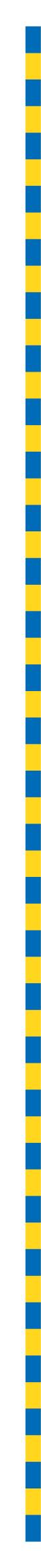 MINUTES OF PROCEEDINGSThe 4703 meeting of the Brisbane City Council,held at City Hall, Brisbaneon Tuesday 7 March 2023at 1pmPrepared by: Council and Committee Liaison OfficeGovernance, Council and Committee ServicesCity Administration and Governance TABLE OF CONTENTSTABLE OF CONTENTS	iPRESENT:	1OPENING OF MEETING:	1APOLOGY:	1MINUTES:	1PUBLIC PARTICIPATION:	2QUESTION TIME:	3CONSIDERATION OF COMMITTEE REPORTS:	16ESTABLISHMENT AND COORDINATION COMMITTEE	16A	STORES BOARD SUBMISSION – LEASE AND OPERATION OF THE CAFÉ/RESTAURANT AT 285 MACARTHUR AVENUE, HAMILTON	28B	CONTRACTS AND TENDERING – REPORT OF CONTRACTS ACCEPTED BY DELEGATES OF COUNCIL FOR JANUARY 2023	32ECONOMIC DEVELOPMENT AND THE BRISBANE 2032 OLYMPIC AND PARALYMPIC GAMES COMMITTEE	35A	COMMITTEE PRESENTATION – WOMEN IN BUSINESS	36TRANSPORT COMMITTEE	36A	COMMITTEE PRESENTATION – BRISBANE METRO MAJOR INFRASTRUCTURE UPDATE	39INFRASTRUCTURE COMMITTEE	39A	COMMITTEE PRESENTATION – INNER CITY PROJECTS CONSTRUCTION UPDATE	40CITY PLANNING AND SUBURBAN RENEWAL COMMITTEE	42A	COMMITTEE PRESENTATION – 169 WELLINGTON ROAD, EAST BRISBANE (A005910544)	43ENVIRONMENT, PARKS AND SUSTAINABILITY COMMITTEE	45A	COMMITTEE PRESENTATION – PARK CLASSIFICATION IN BRISBANE	46CITY STANDARDS COMMITTEE	47A	COMMITTEE PRESENTATION – BRISBANE STREET ART WALLS	48COMMUNITY, ARTS AND NIGHTTIME ECONOMY COMMITTEE	49A	COMMITTEE PRESENTATION – INCLUSIVE BRISBANE	50FINANCE AND CITY GOVERNANCE COMMITTEE	52A	COMMITTEE PRESENTATION – EMPLOYEE WELLNESS	52B	COMMITTEE REPORT – FINANCIAL REPORTS (RECEIVABLES, RATES, PAYABLES, PROVISIONS AND MALLS) – DECEMBER 2022	53C	COMMITTEE REPORT – BANK AND INVESTMENT REPORT – JANUARY 2023	53CONSIDERATION OF NOTIFIED MOTION – 2022 FLOOD DAMAGE SHERWOOD AND CORINDA	54PRESENTATION OF PETITIONS:	57GENERAL BUSINESS:	58QUESTIONS OF WHICH DUE NOTICE HAS BEEN GIVEN:	65ANSWERS TO QUESTIONS OF WHICH DUE NOTICE HAS BEEN GIVEN:	66PRESENT:The Right Honourable, the LORD MAYOR (Councillor Adrian SCHRINNER) – LNPThe Chair of Council, Councillor David McLACHLAN (Hamilton) – LNPOPENING OF MEETING:The Chair, Councillor David McLACHLAN, opened the meeting with prayer and acknowledged the traditional custodians, and then proceeded with the business set out in the Agenda.Chair:	I declare the meeting open. 	Are there any apologies? Councillor CASSIDY.APOLOGY:444/2022-23An apology was submitted on behalf of Councillor Steve GRIFFITHS and he was granted a leave of absence from the meeting on the motion of Councillor Jared CASSIDY, seconded by Councillor Charles STRUNK.Chair:	Confirmation of minutes, please.MINUTES:445/2022-23The Minutes of the 4702 meeting of Council held on 28 February 2023, copies of which had been forwarded to each Councillor, were presented, taken as read and confirmed on the motion of Councillor Sandy LANDERS, seconded by Councillor Sarah HUTTON.PUBLIC PARTICIPATION:Chair:	Councillors, we have a public participant here today. I’m calling on Mr Craig Moore, who is coming into the Chamber at the moment to address the Chamber on Sit N Chat communications tables. There’s been information distributed to Councillors’ desks, as well. Mr Moore, you can sit or stand, depending on your preference, and you have five minutes when the microphone’s turned on.Mr Craig Moore:	I’m ready.Chair:	Thank you. Thank you.Mr Craig Moore – Sit N Chat Communication TablesMr Craig Moore:	Mr Chair, Councillors, LORD MAYOR, we are Sit N Chat, communities working and volunteering together while solving problems together. This is a first-of-its-kind project, never seen in the world before. Orange, aluminium Sit N Chat conversation table and chairs, permanently placed at strategic locations in parks, waterfronts and communities, replacing or adding to the existing aluminium tables that you already see in parks. By powder coating existing tables orange, we can keep costs down. We place a large, aluminium plate that covers the whole table, laser engrave a QR (Quick Response) code and large wording which reads, ‘Anyone who sits at this table is open to have a conversation with anyone else who sits at this table’.The QR code links to an app with pop-up table map location and calendar for other groups and charities to schedule their own dates and timeslots at the tables, keeping interest in the tables while promoting their own causes in the public eye. The goal of these tables is to encourage conversation between people of all ages, as most people won’t sit down at a standard aluminium table when two or more people are already seated, but an orange conversation table gives that person the invitation to join in. The benefits of these tables are numerous. For one, they provide easy access for people with disability and the opportunity for the public to be involved and connect with others. In a world where technology often isolates us, these tables offer a way to break down barriers and foster community connection. Additionally, they provide a sense of belonging and contribution to the community while being part of something bigger than ourselves. The conversation tables will provide a place where people can come together and enjoy the company of others, share stories, make new friends. For seniors, these tables will provide an opportunity to stay engaged with their community and continue to learn and grow. The benefits of these tables are clear, the cost is minimum. The budget will cover the cost of materials, labour, and other expenses associated with installation or modernising the existing tables. We are also allocating funds for the development and maintenance of the QR code app and website.Funding request: we ideally are seeking $50,000 financial support from the Brisbane City Council to fund this project. Any ongoing costs will be raised through donations, from individuals and corporate sponsors. Brisbane, the friendly city, 2032 Olympic Games, another concept for these tables, Sit N Chat orange conversation sections at every public event. We’ve noticed that Council has invested a lot of money and resources into public events, however, seem to overlook the people that attend these events by themselves and might feel lonely, no matter what is happening at the event.The solution: an orange conversation section with marquee, the table and chairs, two signature flags, two volunteers to meet and greet the public—like Kmart greeters, introducing people to each other, creating conversations with anyone who drops by, also having the knowledge and information of the event. The QR code will also assist other services in information they might need. All of this can be mobile. Dropped off and transported by our volunteers.The conclusion: one in five Australians experience mental health. However, many people do not seek professional help due to fear of judgement, lack of access or affordability, or simply not knowing where to go. This project will save lives, and the table will be an orange beacon attracting media and public attention, showing all of Australia the care and innovation ideas that Brisbane City Council has for its community. Thank you for your time.Chair:	Thank you, Mr Moore. 	Councillor HOWARD, would you like to respond?Response by Councillor Vicki HOWARD, Civic Cabinet Chair of the Community, Arts and Nighttime Economy CommitteeCouncillor HOWARD:	Thank you, Mr Chair, and thank you, Mr Moore, for that very passionate presentation. My name’s Vicki HOWARD. I’m the Civic Cabinet Chair for Community, so I would just like to once again thank you for addressing Council today and for the collective works of yourself and Sit N Chat volunteers in raising awareness of such an important issue. We know that loneliness can affect anyone at any stage of their lives anywhere across Brisbane, and the Schrinner Council is committed to creating a more connected Brisbane through our Inclusive Brisbane Plan. Our Inclusive Brisbane Plan aims to make it easier for people of all ages, abilities, backgrounds to travel, work, live, enjoy and connect in Brisbane. Some of the initiatives that have been delivered through the plan to address social inclusion and encourage connection throughout Brisbane have included the Global Sanctuary Linking Generations project, which facilitates capacity building in local communities to develop intergenerational and intercultural activities that build relationships while reducing social inclusion, and the Brisbane Community Hubs project, which includes activities that develop relationships and wellbeing, leading to healthier and happier communities and while these are just two projects that Council has supported through our Inclusive Brisbane Plan, we acknowledge that there is always more that can be done in this space to support those in need. I understand that you have already been in discussions with Councillor CUMMING with regards to the great work that you are doing and the plans that you have in Brisbane. Going forward, I would like to put you in touch with the City Standards area of Council who manage our assets in parks, including benches and tables, to discuss the suitability of your proposal. Again, thank you for taking the time today to address Council and for your tireless work in raising this issue within the community. Thank you.Chair:	Thanks, Mr Moore. Thanks for coming in. QUESTION TIME:Chair:	Councillors, Question Time. 	Are there any questions of the LORD MAYOR or a Civic Cabinet Chair of any of the Standing Committees? 	Councillor MACKAY.Question 1Councillor MACKAY:	Thanks, Chair. My question is to the LORD MAYOR. 	LORD MAYOR, last week, you launched Brisbane’s Sustainable Growth Strategy, which is our city’s housing and homelessness strategy. It’s a bold plan, common-sense plan that will make sure that the growth of our city will be managed in a considered and sustainable way. Can you please update the Chamber on how this strategy will help address the long-term need for housing availability, including the provision of rental accommodation in the right locations?Chair:	LORD MAYOR.LORD MAYOR:	Thank you, Mr Chair, and also thank you, Councillor MACKAY, for the question and indeed, it is a common-sense plan because we know that growth is coming. We know that growth has continued for many years in Brisbane, and it is not going to slow down. We are the fastest growing capital city in Australia. People are coming here. I understand why people want to come here. It’s a fantastic, liveable place and growth is coming. So, our job as the Administration of the city, as the leaders of the city, is to make sure that growth is managed sustainably, sustainable growth.We know that there’s various ways that you can respond to growth, but there is only one way that is sustainable, and that is ensuring that we have an approach that sees our greenspace and our lifestyle areas and our liveability protected. It ensures that growth happens where there is good transport and facilities. It ensures that growth happens around the inner city and growth happens around major centres and growth happens in suburban renewal areas, but that our wonderful lifestyle in Brisbane is protected and our environment is protected. That’s very much what our Sustainable Growth Strategy is all about. It’s about making sure the growth is managed, the growth is well planned, and it’s the right homes in the right places to ensure that we have a sustainable city going forward.Now, part of that growth strategy is our proposal for the Kurilpa precinct, which I believe has the opportunity to become Australia’s most sustainable community, Australia’s most sustainable community. You cannot find a more well-located place to have additional homes for people that need them, to increase supply.Councillor interjecting.LORD MAYOR:	You cannot find—Chair:	Councillor JOHNSTON, please.Councillor interjecting.Chair:	Councillor MURPHY, please.LORD MAYOR:	You cannot find a place with better access to public transport. You have two train stations nearby. You have a Metro station being constructed. You have the CityGlider. You have more bridges in that part of the Brisbane River than any other section of the Brisbane River. You have a great network of cycleways and walking paths and riverwalks. You have walking distance from the city. It is all available right there in that Kurilpa precinct, and if you cannot have additional homes being built there, well then, where can you have them? Where can you have them? The choice we have as a city is to choose whether we want a sustainable path going forward and sustainable growth, or to choose whether we want a pathway of more urban sprawl, putting people in areas that don’t have good access to transport or facilities. That is not the smart way to manage our city. Now, we know that there are very limited greenfield areas available in Brisbane, and part of our strategy, a key part of it is to actually limit further greenfield growth, because what’s there that is green, we want to stay green. What is green, we want to stay green—when it comes to our environment. I’m not talking about politics; I’m talking about our environment. What we know here is that, when it comes to the political debate on these issues, it’s a really clear choice. Do you put people in the right locations with great facilities and great transport? Or do you take a not in my backyard approach? Or do you take the easy approach, which is to oppose, oppose, oppose when new homes are being proposed, when new homes need to be built urgently, when there is little supply, not only of new homes for people to buy, but also of new homes for people to rent?Our approach is different. Our approach is making sure there will be plenty of supply, and that supply is in locations where people want to live and locations where there’s great access to facilities. That’s the sustainable plan for our city and that’s the Sustainable Growth Strategy that we put forward. It is an anti-sprawl policy. It is an urban consolidation policy. It is an urban consolidation policy. It is a sustainable policy which will see precincts like Kurilpa becoming not only Brisbane’s most sustainable communities, but some of the most sustainable communities in the country of Australia.So, I commend this particular strategy to the people of Brisbane. I commend it to the Chamber. It is one that we have thought very carefully about because we want to protect Brisbane’s liveability. We want to protect Brisbane’s lifestyle, but we do need to accommodate new homes. There needs to be a significant increase in the supply of new homes. Anyone who says that, oh yes, we can have new homes but somewhere else, in someone else’s area—Chair:	LORD MAYOR—LORD MAYOR:	—is not being part of the solution.Chair:	—your time has expired. 	Further questions? 	Councillor CASSIDY.Question 2Councillor CASSIDY:	Thanks very much, Chair. My question is to the Chair of the City Planning Committee, Councillor Adam ALLAN. 	Councillor ALLAN, over a year has passed since the 2022 floods, and residents right across Brisbane are scratching their heads, wondering what has changed with your LNP Administration’s approach to planning and development in flood-prone areas. In June last year, you said Council was reviewing City Plan and the use of cheap fill being used to achieve required building heights instead of houses sitting on stumps. Filling inevitably pushes the problem further down the road. When will changes to building practices in flood-prone areas change?Chair:	Councillor ALLAN. 	Councillor—Councillor ALLAN:	Well, thank you, Mr Chair, and I’m not sure all of that question actually relates to the City Planning and Suburban Renewal portfolio. Certainly, some of the flood-related points he raised actually sit in other portfolios, but to the extent that I can, I will answer the questions that—Councillor interjecting.Chair:	Councillor JOHNSTON, please. Councillor ALLAN:	—he raised. You know, in the context of Brisbane City, we’ve taken quite accurate readings of what happened in the 2022 floods. They’ve been reflected in our flood mapping, so we do know where flooding occurred in 2022. We’ve got good visibility to that. Certainly, this sort of notion that we can’t build in anywhere that might have some kind of flood risk is not a solution for Brisbane. We recognise that Brisbane is built on a flood plain, and that we will continue to allow selective development in certain areas with recognition that those homes need to be resilient. We also recognise that, to bring about resilience of homes in these areas, some of these sites need to be filled, some of them need to be lifted, some of them need to have resilient materials used.Certainly, in the context of what I’m seeing around the city, and certainly what I’m seeing coming through the Development Services area, is that residents are responding to our guidance on flood immunity. They are looking to increase the heights under their ground floor accommodation. So we are seeing the responses after the floods in 2022. Development Services put out a number of factsheets to help residents to attain better flood immunity. We also had Talk to a Planner sessions where we guided people on what they could do to ensure resilience. Those flood factsheets still exist. We’re continuing to engage residents to help with flood immunity.Councillor CASSIDY:	Point of order, Chair.Chair:	Point of order to you, Councillor CASSIDY.Councillor CASSIDY:	I do appreciate this information, but my question was around Councillor ALLAN’s comments in budget information sessions in June last year where he said a review of City Plan was being undertaken around the practices of using fill instead of homes being on stumps. I just want to know how that is progressing and when changes will be brought in.Chair:	Your question goes to relevance. Councillor ALLAN is being relevant to the question. I don’t uphold your point of order.Councillor ALLAN:	Yes, and I think in the context of any changes to City Plan, we are constantly reviewing City Plan. My view on this is, obviously, in certain locations, filling of the site would be relevant. In other locations, then some sort of build-up of the home would be a better solution. So, it’s not as if it’s a blanket approval for all locations across the city. It will be site specific, and more importantly, any changes that do come about because of our review of these particular building requirements will have to go through the major amendment process in most cases. It’s also worth bearing in mind that a lot of this is actually guided by QDC (Queensland Development Code) building requirements. It’s a complex domain, and it’s something that we will continue to review.Chair:	Thank you. 	Further questions? 	Councillor HUTTON.Question 3Councillor HUTTON:	Thank you, Chair. My question is to the Chair of Economic Development and the Brisbane 2032 Olympic and Paralympic Games Committee, Councillor ADAMS. 	DEPUTY MAYOR, last week, the LORD MAYOR announced Brisbane’s Sustainable Growth Strategy, which is our city’s housing and homelessness strategy. In this plan, there is a key focus on the Kurilpa precinct, which is a key site for hosting the Olympics. Can you please update the Chamber on our vision for Kurilpa, including its plan in the 2032 Olympic and Paralympic Games and its likely legacy?Chair:	DEPUTY MAYOR, Councillor ADAMS.DEPUTY MAYOR:	Thank you, Mr Chair, and thank you, Councillor HUTTON, for the question, because as was announced and as we just heard from the LORD MAYOR, through our housing and homelessness strategy, the Brisbane’s Sustainable Growth Strategy, Kurilpa and South Brisbane is going to play a very important role in the future of homes and dwellings, and it’s going to go a long way to helping alleviate the housing and rental stresses we are currently experiencing. Up, not out, is the message here. By allowing CBD-style heights for residential buildings in this area—which is not a far stretch, being just over the river from the city centre—we are kickstarting plans to deliver thousands of new homes. This is about thinking strategically about how we are going to move forward as a city and have the foresight to make these changes now, so the Brisbane of tomorrow will be even better. We are a city with very limited greenfield development areas, so we have to look for opportunities that make the most of what we have and protect the things that make our city so appealing. Our parks and greenspaces, our outdoor lifestyle, the character of our suburbs, and the overall liveability of our city is all the things that people love most about Brisbane, are the things we need to protect when we’re planning for the future. That is the focus for this plan for the Kurilpa precinct. It’s about making the most of the existing and planned infrastructure for the inner city and leveraging these networks to deliver our housing and employment needs. The Kurilpa precinct is arguably one of the most connected precincts in Brisbane. As we just heard from the LORD MAYOR, it makes it a very attractive and desirable place to live. Close to two rail stations, the new Brisbane Metro, high-frequency bus services, multiple footbridges and ferries and of course, all of the active transport connections that go with that, as well. On top of that, it’s got a fantastic cultural and entertainment precinct and it’s got the beach right there beside it, overlooking the city, as well. A thriving day and nighttime economy that will only get better as the precinct continues to grow. It has all the right ingredients for what could become the most sustainable community in Brisbane and while it won’t happen overnight, it is a significant first step towards our long-term vision for Brisbane and a key part of our Olympic and Paralympic Legacy vision. We cannot underestimate the power of the Games and the generational benefits that it will bring to Brisbane.With the new Gabba Stadium just around the corner, through to South Bank and connecting with the Brisbane Live Arena at Roma Street, you can really start to see the big picture and understand just how important this corner of Brisbane will be for our city’s success into the future. The State Government have already made decisions on The Gabba, expanding the PDA (priority development area) beyond its current boundaries, to create what they say will be a major urban renewal precinct. An important part of this plan will include the active travel corridor through to South Bank and the CBD. Capturing the Kurilpa precinct in these efforts is an obvious inclusion and one that will only further leverage the opportunities that will come our way over the next 10 years and beyond.As we talk about the future and how we plan to move forward as a city, I can’t help but feel a little bit of déjà vu on this one. What is an ambitious and common-sense plan from our LORD MAYOR is not out of step with the priorities we’ve had in this Administration for many years. It was almost 15 years ago when Councillor Cooper, the then Planning Chair, and I as the Deputy, called for increased heights and densities in the key areas of the city, including Kurilpa, as an anti-sprawl solution for our growing city. The then-Opposition supported it, LORD MAYOR, you may remember. Councillor Hinchcliffe stood up and said, this is the Amanda amendment and we support it because it’s smart. Back then, it was about meeting the targets set in the State South East Queensland Regional Plan and a way to tackle traffic congestion, enhance public transport, protect our city’s greenspaces, and make Brisbane the most sustainable city in Australia. A lot has happened since then. There’s been a GFC (Global Financial Crisis), two floods, a global pandemic, and then becoming an Olympic Host City, but this solution still just makes sense and we need to get on with it. We’ve delivered the public transport. We’ve talked about traffic congestion with Metro. We are protecting our greenspaces with not only South Bank, but South Bank 2.0, on the plans for this area, as well. Now, we need to look at the homing and the employment opportunities in this area, and now it is even more important that we go up, not out. Over the coming weeks, we’ll be working with the State Government to ensure that the additional infrastructure needed to support the community is planned for and delivered. We’ll be making sure that the community benefit outcomes in this precinct will be beyond what we’ve seen before, and sustainability is at the forefront of every decision. We will make sure the community is consulted and connected to the vision for the future of this area. We hold high expectations for the Kurilpa precinct and we’re excited to share this journey with the residents of Brisbane.Chair:	Thank you. 	Further questions? 	Councillor JOHNSTON.Question 4Councillor JOHNSTON:	Yes. Oh, my Lord. God help the poor people of Brisbane in 20 or 30 years when they look back on this Administration’s legacy. 	LORD MAYOR, you recently and unilaterally announced that Hyde Road, Yeronga, a precinct that flooded badly in 1974, 2011, and again in 2022, would be rezoned from its industrial use without any consultation with the local community, none. Now, your handpicked Planning Chair, Councillor ALLAN, is attending a corporate event for your secretive Better Suburbs Initiative Board to, ‘learn how to transition from redundant industrial to hipster heaven’. Why is the future of local communities up for sale to the highest bidder under your Administration while residents are excluded and ignored?Chair:	LORD MAYOR.LORD MAYOR:	Well, it’s just an outrageous—well, actually, it’s not a question, just a political statement from someone who just opposes everything that happens. We’ve heard the claims that the sky is falling before. In fact, every week, the sky is falling, according to Councillor JOHNSTON. What we’re seeing here is a great opportunity to create some more homes and some vibrant precincts, to take what is an industrial area and convert something special. Now, I understand if Councillor JOHNSTON doesn’t want that to happen. That’s her position. That’s fine. She’s entitled to that position, but we’ve been very clear that we want to see suburban renewal because we need to create vibrant communities in underutilised industrial areas to add more residential footprint into the City of Brisbane. Now, there’s only a limited amount of residential land available.Councillor JOHNSTON:	Point of order.Chair:	Point of order to you, Councillor JOHNSTON.Councillor JOHNSTON:	Yes, my question is specifically about Hyde Road, Yeronga.Chair:	Thank you. The LORD MAYOR is being relevant to the question.LORD MAYOR:	Hyde Road, Yeronga was one of a number of locations and, in fact, around 70 hectares of land which has been identified for further exploration for suburban renewal opportunities. Now, Councillor JOHNSTON has to decide whether she wants some suburban renewal, some new, vibrant precincts in her area, or whether she wants to take the Greens’ approach, which is just say no, whether she wants to be part of the problem or part of the solution.Councillor JOHNSTON:	Point of order, Mr Chair.Chair:	Point of order to you, Councillor JOHNSTON.Councillor JOHNSTON:	I’m not in the question and I’m seeking advice from the LORD MAYOR in this question about why the future of local communities is up for sale to the highest bidder under his Administration while residents are excluded and ignored.Chair:	I don’t uphold your point of—Councillor JOHNSTON:	It’s not my policy, it’s the LORD MAYOR’s.Chair:	I don’t uphold your point of order, Councillor JOHNSTON. The LORD MAYOR is being relevant to the question.LORD MAYOR:	As I said—Councillor JOHNSTON:	Attacking me is relevant to the question?LORD MAYOR:	—an outrageous political statement from Councillor JOHNSTON, one that, sadly, we’ve come to expect week-in, week-out, but the reality is, we’ve been very clear about our desire to see suburban renewal. When residents think about, well, what this means for communities. Is Teneriffe and Newstead a better place now than when it was an industrial and commercial area? Is it, in fact, one of the most desirable places to live in the city now? Is that a degradation of an area or is it a vibrant renewal of an area?Councillor JOHNSTON:	Point of order.Chair:	Point of order to you, Councillor JOHNSTON.Councillor JOHNSTON:	Again, my question is about Hyde Road, Yeronga. It’s not about Teneriffe or other areas—Chair:	With a—Councillor JOHNSTON:	—and I’d ask you to draw the LORD MAYOR back to answering the question.Chair:	Councillor JOHNSTON, the question was a fairly lengthy question involving suburban renewal issues and the LORD MAYOR is being relevant to the question.Councillor interjecting.LORD MAYOR:	In the middle of a housing crisis, where there is a desperate need for new supply of housing, there’s an opportunity to take an area like the Hyde Road precinct, which at the moment is, quite clearly, an underutilised light industrial area, and to create a vibrant community. If Councillor JOHNSTON is against that, by all means, she can speak up, but I am for creating new, vibrant communities. I’m about making our city and its suburbs better, and this is a proven approach which dates back 30 years in Brisbane, starting with urban renewal and now moving into suburban renewal. If anyone tells you that these precincts have not made Brisbane better, they’ve not been paying attention. These precincts have delivered a fantastic outcome. They’ve become lifestyle precincts which have seen industrial areas transformed into vibrant communities.Now, obviously, Hyde Road is one of a number that we are having a look at, but it is ultimately our desire to add a wonderful addition to the Yeronga community through this and to create some more homes for people in a time when they desperately need them. So, as I said, we’re very openly and clearly identifying areas that can be explored for suburban renewal. We will continue down this path because it is good for communities and it’s good for Brisbane, and it creates homes in a time when we desperately need homes. If Councillor JOHNSTON wants to stand in the way, that is her choice. Standing in the way has always been her policy. She stood in the way of a bus depot to provide improved services for her community. She claimed, falsely—Councillor interjecting.LORD MAYOR:	—that children will be killed on the roads because of this bus depot, and guess what?Councillor interjecting.LORD MAYOR:	The only thing that has happened, the only thing that has happened is we’ve actually got one of Brisbane’s best bus depots and, in fact, a favourite with the bus operators, to provide services to an important part of Brisbane. The people of Councillor JOHNSTON’s ward should know by now that, when Councillor JOHNSTON says the sky is falling and when she makes outrageous claims, to think twice about believing those claims.Chair:	Thank you. 	Further questions? 	Councillor HAMMOND.Question 5Councillor HAMMOND:	Thank you, Mr Chair. My question is to the Chair of City Planning and Suburban Renewal Committee, Councillor ALLAN. 	Last week, the LORD MAYOR announced Brisbane’s Sustainable Growth Strategy, which is our city’s housing and homelessness strategy. This document contains the Schrinner Council’s plan to create thousands of new homes across our city. We just heard about one of the key initiatives and its connection to the Olympics, but can you please update the Chamber on any other initiative in this strategy and how our plan will protect Brisbane’s suburbs? Is the Chair aware of any other alternative vision for Brisbane?Chair:	Councillor ALLAN.Councillor ALLAN:	Thank you, Mr Chair, and thank you, Councillor HAMMOND, for the question. As Australia’s fastest growing capital city, our subtropical climate and desirable lifestyle have made Brisbane an attractive place to live, work and play. We have experienced unprecedented levels of population growth with an influx of interstate residents moving to our city, and you can’t blame them. To support this, we need a strategy that will accommodate growth sustainably through well-planned and targeted initiatives. Last week, the LORD MAYOR released Brisbane’s Sustainable Growth Strategy, which outlines our plans for addressing housing and homelessness across the city. This strategy outlines Council’s short to medium-term initiatives to address the challenges of population growth and changing housing needs.The LORD MAYOR and DEPUTY MAYOR have already updated this Chamber on this strategy, including unlocking opportunities through urban renewal such as within the Kurilpa precinct, but this strategy isn’t just limited to the inner city, despite what Councillor CASSIDY thinks. It’s about providing the right mix of housing in the right locations to ensure that Brisbane residents at every stage of life have a place to call home. We will build on the initiatives outlined in our industrial strategy, Brisbane: Our Productive City, released late last year. This includes facilitating housing supply through suburban renewal precinct planning.Without new greenfield to turn to, we will need to continue to identify areas, potentially remnant industrial areas, that can be unlocked to create vibrant new residential and mixed-use communities. In addition to these sites, the strategy also outlines how Council will review major city centres such as Carindale, Chermside, Garden City, Indooroopilly, Toombul, and Toowong to unlock more housing supply and even more jobs. We also recognise the role of build-to-rent, which is a model that’s certainly gaining popularity and is providing key housing options. As Australia continues to urbanise and inner city land values increase, owning a house can suddenly become a more distant dream for many. There is a new generation who are prepared to rent for longer in order to continue to access the lifestyle, location and amenity-rich environment that they are attracted to, and the build-to-rent model covers this desire. As such, we have included incentives for build-to-rent developments by allowing infrastructure charges to be paid over time and establishing a special approval unit. The strategy is all about the right housing in the right location.Mr Chair, as for Labor’s record on housing in this Chamber, we all know they like to vote against our neighbourhood plans and many of our planning scheme amendments, but what is more alarming than Labor’s voting record is Councillor CASSIDY’s tweets from last Thursday. It was clear he had an opinion without first reading the strategy. It’s very familiar to his response to the flood recovery report. This is evident that he is still calling for a comprehensive housing strategy, but if he’d have picked up the document and read it, he would have seen that the cover clearly states that it’s our city’s housing and homelessness strategy.Councillor interjecting.Councillor ALLAN:	As for whether the strategy focuses on the suburbs, again, if he’d opened the document and looked through it, he would have seen plenty of suburbs mentioned, including Pallara and his own suburb of Sandgate, as one of many opportunities for suburban renewal. Mr Chair, despite Councillor CASSIDY’s mistruths in his tweets, the second priority area of the strategy is about providing diverse and affordable housing. Just to clarify what Council already does in this space, we offer very generous infrastructure charges discounts for community organisations and not-for-profit organisations already. Affordable housing providers fall into this category and they have and will continue to benefit from reduced fees for many years.In addition to infrastructure charge discounts of up to $45,000, they are also eligible for up to 50% discount on their DA (development approval) fees when they lodge. As for Councillor CASSIDY’s comments on Council’s infrastructure plan, in November, we brought through amendment 1B to the Local Government Infrastructure Plan (LGIP) and Long Term Infrastructure Plan. This amendment was our five-yearly review of both plans to ensure that our city’s future development aligns with the infrastructure needed to support this growing population. If Councillor CASSIDY was so outraged by our plans back then, one would expect him to vote against this amendment. However, he chose to abstain.I don’t have high expectations of Councillor CASSIDY. They clearly have no vision for this city. They clearly have no vision for housing in this city. However, I do expect him to read the documents and, when making tweets, ensure that they are relevant to what‘s in the document so that—Chair:	Councillor ALLAN, your time has expired.	Further questions? 	Councillor COOK.Question 6Councillor COOK:	Thank you, Mr Chair. My question is to the LORD MAYOR. 	LORD MAYOR, tomorrow is International Women's Day. The theme for this year is Embrace Equity. This LNP Council voted against equal representation for women on Council boards. There are two men for every woman in the Council workforce. I have been personally catcalled by those opposite during a Council meeting. What goes on behind closed doors to Council staff is even worse. Former LNP Mayor, Graham Quirk, said, and I quote, ‘it’s no wonder women can’t get on’, in reference to female Councillors in this Chamber. Another LNP Councillor told someone to grow a pair during a Council debate.There have been even more allegations of sexism and bullying from LNP Councillors towards women in recent months. This disgraceful behaviour by LNP Councillors has done no favours for women, whether they want to get involved in politics or work for Council.Councillor HOWARD:	Point of order, Mr Chair. I just wondered if there’s a question.Councillor COOK:	LORD MAYOR—Chair:	Point of—excuse me, point of order. Is there a question coming soon, Councillor COOK?Councillors interjecting.Chair:	You’ve been—you have been—Councillor interjecting.Chair:	Yes, with a question.Councillor interjecting.Chair:	Councillor COOK, I uphold the point of order. Is there a question coming soon?Councillor COOK:	It is Question Time, Mr Chair.Chair:	Yes, but so far, you’ve been reading a statement. I’m asking if you’re going to ask a question.Councillor COOK:	I will be asking a question in Question Time, Mr Chair. 	LORD MAYOR—Councillor interjecting.Councillor COOK:	LORD MAYOR, in these circumstances, with all of these examples, how could you possibly claim that you, as LORD MAYOR of this city, are embracing equity?Chair:	LORD MAYOR.LORD MAYOR:	Exactly the type of rubbish that we have come to expect from Councillor COOK, the one female Labor Councillor who is now leaving the Labor Council team, leaving them with none.Councillor interjecting.LORD MAYOR:	None. Yet we have equal representation on our side, not only in the team but in the Cabinet, as she refers to some historical discussions which, once again, she has misrepresented. Now, she refers to things that apparently happened before I was LORD MAYOR as though they were recent fact. My record as LORD MAYOR is very clear. I have a team that has equal representation of men and women. I have a Cabinet that has equal representation of men and women. In fact, if you have a look at some of our entities—I was just talking to Councillor ADAMS—the Powerhouse, which is a Council-owned entity and, in fact, I don’t think there are any men on the board of the Powerhouse. There is a female Chair, a female CEO, and virtually every member of the Board is a woman.Councillors interjecting.LORD MAYOR:	CBIC (City of Brisbane Investment Corporation), a female Chair and a female CEO. In fact—Councillor interjecting.LORD MAYOR:	In fact—Councillor interjecting.LORD MAYOR:	In fact, the only people with an appalling record here are the Labor Council. The one female member of their team is pulling up stumps because she can’t get ahead. That says it all. That says it all about their pathetic team and their terrible approach when it comes to equity. They talk about it, but they can never deliver it. We don’t talk about it. We just get on and deliver it. It is the way with everything. These people virtue signal, yet they have no record, they have nothing to stand on when it comes to their record, yet we get on and we do the job, and we have a fantastic outcome for the city as a result. The Cabinet make-up, for the first time in the City of Brisbane’s history, in almost 100 years, that we have seen equal representation of men and women. We see in our team, the first time in almost 100 years, that we have an equal number of men and women in our Administration.As I mentioned before, Council-controlled entities like the Powerhouse, they are run by females. They are run by these amazing, strong women. In fact, just today, we appointed our new Manager of Transport for Brisbane. Man or woman? Take a guess. I’ll tell you who, the person who was best qualified for the job. She also happens to be a woman, an amazing, talented and capable woman who will take our Transport policy forward with us together, working together. That happened today. That appointment and announcement is today. So, while Councillor COOK can moan and groan, I think her issues relate to her own team and the fact that she cannot get ahead in a team that is stacked full of men. We have a different situation on our side and we are proud of that, and it is better for Brisbane that we have this balanced team. Let’s focus on outcomes. Let’s focus on realities. Let’s not focus on personal agendas here and personal disappointments.Chair:	Thank you. 	Further questions? 	Councillor LANDERS.Question 7Councillor LANDERS:	My question is to the Chair of the Infrastructure Committee, Councillor WINES. 	Councillor WINES, the Schrinner Council’s record in keeping Brisbane the most clean, green and sustainable city is often spoken about in the Chamber. Can you please update the Chamber on how the Schrinner Council is using innovative ways to keep our city clean and green, and can you highlight any recent achievements for Brisbane Infrastructure in this space?Chair:	Councillor WINES.Councillor WINES:	Thank you, Mr Chair, and can I thank Councillor LANDERS for her question and recognise her ongoing commitment to sustainable material in our infrastructure? Now, one of the things that I’ve been really proud since I’ve been Chair and one of the things that we, as an organisation, as a group, as a Council Administration have been really proud of is our commitment to recycled and renewable and sustainable materials in our construction. Our commitment extends beyond merely the environmental elements around carbon, but beyond that, into making sure that the materials we use in our construction are renewable.Some of the best examples that I can think, off the top of my head, would be Rickertt Road in the eastern suburbs—I believe Rickertt Road is in Burbank, or it’s very near the edge of the city, and 20% of the material used in that was recycled in some form. I actually had the presentation this morning in our Committee from the Asphalt Innovation Committee, who are celebrating 10 years of work inside this organisation. Their work is an ongoing commitment to finding better ways and more sustainable ways to use renewable materials in our construction work, to make sure that we remain ahead of the game when it comes to sustainability. We used—there’s a term called recycled asphalt pavement, which I happen to have some with me, which will shock you all. I have it right here in a small jar. This is—Councillor interjecting.Councillor WINES:	What we will do here is, the surface-level asphalt can often be picked up off the surface when we renew the surface and it can be used—now, it depends on which type of asphalt you can use, but up to 20% of recyclable material can be used in asphalt. The issue, of course, that the Council should be aware of is that the more we use it, the smaller it gets and the harder it is to use it in the future, but that’s one of the products we use, and we aim to get up to 20% recycled surface asphalt.One of the other products we use is, of course, crushed glass. Now, crushed glass is a sand substitute here, so this is the larger crushed glass. In that, we’re able to use that as a sand substitute in asphalt, and this product in my hand can make up to five per cent of the surface of the road.Councillor interjecting.Councillor WINES:	I have received a secondary question from my colleague. No, it won’t cut your toes or your feet if you walk on it, but it is ground-up glass as a sand substitute. As everyone here would know, sand is a resource, is a mineral that we are forced to mine. This means we don’t have to mine it, and it works as an active replacement for that.This is another type of crushed glass in this jar here, and it’s used in bedding sand application, so that’s in the lower levels of the road. I’ve been having an interesting discussion with some of our colleagues and some of the officers about, in the road resurfacing program, should we rightly call it that or should we recognise it as a road reconstruction program? Because, in so many ways, we actually rebuild the road in a lot of instances, and a lot of the work we do in the road resurfacing program is actually design and road improvement, not merely surface replacement.This is part of the subterranean bedding that goes in, and this again works as a sand substitute. I’m not sure if others can see it, but it’s a much finer type of sand that we use there. Also, to make sure that we keep the surface responsive, and when you put heavier vehicles on the road, it’s often better if they have an ability to bounce back, and that’s why we use a form of crumbed tyre rubber. We demonstrated this over in Ruth Street in Wilston about two weeks ago. It’s an ingredient we use, up to 15% in Type 3 asphalt and five per cent in Type 2 asphalt. For Councillors’ awareness, this is a kind of ground truck tyre, not a ground car tyre. We are hoping to be able to use ground car tyres in the future, but at this point, this is a use for ground car tyres—excuse me, ground truck tyres, not—excuse me.Councillor interjecting.Councillor WINES:	It makes our—the question again, does it make our roads bouncy? No, but it makes them bounce back better in the future.Councillor interjecting.Councillor WINES:	It’s exactly—it is quite literally—Councillor interjecting.Councillor WINES:	It is quite literally where the rubber hits the road. I just wanted to demonstrate this as practical ways that we reuse materials from earlier roads, and where materials—when you hand in your glass bottles, where do they go? It’s these sorts of uses that we use for them. I just want to take a moment, thank Councillor LANDERS for the question, reassure her of our ongoing commitment to recycling and genuine sustainability in our construction programs—Chair:	Councillor WINES, your—Councillor WINES:	—and I know it’s something we’ll be doing for a long time yet.Chair:	—time has expired. 	Further questions? 	Councillor CASSIDY.Question 8Councillor CASSIDY:	Thanks very much, Chair. My question is to the LORD MAYOR. 	LORD MAYOR, when I told this Chamber last week that Councillor Sandy LANDERS told a local netball club that there was no money for upgrades to the facility at Fitzgibbon, the Councillor for Bracken Ridge claimed she never said that at all. So, either Councillor LANDERS has a very poor memory, or she did, in fact, never say that, which means there is money for this facility which is bursting at the seams. LORD MAYOR, if you believe members of this local club were lying and there is, in fact, funding available, could you please advise how much you will be spending on expanding these courts at this facility at Fitzgibbon and the construction timeframe?Chair:	LORD MAYOR.LORD MAYOR:	I did suspect someone was lying, but it wasn’t the club. Guess who?Chair:	Thank you. 	Further questions? 	Councillor ATWOOD.Question 9Councillor ATWOOD:	Thank you. My question is to the Chair of the Environment, Parks and Sustainability Committee, Councillor DAVIS. 	Councillor DAVIS, earlier this morning, the LORD MAYOR and I saw the start of construction on the Brisbane International Cycle Park, a brand new cycling facility that will enhance the current Murarrie Recreation Reserve. Can you please update the Chamber on how this facility will improve sport and rec opportunities for Brisbane residents?Chair:	Thank you. 	Councillor DAVIS.Councillor DAVIS:	Thank you, Mr Chair, and through you, I thank Councillor ATWOOD for the question. I know Councillor ATWOOD has been a passionate advocate for this project and I know she was very excited to be out there onsite with the LORD MAYOR this morning to kickstart the construction of this fantastic project. Mr Chair, Brisbane has more parks than any other capital city in Australia. Across this network, the Schrinner Council is making sure there’s something to see and do for everyone, whether they’re kicking a football around or participating in elite sporting competition. That’s why the Brisbane International Cycle Park (BICP) is such an exciting project.Murarrie Recreation Reserve, which Councillor ATWOOD tells me is affectionately referred to as Muzz, has been a favourite of the Brisbane cycling community for many years, but with the BICP, we really will be unlocking its potential as a sporting venue unlike any other. It’s been years in the making. We started talking to the community back in 2019 and throughout COVID, we developed the final concept plan which we released to the community in late 2021. There was overwhelming support for the concept plan, both from the local community and the Balmoral Cycling Club, who have called Murarrie Rec their home for many years. The concept was also worked through with AusCycling, the national peak body for all things on two wheels, and consulted with Union Cycliste Internationale, the world governing body for sport cycling. Because of this work, we’re now delivering something that’s not just unique for Brisbane, but absolutely world standard. With construction commencing today, we’re expecting Murarrie Recreation Reserve to be completed by 2024. Work will be delivered by a Brisbane-based builder using local contractors and suppliers, with over 1,800 people working on the project, including 35 apprentices. The new criterium track will be built to international standard and will become a premier destination for elite cycling events. We’re conserving and repurposing the existing 1.4 kilometres of bitumen, the bitumen cycling track for general recreational uses. We’re also integrating a new, 500-metre inline speed skating track into the reserve to support Brisbane’s growing community of roller skaters, whether they’re training competitively or just having a bit of fun. The skating track can serve a dual purpose and can also be used as a junior cycle track for the kids. These facilities will be supported by new and upgraded amenities, like a brand new, state-of-the-art clubhouse for Balmoral Cycling Club and an upgraded car park. We’ll also be improving access around the reserve, including footpaths, connecting the new facilities with the existing junior cricket fields, skate park, basketball half court and, of course, the Vicki Wilson playground.The 2021 concept plan also identified a number of exciting future opportunities the reserve could accommodate, including a learn-to-ride facility, a BMX track, a mountain bike skills course, and a dog off-leash area. Of course, we are mindful of the reserve’s historic use as a landfill site, so remediation and replanting works will be undertaken where required. Mr Chair, there’s so much potential in the massive, 34-hectare space right in the heart of the south-eastern suburbs. It’s a big project and we’re pleased to have the support of both the State and Federal Governments to deliver the BICP. As an Olympic and Paralympic Host City, we’re going to see growth over the next decade all over the city and we’re making sure that we have the amenities to meet that growth. That’s why we’re not waiting until 2032. Thank you, Mr Chair.Chair:	Thank you.	That ends Question Time.	LORD MAYOR, Establishment and Coordination Committee (E&C) report 27 February 2023 please.CONSIDERATION OF COMMITTEE REPORTS:ESTABLISHMENT AND COORDINATION COMMITTEEThe Right Honourable, the LORD MAYOR (Councillor Adrian SCHRINNER), Chair of the Establishment and Coordination Committee, moved, seconded by the DEPUTY MAYOR (Councillor Krista ADAMS), that the report of the meeting of that Committee held on 27 February 2023, be adopted. Chair:	LORD MAYOR.LORD MAYOR:	Thank you, Mr Chair. Last night, all of our assets were lit up in blue to support World Lymphoedema Day. This awareness day falls annually on 6 March and is used to raise awareness of this chronic condition of lymphoedema and support those living with this condition.This week is Queensland Women’s Week, and to support the annual event, all of our assets will be lit up in purple. Queensland Women’s Week recognises and celebrates successes and achievements of women and girls across Queensland.Tomorrow night, the Tropical Dome, Story Bridge, Victoria Bridge, Sandgate Town Hall and Reddacliff Place will be lit up in purple again for International Women’s Day. International Women’s Day, as we know, falls on 8 March and we celebrate the achievements of women in our city and our community, and promote the interests and the wellbeing of all women.On Friday night, the Story Bridge, Reddacliff Place and Victoria Bridge will be lit up in purple again, this time to support the third anniversary of 4 Voices. 4 Voices aims to connect vulnerable women and girls who suffer from social isolation, domestic violence, and homelessness through an outreach service to support them with items and services that they don’t currently have.This Saturday is the Brisbane Irish Festival and the St Patrick’s Day Parade. Any prizes for guessing which colour the assets will be lit up on the weekend? The St Patrick’s Day Parade has been held on the streets of Brisbane since at least 1989 and there are lots of floats we’re looking forward to seeing in this celebration of Irish culture in our local community.On Sunday, our assets will be lit up in pink to support the International Women’s Day Fun Run. This year, the Fun Run is sponsored by RACQ (Royal Automobile Club of Queensland) and all funds raised go to the Mater Hospital to better understand and treat breast cancer.In terms of item A, it’s the lease and operation of the café and restaurant at 285 MacArthur Avenue, Hamilton. Now, I wonder, given last week’s contribution from the Opposition, whether they’ll support this or whether they’ll see this as the commercialisation of a public space, which apparently is a no-no now under Labor, despite their long record of supporting it in the past. This café, interestingly, was not constructed by the Brisbane City Council. It was in fact constructed by the State Government and their local development agency. It was opened by the Port of Brisbane in 2008 and it was transferred to Council for us to manage on an ongoing basis.The premises sits on the Northshore Riverside Park, which includes a playground, the cycle path, picnic areas, a ferry terminal, and a beach on the banks of the Brisbane River at Hamilton. The most recent lease agreement commenced on 1 February 2012 and expired last year. An operator is currently in possession of the premises on a month-to-month arrangement while a tender was completed. Council’s tender sought to establish a new lease for an initial term of seven years with an option to extend for a potential term of up to five years beyond that. Full responses to the tender were received, with the successful tenderer offering the highest score across the criteria and the most competitive commercial outcome for ratepayers. The successful tenderer, Muragh, is a Brisbane owned and operated local company with two other key venues in Brisbane, namely The Jetty at South Bank and Botany at Newstead. Their pitch included full activation of the site, complementing the use of the surrounding parklands and fitting into it. The new fit out will be seen both indoor and outdoor, and the space will be used well. The operators have indicated a willingness to offer a varied menu to cater for the takeaway and casual dining, as well as functions. They also proposed to offer grazing platters and takeaway picnics for customers to take to the nearby beach area and the surrounding parkland. We wish the operators all the best as they establish this new business, and we’re pleased to continue to work with local businesses to activate our parks and create more things to see and do, as well as obviously an income stream that comes to support great projects right across the City of Brisbane.Item B is the contracts and tendering report for January 2023. In this report, out of 10 contracts, how many do you think are being awarded to local suppliers?Councillor interjecting.LORD MAYOR:	Eight? No. Ten. Ten out of 10, in fact, being awarded to local suppliers. One hundred and thirty-four contracts have been awarded to local suppliers so far this financial year, being 88% of all contracts. The total spend so far with local suppliers is $855 million. At this point, the end of January and the financial year, a spend with local suppliers of $855 million. Notable contracts include the supply and delivery of drainage pipes and culverts to be installed at various locations across the suburbs, including The Gap, Hendra, and Pallara, all part of our record investment in drainage across the city.The Windsor Community Centre, which was a commitment that we made at the last election, Councillor WINES, and construction begins on that centre this week. The Brothers Saint Brendans Rugby Club in Rocklea, the club had significant damage during the floods in 2022. The contract is for a roof replacement and other structural repair works at the site. So, there’s a number of important contracts coming through. Part of our record investment in not only Brisbane, but in the suburbs of Brisbane and also our support for local suppliers that create local jobs. Thank you, Mr Chair.Chair:	Thank you. 	Further speakers? 	Councillor CASSIDY.Councillor CASSIDY:	Thanks, Chair. I rise to speak on these two items before us today, the lease of the café and contracts and tendering before us today. You know, it’s got to be once bitten, twice shy when it comes to these kinds of arrangements under this LNP Administration for the lease of these cafés, because we know one of two things happens, Chair, either they don’t do the due diligence around really critical aspects of these leases, or they do and they in fact enter them knowing that workers might be ripped off or businesses that engage in these contracts may never carry out the works that they commit to doing.DEPUTY MAYOR:	Point of order, Mr Chair.Chair:	Point of order to you, DEPUTY MAYOR.DEPUTY MAYOR:	I believe that the Councillor is imputing motive on Council officers who work very hard to make sure procurement matters are dealt with diligently.Chair:	Yes. Councillor CASSIDY, you are reflecting on Council officers, and I ask you to come back to the point before us. Councillor CASSIDY:	No, I didn’t. I said this LNP Administration.Chair:	Yes, but—Councillor interjecting.Chair:	—it is Council officers who undertake the work in regards to— Councillor CASSIDY:	Sorry, this is the report of the Establishment and Coordination Committee, so these decisions were made last week by these LNP Councillors just sitting here.Councillors interjecting.LORD MAYOR:	This is a delegated decision.Councillor CASSIDY:	What is this? So we’re going to just have a debate here?LORD MAYOR:	It’s not made by E&C. It is delegated, Mr Chair.Chair:	Yes, look, to the point of order, these are—Councillors interjecting.Chair:	—and to the LORD MAYOR’s point, these are delegated decisions made by Council officers.Councillor CASSIDY:	So, the LORD MAYOR is now saying that, apparently, he doesn’t have any oversight of what goes on in Council. As the LORD MAYOR of this city, he’s now saying that, when it comes to—it’s all delegated out when it comes to, when it comes to giving contracts to employers who rip off their employees, when it comes to giving contracts to businesses on publicly-owned facilities, and they never carry out any of those works, and they sit mothballed—Chair:	Councillor—Councillor CASSIDY—Councillor CASSIDY:	—like at Mt Coot-tha— Chair:	—can I bring you back to this—Councillor CASSIDY:	—like at Pig ‘N’ Whistle—Councillor interjecting.Councillor CASSIDY:	—and like at Jimmy’s on the Mall. Chair:	Councillor CASSIDY, can I bring you back to the report, please, which is about—Councillor CASSIDY:	This is exactly what we’re talking about.Chair:	—a delegated decision that has been through E&C last week.Councillor CASSIDY:	Yes, that—Councillor SRIRANGANATHAN:	Point of order, Chair.Chair:	Point of order to you, Councillor SRIRANGANATHAN.Councillor SRIRANGANATHAN:	I’m sorry, I’m having a bit of trouble following, but it sounds like what you’re saying is that the Opposition Councillors are not allowed to criticise decisions being made by the Administration. Is that the implication?Chair:	Councillor SRIRANGANATHAN, the point of order that was taken was in regard to imputing motive, and the imputed motive was about the decisions that have been put to the E&C Committee by Council officers. That was the issue that I was being asked to rule on.DEPUTY MAYOR:	Point of order.Chair:	Point of order to you.DEPUTY MAYOR:	Probably not point of order, I just wanted to make it clear, if you read the title, it is the contracts by delegates to Council.Councillor SRIRANGANATHAN:	Point of order, Chair.DEPUTY MAYOR:	These contracts are decided before they come to us.Councillor interjecting.Chair:	Excuse me, Councillor JOHNSTON, you’re not on your feet. 	Councillor SRIRANGANATHAN.Councillors interjecting.Councillor SRIRANGANATHAN:	It sounds like you’re—Councillors interjecting.Councillor SRIRANGANATHAN:	It sounds like you’re now allowing Councillors to just stand up and talk, even if they don’t actually have a point of order.Councillors interjecting.Councillor SRIRANGANATHAN:	Why did you stand up?Chair:	Please can I have some—Councillors, please, some order in this place. 	Councillor CASSIDY, if I can bring you back to the report, please.Councillor CASSIDY:	They’re very touchy about this, obviously, because they got found out. They got found out a few weeks ago, Chair, that one of their previous contracts that they issued for the Pig ‘N’ Whistle and Jimmy’s on the Mall, those people engaged in wage theft. There was a finding against them, and $200,000 in unpaid wages had to be paid back. This document, this Establishment and Coordination Committee report before us today that that Committee voted on, and they are asking us to vote on today, to endorse today, says nothing in these risks, in the procurement risks here at point 22, Chair, nothing about preventing wage theft, nothing about ensuring that the workers who will be working at these Council-owned facilities will be properly looked after, and that’s the concern we have. You can’t trust what the LNP says. You have to look at what they do when it comes to these contracts.It’s not even once bitten, twice shy with the LNP. They have a track record in this space. We can’t, in all good conscience, be endorsing this report. According to the LORD MAYOR, he didn’t even do it at E&C. Apparently, he has no oversight whatsoever when it comes, so that’s even more disturbing, Chair, even more disturbing. When you look at the length of these E&C meetings, they’re between 20 and 30 minutes. There’s obviously no questions being asked at E&C meetings. There’s no General Business. There’s no discussion about these items. They’re obviously coming to Civic Cabinet, they rubber stamp them, send them to Council, and these 19 LNP Councillors plus the LORD MAYOR just rubber stamp them and send them on their merry way. Well, that’s not the right way to be running a Council, Chair, so we won’t be supporting that item today on the agenda.Contracts and tendering, there’s one that stands out here which is a very good use of ratepayers’ money and that’s the investment of the Windsor Community Centre, and we certainly support that item. It’d be great if we saw that approach right across Brisbane. That is a good approach when it comes to a community space and a community facility. You would think that the Marchant Councillor, Councillor Fiona HAMMOND, would be pretty upset seeing this, where Council is actually investing in facilities in the community. If Councillor WINES can get some funding for a community centre in his ultra-marginal ward, and getting Council to invest in that one, but there’s no funding for the Stafford Bowls Club, of course, over in the Marchant Ward, which is very rapidly becoming a very marginal ward for the LNP, as well.I do remember over the last few weeks, where the LNP Councillor in that part of the world, Councillor Fiona HAMMOND—and the LORD MAYOR, of course—have certainly made it very clear they don’t care about those residents in Stafford and surrounding suburbs. They think they’re all fakes. They think they’re all politically motivated when they’re seeking the kind of investment that we’re seeing just a few suburbs over at the Windsor Community Hall. Those residents, not only can they not get Council to invest in publicly owned facilities there in the Marchant Ward, they can’t even get a meeting with their local Councillor.Councillor interjecting.Councillor CASSIDY:	Residents want a genuine community space over there, Chair, at the former Stafford Bowls Club, not backdoor deals. When you look here at the rest of the contracts, there’s nearly $14 million in contracts being awarded here today. The LORD MAYOR made a big song and dance just then about the drainage contract for pipes and culverts. Well, that’s $320,000 being spread across three suburbs of Brisbane’s 190, according to him. That’s about two per cent of expenditure in the contracts today being spent on drainage projects. Now, 12 months on from the worst suburban flood this city has ever had, as a percentage of the Council budget, we’re now seeing the lowest level of funding being allocated to drainage projects as a percentage of the Council budget, and yet we have the highest rates on record.It’s very clear that this LNP Administration isn’t delivering for the suburbs. I asked local residents to respond to a survey over the last few months about what they would like to see in my budget submission to the LORD MAYOR. Seventy per cent of people listed drainage projects as their number one priority. I’m sure, in communities right around Brisbane, not just in my ward, that were severely affected, not just by the February floods last year but by floods as a result of standard storms these days that we come to expect in Brisbane, would like to see a bit more investment in their suburbs, they’d like to see better value for money for their rates. But under this LNP Administration, they’re certainly not getting it.The message that we are hearing loud and clear in communities right around Brisbane, and particularly in LNP wards, is that people are paying more and getting less in the suburbs. I’m not sure whether LNP Councillors did engage with their communities in terms of the budget submission process. We’ve certainly tried to find out, and the Administration is putting up roadblocks each and every step of the way at the moment. I wonder why, exactly, but I think if you actually spoke to your communities out there, you would get a very strong sense that people feel they’re paying more and getting less, and it is because that is a reality. Each and every month when these contracts come through Council, it’s a reality. When you look at the Council budget, it is a reality, and the LNP are letting down the people of Brisbane.Chair:	Further speakers? 	Councillor CUNNINGHAM.Councillor CUNNINGHAM:	Thanks, Mr Chair. I rise to speak on item A. Council owns the café and restaurant building at 285 MacArthur Avenue, Hamilton in the Northshore Hamilton precinct, one that you probably know quite well, Mr Chair. The café and the restaurant and its surrounds is one of Brisbane’s best-kept secrets, offering a waterfront venue for snacks, lunch, dinner and events. It was actually built, though, by the Port of Brisbane and it was transferred to Council in 2008. Excuse me. Council tended for the provision and operation of the café and restaurant from 30 September to 4 November 2022. Excuse me, I need a tissue. Thank you.Chair:	It’s not sad.Councillor CUNNINGHAM:	It’s not sad. No, it’s not a sad story at all. I’m just still recovering from kid virus. The most recent lease agreement commenced on 1 February 2012 and it actually expired last year. A temporary operator is currently managing the site on a month-to-month arrangement. Council’s tender was for a new lease for an initial term of up to seven years, with a further optional extension for a term of up to five years. There is also a condition in the lease for the lessee to refit the premises upon commencement of the lease. Four tender responses were received and the recommended tenderer from this process is Muragh. This is a Brisbane-based business, and Councillors might be familiar with their operations at The Jetty at South Bank and the Botany at Newstead.Muragh Operations achieved the highest score across weighted criteria, offered the most competitive commercial offer, and demonstrated proven success and experience in the operation of similar venues, Mr Chair. Members of their team bring with them over 25 years’ experience in food and bev operations and have strong ties to the local suppliers and intimate knowledge of seasonal produce. Inspired by the open space, the parklands, the beach, and the Brisbane River, the venue will feature an open-plan dining space in the heart of Hamilton. The proposed commencement for the lease is 1 April this year. We look forward to the refreshed offering at this site, opening in coming months, and wish the new operators every success.You see, Mr Chair, the Schrinner Council welcomes the role of well-run commercial activation in public spaces where they positively add to the resident experience. Urban planners will tell you that at the heart of great places is having a variety of things to see and do at that same place. Having cafés and restaurants in selected parks, as has been the case at Northshore for some time, adds to the offering and it provides more to the experience. We often hear those opposite in a knee-jerk reaction oppose any commercial activation in a public space, and that is absolutely not the approach of a modern and a vibrant, thriving city. It’s not what residents and families want to see.Now, to the points raised by Councillor CASSIDY—through you, Mr Chair—what I don’t understand is whether or not Labor is saying that they would personally sit on a tender review panel.Councillor interjecting.Councillor CUNNINGHAM:	To personally—Mr Chair, through you, Councillor STRUNK just said he would love to.Councillors interjecting.Councillor CUNNINGHAM:	It is entirely inappropriate for Councillors to be intervening in a commercially sensitive process, and I commend this recommendation to the Chamber.Chair:	Thank you. 	Further speakers? 	Councillor JOHNSTON.Councillor JOHNSTON:	Yes, I wasn’t going to speak on this item, but I will. I’ll just speak on item A, possibly item B. Firstly, this LNP Administration, which is run by the LORD MAYOR, the DEPUTY MAYOR, Civic Cabinet and the 19 LNP Councillors that sit in this Chamber absolutely and fundamentally control every aspect of how this Council runs. They have the numbers to make decisions that it doesn’t really matter at the end of the day what Labor, the Greens and myself do, because they ultimately and fully control Brisbane City Council.Unfortunately, we are seeing that dictatorial approach becoming clearer and clearer, and today, in response to some legitimate concerns raised about the suitability of leaseholders on public land, issues that should have been considered both by their Council officers and perhaps by the people who are paying hundreds of thousands of dollars extra to make these decisions as part of Civic Chair, they should have been considered, but clearly, they weren’t. Clearly, they weren’t because if they had have been, we would have heard Councillor CUNNINGHAM stand up and say, well, yes, we did. We checked that track record. We’ve looked at their industrial relations (IR) record. We checked whether there’s any findings against them in the IR courts, but no. Councillor ADAMS stands up and just goes on a personal attack.Now, that is the way in which the Administration— DEPUTY MAYOR:	Point of order.Chair:	Point of order to you, DEPUTY MAYOR.DEPUTY MAYOR:	Claim to be misrepresented.Chair:	Okay, noted.Councillor JOHNSTON:	Yet again, I don’t think anybody reading this would fail to see that as simply an attack on Councillor CASSIDY, who raised some genuine issues about whether or not workers were being paid. Now, here’s a few things Councillor ADAMS might like to learn. Firstly, this Administration failed to properly administer leases in this Council over a decade. It only found out after I raised concerns and then Council did an internal review and it found out that for years and years and years and years, Council has been failing to properly acquire and dispose of assets, including leases. Policies had to be brought forward to this place to retrospectively fix those problems.DEPUTY MAYOR:	Point of order, Mr Chair.Chair:	Point of order to you, DEPUTY MAYOR.DEPUTY MAYOR:	I don’t think any of this is in the report. I ask you for relevance in this report.Councillor JOHNSTON:	We’ll get to it. Chair:	A point of order has been raised about relevance.	Councillor JOHNSTON:	I’m about to get to it.Chair:	Councillor JOHNSTON, can you—Councillor JOHNSTON:	I’m about to get to it. So, for years and years, this Administration failed to administer leases and the acquisition and disposal of land in accordance with the law. It had to do a patch up. Now, the first question I’ve got, this is an historic acquisition that was made and historic leases. Has this acquisition of land been legally acquired by Council, number one? It’s been transferred by the Port of Brisbane authority to Brisbane City Council. My first question is, have we even properly acquired this land under Council policy? That’s my first question. That is an issue that the Administration should have thought about and should have dealt with.The second issue is policy around this. Now, we heard Councillor CUNNINGHAM stand up and say, we want commercialisation of our parks. Now, in some places, there may be suitable places, not bridges that are there for people to walk on and facilitate active travel, but there may be some suitable places for this. Let’s see. Would an Administration that’s doing its job have thought, is simply releasing this as a café the right decision? We’ve got, say, Councillor HOWARD in the 30 minutes, maybe, that E&C was on could have said, well, hang on a minute. I’ve got 300 to 400 community groups waiting for community space. Is it possible that this site could be used by a community group? Did E&C consider that? No, they didn’t. Do we know even if the people making the decisions behind the scenes considered that? Do we know if the relevant Chair even said or had a discussion with anybody about, is leasing this as a café the right decision? We don’t know because none of that’s addressed in here. We’ve got historic problems with this Administration in acquiring and disposing of land, and it may be this was done properly, but it’s not addressed in here and we don’t know. We’ve got a lazy Administration, an LNP Administration, that’s not even considering what is the best use of this asset to meet community needs because Hamilton Northshore has changed enormously over the last decade since this was a café. It is now a restaurant and cultural precinct, as well as Racecourse Road where this Administration continues to throw good money after bad money trying to support retailers.Well, I’ll tell you what, I hope someone’s out there tomorrow saying, Councillor David McLACHLAN supports Council putting another restaurant in a park while the businesses and the ratepayers of Racecourse Road are struggling to get their shops filled. Did anyone think maybe we should be looking at the policy, anyone in a position of power who’s responsible for these things? Oh wait, that’s just the Manager of leases in Council. We don’t have anything to do with this. Next thing, there is a problem with Council-leased sites in failing. They have failed in multiple locations because Brisbane City Council has failed to pick the right tenants and you can point at numerous ones in Councillor HOWARD’s ward, in I think probably Councillor TOOMEY’s ward at Mt Gravatt—sorry, at Mt Coot-tha. There’s any number of problems where Council has picked a bad lessee for their restaurants. My concern about this, in addition to whether or not a not-for-profit use may have been a more suitable outcome, is why we’re giving someone a seven-year lease. That is a very long time. We need to see how suitable they are and a shorter lease term here with an option to extend if everything is running well would have been the commercially sensible and prudent thing to do. So, who set the lease terms? Who is making sure that—I think it’s nearly 12 years, this business could be here, whether or not that is an appropriate timeframe. We don’t give not-for-profit groups who’ve been in our community for 103 years longer than four years on their lease. They’ve got a 103-year track record of delivering and looking after Council assets and Council only gives them a four-year lease, so why are these people more special? That’s my question. Maybe that’s something the E&C could have thought about, but no, they don’t care about any of that. They don’t care about any of this. We just want a lovely restaurant at Hamilton, that’s all we want. The Council officers told us it’s all fine, we don’t need to worry.Then, let’s look at the issue of delegations by the LNP generally, all done in recent years by the LNP. The LORD MAYOR stood up today and goes, oh, things that happened in the past had nothing to do with me. He was in fact the Deputy Mayor of Brisbane Council for nine years, sitting next to the Lord Mayor, supporting the Lord Mayor that whole time and now he’s been the LORD MAYOR for quite a few years. Before that, he was the Finance Chairperson, and I think maybe Public and Active Transport, from memory. This is a LORD MAYOR that has had his fingerprints on control of Council for the past 15 years, 15 years that I’ve been here, in the most senior roles that you can take and he stands up, along with the DEPUTY MAYOR, who’s been in the same position almost, not quite as long, but almost, as a member of Civic Cabinet.It’s got nothing to do with us, they say. It’s got nothing to do with us. Do they not take their responsibilities as chairpeople in this Council seriously? We know they don’t because they meet for half an hour or less to oversight these decisions. This LNP Administration is not making good decisions for the City of Brisbane. They are not interested. They are not interested.Councillor interjecting.Chair:	Councillor MURPHY, please. Councillor MURPHY.Councillor interjecting.Chair:	Councillor JOHNSTON, you have the floor.Councillor JOHNSTON:	Well, look, Councillor MURPHY, I’ll take that interjection. I don’t know if you know—and if Councillor GRIFFITHS was here—I think he probably would have shouted out already—I haven’t lost. Not only when the LNP threw everything they had at me in 2012 did I not lose, I’ve increased my margin every time.Councillor interjecting.Councillor JOHNSTON:	I am, in my role, responsible for holding you to account. You get paid extra to do this job.Councillor interjecting.Councillor JOHNSTON:	You couldn’t be bothered—Chair:	Councillor MURPHY, please.Councillor JOHNSTON:	—to take responsibility for the decision that’s being made here today, which is to bring under a statutory obligation these contracts to Council so they are publicly accounted for. It’s ratepayers’ money that they are transparently—Chair:	Councillor JOHNSTON, your time has expired. 	Any further speakers? 	Oh sorry, claim to have been misrepresented. I need to take that first.DEPUTY MAYOR:	Thank you, Mr Chair. I said—I asked a question of imputing motive on procurement officers. I did not attack Councillor CASSIDY on anything to do with unpaid workers.Chair:	Thank you. 	Are there any further speakers? No further speakers? 	Yes, Councillor SRIRANGANATHAN.Councillor SRIRANGANATHAN:	Thanks, Chair. Yes, just on the lease item, I just did want to say that I think it raises an interesting question about what kinds of decisions are delegated and put out to tender and what kinds of decisions are made by elected representatives. I understand the general pattern increasingly is to say, oh, we want these decisions to be made independently of the Councillors, we don’t want the Councillors to be involved, et cetera, et cetera. I understand the justifications behind that because there is a genuine risk of nepotism and corruption and favouritism, et cetera, et cetera. We do have to seriously insulate against that, but I also think we need to make space for the idea that, as elected representatives, we are ultimately responsible for what this city does and what decisions are made. I’mI guess, a little bit concerned that we continue to say, oh well, we’ve delegated that decision off to an independent panel or to an independent tender process. The reality is that no process is ever truly neutral or objectively independent in that sense. You can set up—you can appoint some other people and they’ve been appointed by you, so they’re still going to feel accountable to you in some way, but they’re still going to be making their own subjective decisions and there are still similar risks of nepotism, et cetera. You can’t fully guard against that sort of stuff or insulate against that risk, and in some cases, it might actually be better to say, yes, look, this decision has just been made by the elected Councillors themselves and if you don’t like the decision they’ve made, the appropriate democratic response is to vote them out at the next election. Maybe, in a way, that would actually be healthier and more transparent and more accountable than this process of continually delegating out decisions and exposing the Administration to the continual critique of saying, well, you’ve made the wrong decision and then the Administration has to say, well, it’s not our decision. It was someone else that we appointed. Look, I don’t feel particularly strongly about this actual item one way or another, but I think this question deserves deeper reflection and that maybe the Council Administration should not be so scared of actually making the decisions, because at the end of the day, you’re kind of making them anyway. You’re effectively authorising it. So you might as well own that decision and say, yes, look, we’ve made this decision and we’re comfortable with it, and here’s our justification, rather than saying, oh well, we kind of let someone else make the decision, but they’re not elected so I guess it’s us who has to sign on the dotted line at the end of the day. Like, there’s a problem there, a sort of democratic deficit and I don’t expect that most of the Councillors in here want to engage with me in a deeper philosophical debate about that stuff right now, but I just think it’s interesting and I think we need to reflect more on that because this direction of relentlessly, endlessly delegating significant and controversial decisions doesn’t actually bode well for the health of the local government democracy long term. So if Administration or Opposition or Independent Councillors are articulating concerns about a particular decision and saying, hey, we’re not happy with how this decision is being made, I think the Administration, particularly on lease matters like this one, needs to be saying, look, there’s been concerns raised by Opposition Councillors about the independent tender process or the independent panel assessment. We’re not going to do that for this particular lease. We’re going to actually make the decision ourselves and have an open debate about it in the Chamber. That would actually be a better response to these sorts of concerns, rather than brushing them aside and acting like there’s nothing wrong here.Chair:	Any further speakers? 	Councillor HUTTON.Councillor HUTTON:	Thank you, Mr Chair. I rise to speak very briefly on item B, contracts and tendering. I just want to put on record my appreciation for Mitch Barlow and Geno Costin, our Council officers who are looking after the repairs at Jindalee Bowls Club. They have done an exceptional job of working with the committee there and I really look forward to the works commencing shortly. Thank you.Chair:	Thank you. 	Any further speakers? No further speakers? 	LORD MAYOR.LORD MAYOR:	Thank you, Mr Chair. What we have seen demonstrated today is a complete lack of understanding of the submissions that come through this place by Councillors on the Opposition side of the Chamber, a complete lack of understanding and it’s almost criminal, the lack of understanding that we see here about what they are actually voting on. You just have to read the document— Councillor JOHNSTON:	Point of order.LORD MAYOR:	—to make sure it is—Chair:	Point of order, Councillor JOHNSTON.Councillor JOHNSTON:	The LORD MAYOR is imputing motive when he says that it’s almost criminal. It’s just a completely inappropriate thing to say. It’s imputing motive and it should be withdrawn.Chair:	I don’t uphold your point of order. 	LORD MAYOR.Councillors interjecting.LORD MAYOR:	The people who throw around accusations of corruption with zero evidence or accountability or anything are now worried that they’re getting called out on their complete lack of understanding. There are two submissions coming forward here. One of those submissions, we are making a decision on. The first one, the café, we are making a decision and it’s based on the recommendation of the Stores Board. The second submission, item B, the contracts and tendering, that decision was made by the delegates of this Council. Now, if some Councillors in this place can’t remember that we delegated decisions like this to Stores Board, then I’m not sure what they were focused on at the time, because there’s one particular Councillor who’s very obsessed with delegations, and in fact mentions them all the time.Stores Board and the monthly contracts and tendering, they’re decisions that are made by the officers in the Stores Board. They’re based on recommendations from the procurement unit of Council and they are based on the decision of the Stores Board itself. We get these reports through each month as a report of the decisions that have already been made by the Stores Board. Now, in fact, if you look at paragraph 34, it says here, ‘the contracts detailed in Attachment A represent contractual arrangements that Council has already entered into’. The purpose of this report is not to consider making decisions about the contracts, rather for transparency of the decisions made on contracts entered into with a value greater than the threshold. Now, the recommendation, now every submission that comes through has a recommendation which tells you whether you’re making a decision or not. It says here, ‘that Council notes the report’, notes the report. So, anyone with a basic understanding would know that, for this submission, we are noting the report. It is provided for transparency and accountability reasons. We are not making a decision on this item. The decision has been made. Now, in terms of the first item, which is the lease, it’s very clear that there’s been a recommendation from the Stores Board and we are making a decision. This is basic stuff, Mr Chair. This is really, really basic stuff and it is mind-boggling that the Opposition does not understand this basic stuff. Now—Councillors interjecting. Chair:	Councillors, please, across the Chamber, no calling out.LORD MAYOR:	Now, it’s easy for the Opposition to throw around cheap comments where, week-in, week-out, they accuse us of corruption. They throw that around all the time. They call into question decision-making, but what they are doing when they question a DA or when they question a contract, they are questioning the delegates. Let’s be very clear. We are not making decisions here to award contracts on the January 2023 report. Those decisions were made by the Stores Board and the professional and independent officers in this organisation, the procurement experts.Councillors interjecting. LORD MAYOR:	On the café, it’s very clear we’re making a decision.Chair:	Councillor JOHNSTON, please. LORD MAYOR:	Look, I’m happy to explain to those that obviously don’t understand.Councillor interjecting. LORD MAYOR:	Well, why don’t we just delegate everything to the resident expert in the Chamber, the person who knows everything, the Chief Legal Adviser, the Chief Procurement Officer, the Chief—I don’t know, the Chief of Everything. Let’s delegate everything to Councillor JOHNSTON. The city would run so much better if we did that. Does anyone actually believe that?Councillors interjecting. LORD MAYOR:	She does believe that. She does believe that.Chair:	LORD MAYOR, please.LORD MAYOR:	We know that—and this is set up in the local government principles by the State Government and we know local government is a creation of State Government. The rules that we operate by, whether it’s the Local Government Act or the City of Brisbane Act, are set by the State Government through State Parliament, and they set very clearly our responsibilities. It makes it very clear that our responsibilities as Councillors and as an Administration are strategic. They relate to the direction of the city. They relate to having strategic oversight. They relate to important matters of policy, but those obligations say that we’re not to be involved in the ongoing operational matters of Council. That’s why we have a CEO. That’s why we have a professional workforce to support the implementation of our strategy and our policies for Brisbane. This is basic stuff and it is really alarming that this has to be explained. We are not here to sit and decide on every single contract that goes through this Council. That is not an appropriate role for us. Now, there are some which involve significant leases on land which we have to decide. There are some which involve significant values of contract, which we have to decide, but they are actually few and far between and the vast majority of the day-to-day operations of the Council happen through delegates. Now, we have, for example, over 4,000 DAs that come in every year. We have hundreds of millions of dollars’ worth of contracts that come through on a matter of a monthly basis. They are contracts that even up to this point in time, at the end of January 2023, we’ve had $855 million worth of contracts awarded to local business, I mentioned that earlier. We, as a Council, are not sitting here to debate each and every contract. We are here to set a framework that is accountable and transparent and that is based on good policy and good principles and it gets the best outcome for the people of Brisbane. We’re not here to debate individual contracts in the main. There are some that we will debate, but the majority, we don’t. The Local Government Act, the City of Brisbane Act makes it clear that that is not our job. That is not our responsibility. Our responsibility is strategy and policy and the good governance of the City of Brisbane. Our responsibility is not to sit on procurement panels and make procurement decisions. Even where we do make a decision, there’s been a recommendation from the panel put forward and you’d have to have a really, really good reason not to accept the recommendation of that panel. In fact, I can’t remember a case where we have gone against a recommendation from that panel.So even where we are making that decision technically in a vote in the Chamber, it is based on the recommendation of that independent panel. Whether it’s the Stores Board or whether it’s procurement officers, it is always based on a recommendation. We do that for accountability. We do that for independence of decision-making in these important operational decisions of Council and because we’ve done that consistently, we have avoided, we have avoided the trouble that other Councils have gotten themselves into. Now, this is a really important point to make because we know that to our west, a Mayor went to jail. We know that to our south, a Mayor just pleaded guilty to corruption. We have never had anything like that happen in Brisbane City Council and I can tell you, under my watch, we will never have anything like that happen because we have good, accountable and transparent decision-making processes. We base it on the independent Council officers and their recommendations. Now, you can criticise those decisions and that happens in a democracy. You can criticise them, but in the end, this process that we have put in place is one that is accountable, it is transparent and it gets the better outcome for the people of Brisbane. We don’t see what has happened in other Councils around us happening here. I can assure you, the level of transparency and scrutiny in our Council is much higher than all of those other councils combined, and so—Chair:	LORD MAYOR, your time has expired.LORD MAYOR:	Thank you.Chair:	Thank you. 	We now move to the vote on this report. Upon being submitted to the Chamber, the motion for the adoption of the report of the Establishment and Coordination Committee was declared carried on the voices.Thereupon, Councillors Jared CASSIDY and Kara COOK immediately rose and called for a division, which resulted in the motion being declared carried.The voting was as follows:AYES: 20 -	The Right Honourable, the LORD MAYOR, Councillor Adrian SCHRINNER, DEPUTY MAYOR, Councillor Krista ADAMS, and Councillors Greg ADERMANN, Adam ALLAN, Lisa ATWOOD, Fiona CUNNINGHAM, Tracy DAVIS, Fiona HAMMOND, Vicki HOWARD, Steven HUANG, Sarah HUTTON, Sandy LANDERS, James MACKAY, Kim MARX, Peter MATIC, David McLACHLAN, Ryan MURPHY, Angela OWEN, Steven TOOMEY and Andrew WINES.NOES: 1 -	Councillor Jonathan SRIRANGANATHAN.ABSTENTIONS: 5 -	The Leader of the OPPOSITION, Councillor Jared CASSIDY, and Councillors Kara COOK, Peter CUMMING, Charles STRUNK and Nicole JOHNSTON. The report read as followsATTENDANCE:
The Right Honourable, the Lord Mayor (Councillor Adrian Schrinner) (Chair); Deputy Mayor (Councillor Krista Adams) (Deputy Chair); and Councillors Adam Allan, Vicki Howard, Kim Marx, James Mackay, Ryan Murphy and Andrew Wines.LEAVE OF ABSENCE:
Councillors Fiona Cunningham and Tracy Davis.A	STORES BOARD SUBMISSION – LEASE AND OPERATION OF THE CAFÉ/RESTAURANT AT 285 MACARTHUR AVENUE, HAMILTON165/830/179/883446/2022-231.	The Chief Executive Officer provided the information below.2.	The Chief Executive Officer and the Stores Board considered the submission, as set out in Attachment A (submitted on file), on 13 February 2023.3.	The submission is recommended to Council, as it is considered the most advantageous outcome for the provision of the required services. 4.	Commercial-in-Confidence details have been removed from this report, highlighted in yellow and replaced with the word [Commercial-in-Confidence].	Purpose5.	The Stores Board recommends approval to enter into a lease for the Operation of the Café/Restaurant at 285 MacArthur Avenue, Hamilton, with Muragh Operations Pty Ltd (Muragh Operations), for an initial term of seven years with an option to extend for an additional period of five years, for a maximum term of 12 years. The estimated revenue to Council is $1,126,292 over the initial seven-year term of the lease.	Background/operational impact6.	Background:Council is the owner of the café/restaurant premises located at 285 MacArthur Avenue, Hamilton. The development approval (DA) for the premises was granted in 2007 by the Port of Brisbane Corporation. Since this DA, the ownership of the premises transferred to Council.The premises is leased for the operation of a café/restaurant. The most recent lease agreement commenced on 1 February 2012, and after expiry on 31 January 2022, continued with the lessee via a month-to-month holdover. The lessee requested to terminate the holdover arrangements and end the lease in July 2022. A temporary operator is currently in possession of the premises on a month-to-month arrangement.Council is seeking to establish a new lease for an initial term of seven years with a further optional extension term of five years. There will be a condition in the lease for the lessee to fit out the premises upon commencement of the initial term and refurbish upon exercising the option to renew (prior to the Brisbane 2032 Olympic and Paralympic Games).7.	What is being leased and why: 		285 MacArthur Avenue, Hamilton, for the purpose of 						the operation of a café/restaurant.Pre-market approval:	On 12 September 2022 by the Chief Executive Officer (through the Stores Board)Process used:				Request for Proposals (RFP) public tenderClosing date for responses:		4 November 2022Offer validity period expiry date:		4 May 2023Pre-market approval adhered to? 		Yes	Summary of responses8.	*	All monetary figures in this submission are exclusive of GST. **	VFM is the weighted evaluation score including commercial terms. Commercial terms were calculated on the basis of the estimated revenue over the initial seven-year term.***	Local office same as registered office^	Incumbent temporary operatorEvaluation of responses9.	Evaluation criteria:	Mandatory/essential criteria:-	Initial term of the lease proposed does not exceed seven years. -	Operational hours and duration meet the minimum trading hours. -	Has appropriate insurance or commitment to obtain in accordance with lease requirements. -	Has satisfactory financial capacity.	Non-price weighted evaluation criteria:-	Tenderer’s competency – [Commercial-in-Confidence]-	Experience and expertise – [Commercial-in-Confidence]-	Local benefit – 30%	Price model:-	Comparison of commercial terms over the initial lease period of seven years. 10.	Addenda issued:Two addenda were issued before the close of tenders to clarify the minimum trading hours and to extend the tender submission closing date from 28 October 2022 to 4 November 2022. 11.	Submissions not considered further as lodged late:None12.	Submissions not considered further as incomplete/non-conforming:None13.	Submissions not considered due to failing a mandatory criterion:None14.	Initial evaluation:Four tenderer responses were received. The tenderers were assessed to establish if they could meet Council’s essential requirements. All tenderers met the essential requirements. The tenderer’s commercial terms were used to calculate the estimated revenue to Council. 15.	Shortlisting and additional stages:No shortlisting or additional stages were undertaken.16.	Summarise any clarification/scope changes/negotiation of tenders undertaken:No clarification or negotiation was required.17.	Summarise the circumstances regarding any tenderer removed from further consideration due to unacceptable risks for Council (e.g. cybersecurity, environmental, financial, contract departures, reputational):Not applicableMost advantageous outcome for Council18.	Most advantageous:The recommended tender is Muragh Operations for the following reasons: -	Achieved the highest score across the weighted criteria including the highest score for the most competitive commercial offer.-	Demonstrated proven success and experience in the operation of similar venues.-	Its offer included full activation of the site and a commitment to utilising the best of Queensland produce through various menu offerings that will appeal to a broad range of customers.-	Value-add in the offer included initiatives of local benefit such as:-	picnic catering options to compliment the use of the surrounding parkland-	partnering with other local operators to promote and integrate the operation with the use of the Northshore Hamilton Recreation Hub.19.	Tenderers not recommended:The tenderers not recommended are Raw Group Stafford, Table of Four and Haneos who received lower scores than the recommended tenderer. While demonstrating proven success and experience in the operation of other venues and providing local benefits through their operations, less beneficial commercial terms were offered. 20.	Environmental management, quality assurance, access and equity, Zero Harm and support for local suppliers, locally produced and Australian products:The recommended tenderer met the requirements to the satisfaction of the Evaluation Team and has a locally based office and employee base. 21.	Risks associated with this contract (including mitigation strategies):The range of standard risks associated with this type of contract including the ability of the recommended tenderer to meet the rent and maintenance obligations required were assessed and considered low. 22.23.	Is this contract listed as a critical contract requiring the contractor to have in place a Business Continuity Plan approved by Council?NoContract proposed24.		Contract expenditure and budget availability 25.	Estimated revenue and funding under this arrangement:Base rent of $150,000 per annum, increased by three per cent annually on the anniversary of the lease commencement date. The estimated revenue to Council is $1,126,292 over the initial seven-year term of the lease. 26.	Sufficient approved budget to meet the total spend under this CPA/contract? Entering into the lease does not directly commit Council to provide any funding to the lessee. 27.	Indicative program and supporting information:Not applicable28.	The Chief Executive Officer provided the following recommendation and the Committee agreed.29.	RECOMMENDATION:That the Stores Board recommends approval of the following:Entering into a lease with Muragh Operations Pty Ltd, for the Operation of the Café/Restaurant located at 285 MacArthur Avenue, Hamilton, on the following basis:-	An initial term of seven years with an option to extend for an additional period of five years, for a maximum term of 12 years.-	A base rent of $150,000 per annum increased by three per cent on the anniversary of the lease commencement date, with a market review upon exercising the optional additional period of five years.The Property Portfolio Manager, Asset Management, Brisbane Infrastructure, is authorised to manage the lease on Council’s behalf. The General Manager, Asset Management, Brisbane Infrastructure, is authorised to extend the lease for the optional additional period of five years.ADOPTEDB	CONTRACTS AND TENDERING – REPORT OF CONTRACTS ACCEPTED BY DELEGATES OF COUNCIL FOR JANUARY 2023		109/695/586/2-006447/2022-2330.	The Chief Executive Officer provided the information below.31.	Sections 238 and 239 of the City of Brisbane Act 2010 (the Act) provide that Council may delegate some of its powers. Those powers include the power to enter into contracts under section 242 of the Act.32.	Council has previously delegated powers to the Establishment and Coordination Committee and Chief Executive Officer, to make, vary or discharge contracts for the procurement of goods, services or works. 33.	The City of Brisbane Regulation 2012 (the Regulation) was made pursuant to the Act. Chapter 6, Part 4, section 227 of the Regulation provides that: 1.	Council must, as soon as practicable after entering into a contract worth $200,000 or more (exclusive of GST), publish relevant details of the contract on Council’s website. 2.	The relevant details must be published under subsection (1) for a period of at least 12 months.3.	Also, if a person asks Council to give relevant details of a contract, Council must allow the person to inspect the relevant details at Council’s public office. ‘Relevant details’ is defined in Chapter 6, Part 4, section 227 as including: a.	the person with whom Council has entered into the contract b.	the value of the contract; and c.	the purpose of the contract (e.g. the particular goods or services to be supplied under the contract).34.	The contracts detailed in Attachment A (submitted on file) represent contractual arrangements that Council has already entered into. The purpose of this report is not to consider making decisions about the contracts, rather for transparency of the decisions made on contracts entered into with a value greater than the threshold.35.	The Chief Executive Officer provided the following recommendation and the Committee agreed.36.	RECOMMENDATION:THAT COUNCIL NOTES THE REPORT OF CONTRACTS ACCEPTED BY DELEGATES OF COUNCIL FOR JANUARY 2023, AS SET OUT IN ATTACHMENT A, hereunder.Attachment AADOPTEDChair:	DEPUTY MAYOR, Councillor ADAMS, Economic Development and the Brisbane 2032 Olympic and Paralympic Games Committee report, please.ECONOMIC DEVELOPMENT AND THE BRISBANE 2032 OLYMPIC AND PARALYMPIC GAMES COMMITTEEThe DEPUTY MAYOR (Councillor Krista ADAMS), Civic Cabinet Chair of the Economic Development and the Brisbane 2032 Olympic and Paralympic Games Committee, moved, seconded by Councillor Sarah HUTTON, that the report of the meeting of that Committee held on 28 February 2023, be adopted.Chair:	DEPUTY MAYOR.DEPUTY MAYOR:	Thank you, Mr Chair, and in this week of International Women’s Day, which has felt like it’s gone for about 10 days, it’s fantastic to see that we are celebrating all things women in the Business Hub, as well. So, going through some of the programs that we’ve got coming up in the next week, tomorrow morning—and only very limited tickets left—is the International Women’s Day Female Entrepreneurship in Brisbane. So, that’s going to be a great event supporting women in the Brisbane community that are trying to take that extra step into Brisbane, have some great ideas. It’s being hosted with four local businesswomen who’ve set up their own very different businesses in Brisbane, exploring what inspired them to start their business journey, the opportunities and the challenges that have shaped their decisions. 	There is Understanding Cybersecurity for Your Business on Thursday morning at 9.30, being held by Gadens, particularly in the areas of legal compliance and businesses that should be aware of when it comes to cyber incidents. Also on Thursday at 5.30 is On the Couch with Elena Gosse. Elena won the Lord Mayor’s Business Awards last year. She is the CEO of a multimillion dollar company and sought-after speaker, advocate and mentor. We will discuss her thoughts and experiences on highs and lows of her journey, women’s leadership, and the power of collaboration. I like there that they’ve written down that we will discuss it, because if anybody knows the power and force that is Elena Gosse, we will listen to her experiences and highs and lows on her journey. She is an absolutely amazing woman.	Keeping in the theme of what today is and this week is about is women in business, and I think it’s ironic to hear a question from the Deputy Leader of the Opposition this week about the lack of support for women by LORD MAYOR Adrian SCHRINNER, who has a Chamber of 50% women and men and a Civic Cabinet 50% men and women. Last week, of course, we received a presentation from BEDA (Brisbane Economic Development Agency) about the latest recipients of the Lord Mayor’s Women in Business grant, so a grant specifically for women in business, as well. Now in its second year it has supported over 100 women with $500,000 in business grants distributed to female-led businesses. Women make up 36% of all business owners in Brisbane and we want to see this number grow. These grants are just one way we can support female start-ups and help them develop their skills, further their business and support our local communities. 	This year 52 women received grants of up to $5,000 to go towards building their business, from beekeepers to hat makers, lawyers and industrial designs. We saw a diverse range of businesses represented and some fantastic entrepreneurial ideas. The funding has helped businesswomen to purchase vital equipment for their business as well as business services, training and development.	It does not just offer funding support. It also offers a year-long program with the Brisbane Business Hub to further develop their skills and importantly build a strong network with like-minded and ambitious businesswomen. It’s a fantastic program that we’re pleased to support and will continue to support for many years to come by the fantastic executive team in the Business Hub which is, oh let’s see, all women. Claiming the title of Australia’s Most Small Business Friendly City.Chair:	Thank you.	Any further speakers? No further speakers. 	We move to the vote on this report.Upon being submitted to the Chamber, the motion for the adoption of the report of the Economic Development and the Brisbane 2032 Olympic and Paralympic Games Committee was declared carried on the voices.The report read as followsATTENDANCE:
The Deputy Mayor, Councillor Krista Adams (Civic Cabinet Chair), Councillor Sarah Hutton (Deputy Chair), and Councillors Greg Adermann, Jared Cassidy, Steven Huang and Kara Cook. A	COMMITTEE PRESENTATION – WOMEN IN BUSINESS448/2022-231.	The General Manager, Business Growth, Trade and Talent, Brisbane Economic Development Agency, attended the meeting to provide an overview on women in business. She provided the information below.2.	The Lord Mayor’s Women in Business Grant (the grant) has provided $500,000 of financial support to women-owned businesses since 2021. Key criteria for the grant include, but are not limited to:-	grants of up to $5,000 per applicant-	funding will go towards procurement of professional services, training, education and vital equipment-	businesses must have a minimum of 50% female ownership. 3.	Since 2021, the grant has reached an audience of 65,000 people and 88,000 website views. A total of 244 jobs have been supported through 106 recipient businesses, of which 85.7% are 100% female-owned businesses.4.	The Committee were shown photos of the grant highlights and provided with testimonials from four of the 2021 recipient businesses, Urban Metal, 57 Perches, Green Fox Studios and Mel Watt Photography. The 2021 recipients have completed the 12-month support program, with feedback returning a 100% satisfaction rate.5.	Upcoming events and key activities in 2023 include:-	the Lord Mayor’s Women in Business Celebration and Networking Evening in March-	Business spotlight and media engagement plan, commencing March-	Women in Business Support Program, commencing in April-	the annual survey distributed to the 2021 cohort in May.6.	Following a question from the Committee, the Civic Cabinet Chair thanked the General Manager for her informative presentation.7.	RECOMMENDATION:	THAT COUNCIL NOTE THE INFORMATION CONTAINED IN THE ABOVE REPORT.ADOPTEDChair:	Councillor MURPHY, Transport Committee report please. TRANSPORT COMMITTEECouncillor Ryan MURPHY, Civic Cabinet Chair of the Transport Committee, moved, seconded by Councillor Angela OWEN, that the report of the meeting of that Committee held on 28 February 2023, be adopted.Chair:	Councillor MURPHY.Councillor MURPHY:	Thank you, Mr Chair. Look, any week that I get up to talk about the Brisbane Metro I think is a good week, Chair. I do it often, I know but look, it is our signature project and it’s a project that is just so necessary for the population growth that our city is going to have ahead of the 2032 Olympic and Paralympic Games.	We know that Brisbane’s population is going to continue to boom over the next decade. Meaning that we have to invest in the projects and infrastructure that will allow our city to cater for that future growth. It’s this LORD MAYOR who’s delivering on that vision with Brisbane Metro. Which will maximise the city’s capacity in our public transport network and it will revolutionise the way people get around Brisbane.	At the centre of the project and what the Committee received a presentation on last week, is the Adelaide Street Tunnel. We had officers from the Brisbane Metro project in the Committee last week providing an update on how the tunnel is progressing and some of the works that have happened to date. I have spoken many times in the Chamber about what an exciting piece of infrastructure this tunnel will be for our city.	We’re building a dedicated connection under Adelaide Street for both Metro and bus services, to provide what will be a congestion-free connection between the South East Busway and the Inner Northern Busway. It will provide Victoria Bridge with relief from congestion and will resolve the capacity issues with Queen Street bus tunnel.	Brisbane Move are working underneath Adelaide Street in a very constrained area, complicated by its proximity to the Brisbane River. A densely built-up environment on the surface and an intricate web of utility infrastructure and ground conditions underneath the road. 	The top of the tunnel is just seven metres below the road surface. So we are employing a very precise and delicate construction methodology. The tunnel is being excavated in three phases using a purpose-built canopy tube drill rig. When I spoke about the tunnel progress just a few weeks ago, Mr Chair, we had already mined as far as 20 metres along in some sections. Today we’re at 30 metres in the right-hand chamber, which shows that we’re making slow but steady progress,	Councillors might have noticed, as they’ve walked up and down, Adelaide Street, the small silver cat’s eyes, they’re all up and down the Chamber. These are actually movement sensors which Brisbane Move has installed to help us to continually monitor ground movement and vibrations. To ensure that we’re protecting the surface above the tunnel and that we can minimise any ground movement.	Of course there’s not just a lot of action happening beneath Adelaide Street, but we’re also revitalising the surface of the street as part of the Metro project. Works are now well underway on the construction of the Adelaide Street vision. We will be, of course, reducing congestion along the streetscape and providing more room for pedestrian movements. Councillors will have already noticed on the part of Adelaide Street between Edward Street and Albert Street, we have already removed a huge amount of street furniture, signage, clutter in the streetscape. Councillors will already notice the improvements along there.	We know that our city is growing, it’s the fastest capital city in terms of growth in the country and Metro will give us the additional capacity and reliability that our public transport system needs to support that population, Chair. It’s what makes the Brisbane Metro project not just a project that the city wants but a project that the city desperately needs.	Just last week, of course, we had the LORD MAYOR and Councillor ALLAN at the Queensland Media Club announcing Brisbane’s—releasing, I should say—Brisbane’s housing strategy. One of the major highlights has been discussed already today, Mr Chair, was the announcement of increasing heights around the Kurilpa Peninsula. This is just more evidence that this LORD MAYOR and this Schrinner Council are delivering a real vision for the future of our city.	On this side of the Chamber though we don’t just think about projects or initiatives in isolation. It’s one of the reasons that we’ve been allowed to—well I think that we’ve been encouraged to pursue urban renewal in the Kurilpa precinct is because it is just so well supported already by public transport infrastructure. That’s only going to get better with Brisbane Metro. Not only is Kurilpa connected to our rail network, but it also intersects with the South East Busway, which means Metro lines 1 and 2 will run right through this precinct.	We know that the majority of our city’s popular bus routes already run through the Kurilpa Peninsula. Of course I’m talking about the Blue CityGlider. It’s also home to the city’s most popular bus station, the Cultural Centre station, which will benefit from improved active transport and urban realm outcomes as a result of the Cultural Centre station work that’s happening as part of Brisbane Metro. We’ve already proposed a number of changes to improve bus service in the area through Brisbane’s new bus network, like upgrading the 107 to an all-day service and extending the path of the 192 to provide more connectivity.	We know, Chair, that our bus network already provides two thirds of the public transport task in Brisbane. So demand for regular and reliable bus services will improve. With Brisbane Metro, the way people move around this city will change and prepare us to host the 2032 Olympic and Paralympic Games. A $1.7 billion project that will transform public transport in Brisbane and will help to support this LORD MAYOR’s vision for the future of our city.	Chair, just finally, I mentioned a few weeks ago the departure of the Transport for Brisbane Divisional Manager, Geoff Beck. I’d like to just update the Chamber. We have appointed a new Divisional Manager for Transport for Brisbane. Her name is Samantha Abeydeera, she hails from Transport for New South Wales. She is their Acting Chief Operating Officer and she has had a very strong career in public transport.	She holds a Bachelor of Commerce and a Bachelor of Law from Macquarie University. She’s studied at the Harvard Business School in Boston. She has been responsible for some outstanding outcomes in terms of passenger and staff satisfaction in Sydney Trains and a significant increase in female recruitment when she was working at Sydney Ferries.	So, Chair, a wonderful younger female in leadership in public transport which we are very proud will be soon joining the Transport for Brisbane team here at Brisbane City Council. Like so many talented executives, is making the move from Sydney or Melbourne to Brisbane to be a part of the great change that is occurring up here in our city ahead of the 2032 Olympic and Paralympic Games.	We, at Brisbane City Council, welcome Samantha to our team, we cannot wait to see her get started sometime around mid-April. So thank you very much. I’ll leave further debate and comments to the Chamber.Chair:	Thank you. 	Is there further debate? No further debate. 	We now move to the vote on this report.Upon being submitted to the Chamber, the motion for the adoption of the report of the Transport Committee was declared carried on the voices.The report read as followsATTENDANCE:
Councillor Ryan Murphy (Civic Cabinet Chair), Councillor Angela Owen (Deputy Chair), and Councillors Jared Cassidy, Steven Huang, David McLachlan and Jonathan Sriranganathan.A	COMMITTEE PRESENTATION – BRISBANE METRO MAJOR INFRASTRUCTURE UPDATE449/2022-231.	The Deputy Project Director, Metro Project Delivery, Major Projects, City Projects Office, Brisbane Infrastructure, attended the meeting to provide an update on the Brisbane Metro. He provided the information below.2.	The Adelaide Street tunnel will provide a dedicated two-lane connection from the South East Busway to the Inner Northern Busway for Metros and bus services, supporting the city’s bus network. Major construction works on the tunnel commenced in September 2021, and completion of the tunnel is scheduled for 2024. Construction works currently completed and underway on the tunnel include:-	piling works-	tunnel portal construction-	mining construction and excavation-	streetscape improvements on Adelaide Street. 3.	Construction of the tunnel is a complicated process that requires navigation through complex ground conditions at shallow depths. The tunnel is mined as a single cell in three excavation stages, which form a binocular tunnel that will connect Metros to the existing underground King George Square station. Despite the challenges associated with building the tunnel, the process allows existing bus services to continue to operate as normal and minimises surface disruption for businesses, local traffic and commuters on Adelaide Street. Work on the tunnel is currently operating 24 hours a day, seven days a week, reducing construction time from 2.5 years to 12 months. The Committee was shown a video containing an overview of the construction process.4.	Noise, vibrations and dust from the Adelaide Street tunnel are being monitored through a variety of survey devices above ground and underground, including:-	an acoustic shed above the tunnel portal to mitigate noise from construction works-	dust scrubbers, mechanical dust extraction and filtering equipment-	surface settlement markers-	3D optical targets and tilt-meter monitors-	convergence monitoring systems-	ground-water standpipes.The Committee was shown images of tunnel construction and excavation works underneath Adelaide Street. 5.	Other works currently underway as part of Brisbane Metro include:	-	Adelaide Street surface works to revitalise and improve the streetscape 	-	ongoing South Brisbane and Cultural Centre station works -	construction of the Brisbane Metro depot site at School Road, Rochedale, and end-of-trip charging facilities at Dutton Park, RBWH (Royal Brisbane and Women’s Hospital), Countess Street and UQ (University of Queensland) Lakes stations.6.	Following a number of questions from the Committee, the Civic Cabinet Chair thanked the Deputy Project Director for his informative presentation.7.	RECOMMENDATION:	THAT COUNCIL NOTE THE INFORMATION CONTAINED IN THE ABOVE REPORT.ADOPTEDChair:	Councillor WINES, Infrastructure Committee Report, please.INFRASTRUCTURE COMMITTEECouncillor Andrew WINES, Civic Cabinet Chair of the Infrastructure Committee, moved, seconded by Councillor Steven HUANG, that the report of the meeting of that Committee held on 28 February 2023, be adopted.Chair:	Councillor WINES.Councillor WINES:	Thank you, Mr Chair. The report before us was the regular inner city infrastructure program. So we see that often come through this place. It gives an overview of projects delivered by the Council but also the State. Again allows Councillors and Committee members a line of sight on those important inner city projects. It also allows opportunities to speak to and become more informed, on projects that are more wide ranging. So we—although it’s the inner city projects we did actually talk about, for example the Yeronga station opening as part of the Cross River Rail project.	There are two individuals I would like to recognise today as part of my report. The first one being, of course, Myles Fairbairn who would be known to many here, who has gone on to greener pastures with the Queensland Government and we want to wish him all the best. He was a great officer, someone we relied on very heavily inside the Transport branch. I wish him all the best for his next chapter in his life.	Also to the conclusion and the start of new chapters in lives, I was honoured to go and meet with a man called Terence Merton, or Terry, as he was known to his friends, who worked in our car parks for 38 years and he retired on Friday. So all the best to Terry, thank you for 38 years of service to our Brisbane City car parks across both King George Square and Wickham Terrace car parks. I also note that Terry would have seen changes from tokens and paper tickets right up to the modernisation that we’re putting in place today. 	So can I just thank those officers. Of course I say them—I recognise those two but can I say thank you to all officers for their ongoing commitment to the city and to making this an even better place to live and work. Councillors interjecting.Chair:	Thank you. 	Is there any debate? No debate? 	We now move to the vote on this report. Upon being submitted to the Chamber, the motion for the adoption of the report of the Infrastructure Committee was declared carried on the voices.The report read as followsATTENDANCE:
Councillor Andrew Wines (Civic Cabinet Chair), Councillor Peter Matic (Deputy Chair), and Councillors Steve Griffiths, Fiona Hammond, Sarah Hutton and Charles Strunk.A	COMMITTEE PRESENTATION – INNER CITY PROJECTS CONSTRUCTION UPDATE450/2022-231.	The Manager, Major Projects Planning Team, Transport Planning and Operations, Brisbane Infrastructure, attended the meeting to provide a construction update on inner city projects. She provided the information below.2.	The following major construction projects have already commenced or are in the planning phase:-	Cross River Rail (CRR)-	Brisbane Metro-	Queen’s Wharf Brisbane (QWB) -	green bridges. Due to works currently underway, a number of traffic network disruptions are being experienced in the CBD, South Brisbane, West End and Kangaroo Point.3.	The Committee was provided the following update on CRR.-	Construction of the new internal access roads at Mayne Yard and the new rail bridge over Breakfast Creek is still ongoing. To facilitate these works, a temporary closure of Breakfast Creek near Grafton Street, Albion, for all boats and vessels will be in place until July 2023.-	Construction of the new train track is continuing at the Exhibition station.-	Platform 2 access for the Inner Northern Busway at Roma Street will change from early 2023 for construction of the new road.-	A permanent cavern arch lining is near completion at the Albert Street station.-	Woolloongabba station works are continuing with the mechanical and electrical fit out of the street caverns.-	Southern tunnel portal construction continues at Kent Street and Boggo Road, Dutton Park.-	Preliminary works for the new shared pedestrian and cycle bridge at Dutton Park has commenced with the installation of bridge piers. The bridge will span from Peter Doherty Street, Dutton Park, to the Princess Alexandria Hospital, Woolloongabba.-	Works are ongoing at the following stations:-	Dutton Park station – Platform 1 closed on 28 November 2022, with works commencing on the new station and pedestrian overpass south of Annerley Road, Dutton Park-	Fairfield station – has reopened with stair access only, and construction activities, including the installation of new lifts, will continue until late 2023-	Yeronga station – has reopened and is now accessible via three new lifts, with minor construction activities due for completion by early 2023-	Clapham Yard, Yeerongpilly – works continue with earthworks and construction of new drainage, internal bridge and installation of rail and services-	Rocklea station – will remain closed and is scheduled to reopen by late 2023.4.	Construction works for the Brisbane Metro are underway at the following locations.-	Fast charging sites UQ Lakes, St Lucia; Countess Street, Brisbane; and Ernie’s roundabout, Herston.-	Mining and surface works commenced at the Adelaide Street tunnel on 16 February 2023, which is undertaken from Sunday to Thursday, between 7pm and 5am. Bus stops are relocated on Adelaide Street between those times.-	Kerb construction on Victoria Bridge and strengthening works for Riverside Expressway is underway, with nightly closures between 11pm and 5am.-	Temporary platforms are in operation at the Cultural Centre station bus platform while the permanent platform is under construction. Traffic changes are in place on Grey and Melbourne Streets, South Brisbane.-	Service relocation works are underway at Buranda busway station, which requires part road closure of O’Keefe Street, Woolloongabba.-	Metro depot site works are underway which required closure of School Road, Rochedale, from 3 February 2023.5.	QWB construction works continue for the following:-	excavation of Precinct 3 (residential towers) which includes the closure of the Alice Street footpath-	fit out of the portion of Neville Bonner Bridge going over the Riverside Expressway during February-	construction continues at QWB integrated resort development (IRD), this includes the Bicentennial Bikeway upgrade, parks, hospitality venues, amenities and streetscaping on George Street-	the second Sky Deck, as part of the IRD, will be installed by the end of February 2023.6.	Marine construction activities at the Breakfast Creek Green Bridge include:-	piling activities for the Lores Bonney Riverwalk extension-	bridge pier and deck construction-	concrete pours for the bridge and Lores Bonney Riverwalk structure-	concrete transportation via pontoon from the Ross Street compound to Breakfast Creek marine site.7.	Land-based construction activities at the Breakfast Creek Green Bridge will include:-	bridge abutment and retaining wall works in Newstead Park-	installation of deck units and concreting between the bridge pier and abutment in Newstead Park, including constructing a temporary crane platform-	riverwalk abutment works at the western end of Cameron Rocks Reserve, Hamilton.8.	Construction activities during February 2023 at the Kangaroo Point Green Bridge will include:-	assembly of the world’s largest capacity tower crane in the middle of the Brisbane River-	delivery and installation of bridge deck spans in C.T. White Park, Kangaroo Point -	continued concreting works for bridge pier construction in C.T. White Park and for the bridge landing at the end of Scott Street-	marine piling.9.	Following a number of questions from the Committee, the Civic Cabinet Chair thanked the Manager for her informative presentation.10.	RECOMMENDATION:	THAT COUNCIL NOTE THE INFORMATION CONTAINED IN THE ABOVE REPORT.ADOPTEDChair:	Councillor ALLAN, City Planning and Suburban Renewal Committee report, please.CITY PLANNING AND SUBURBAN RENEWAL COMMITTEECouncillor Adam ALLAN, Civic Cabinet Chair of the City Planning and Suburban Renewal Committee, moved, seconded by Councillor Peter MATIC, that the report of the meeting of that Committee held on 28 February 2023, be adopted.Chair:	Councillor ALLAN. Councillor ALLAN:	Thank you, Mr Chair, and before I get to the presentation from Committee last week, I’d like to provide the Chamber an update on the City Planning and Suburban Renewal portfolio. As has been mentioned previously today, last week we released the Brisbane Sustainable Growth Strategy and certainly there was a terrific amount of effort involved in producing that strategy.Councillor interjecting.Councillor ALLAN:	So accordingly, I would like to acknowledge the contribution of the whole Strategic Planning team within CPED (City Planning and Economic Development), including Sharon Nicol and Sabella Tecon, led by David Chick and John Cowie, in the delivery of this significant and city-shaping strategy. Their efforts have been tireless and unwavering. With the final strategy document being of extremely high quality. Mr Chair, I look forward to working with the team to deliver the initiatives within the strategy.	Now moving on to the Committee presentation, item A was an approved development at 169 Wellington Road, East Brisbane. The development was sited a convenient seven-minute walk to the Mowbray Park ferry terminal. So certainly well-located in terms of public transport. It’s also close to the main bus routes in that area. It’s a site that is certainly well-supported, not only by the public transport in the area but also by access to key transport routes if people are going by car. So it benefits from a number of key attributes and in years to come it will benefit from its proximity to The Gabba Stadium.	The development site covers 1,619 square metres and designed to include 85 square metres of commercial space for a Food and beverage outlet on the ground floor. It’s also incorporating an accessible arcade that will lead from one street frontage to the other, over time. This will not only provide great accessibility but it provides the potential for improved public realm.	The approved development will provide a more sustainable, liveable and well-designed housing outcome for Brisbane. It’s an eight-storey tower, consisting of 22 two-bedroom dwellings and 28 three-bedroom dwellings. All will have access to quite significant amounts of private open space. The amount of open space that’s made available is well above our acceptable performance outcomes with 522 square metres of active and passive residential, communal open space on both the ground floor and the rooftop.	Although the site is near public transport and the CBD, the development includes 129 parking spaces and 17 visitor parking spaces. In response to Council’s Buildings that Breathe guidelines, the site’s orientation has been maximised and includes well-considered landscaping that is appropriate to the development and positively contributes to the streetscape character.	The articulated façade also allows for natural lighting and ventilation and includes shading devices to windows and balconies. The reduction of energy and waste will be managed by water harvesting and solar panels. Councillors approved the development at 169 Wellington Road, East Brisbane as it reinforces the diverse architecture and urban form found in the local area. It contributes towards the Schrinner Council’s vision to provide good, sub-tropical design that can deliver economic, social and environmental outcomes and benefits. I’ll leave further debate to the Chamber. Chair:	Thank you. 	Is there any further debate? No further debate. 	We now move to the vote on this report.Upon being submitted to the Chamber, the motion for the adoption of the report of the City Planning and Suburban Renewal Committee was declared carried on the voices.Thereupon, the DEPUTY MAYOR and Councillor Sandy LANDERS immediately rose and called for a division, which resulted in the motion being declared carried.The voting was as follows:AYES: 20 -	The DEPUTY MAYOR, Councillor Krista ADAMS, and Councillors Greg ADERMANN, Adam ALLAN, Lisa ATWOOD, Fiona CUNNINGHAM, Fiona HAMMOND, Vicki HOWARD, Steven HUANG, Sarah HUTTON, Sandy LANDERS, James MACKAY, Peter MATIC, David McLACHLAN, Ryan MURPHY, Angela OWEN, Steven TOOMEY, Andrew WINES, and the Leader of the OPPOSITION, Councillor Jared CASSIDY, and Councillors Peter CUMMING and Charles STRUNK.NOES: 1	Councillor Jonathan SRIRANGANATHAN. ABSTENTIONS: 1 -	Councillor Nicole JOHNSTON.The report read as followsATTENDANCE:
Councillor Adam Allan (Civic Cabinet Chair), Councillor Fiona Hammond (Deputy Chair), and Councillors Lisa Atwood, Kara Cook, Peter Matic and Charles Strunk. A	COMMITTEE PRESENTATION – 169 WELLINGTON ROAD, EAST BRISBANE (A005910544)451/2022-231.	The Manager, Planning Services, Development Services, City Planning and Sustainability, attended the meeting to provide an update on 169 Wellington Road, East Brisbane (A005910544) (the site). She provided the information below.2.	An ariel view and context map was shown to the Committee, displaying the proximity of the site to surrounding locations, including Raymond Park, Kangaroo Point, the Clem Jones Tunnel, Mowbray Park ferry terminal and Kangaroo Point cliffs. In accordance with Brisbane City Plan 2014, the zoning map demonstrated that the subject site is Mixed use (Inner city) zone. The applicant for the development is DTS Group QLD Pty Ltd.3.	The site has an area of 1,619 m2, which will be reconfigured into Multiple dwelling, Food and drink outlet and Office land use areas. Details of the development include:-	an eight-storey building consisting of:	-	two basement levels-	a podium level -	a seven-storey tower -	a rooftop open terrace 	-	22 two-bedroom dwellings	-	28 three-bedroom dwellings-	522 m2 communal open space-	85 m2 commercial gross floor area-	11.6% deep planting-	a 69 m2 Food and drink outlet.4.	The built form responds to Council’s New World City Design Guide - Buildings that Breathe guidelines, and the site will provide an arcade in accordance with the neighbourhood plan. Parking will be provided with 91 car spaces available for residents and 13 car spaces for visitors. In addition, there will be provisions for 50 resident spaces and 13 visitor spaces for bicycles. The development has been designed to allow for natural light and ventilation, as well as shading devices to windows and balconies. The verge on Wellington Road will be widened to five metres, and the streetscape to be upgraded to a subtropical boulevard standard.5.	The development was approved for the following reasons.	-	Assists to achieve a mixed-use precinct and a vibrant and transit-oriented community.-	Provides a significant precinct as indicated within the Kangaroo Point south neighbourhood plan.-	Ensures that the design of buildings reflect an intense urban form, while providing open space and landscaping appropriate to the use and scale of the development, and which positively contributes to the streetscape character and local identity.-	Provides a range of public, communal and private open spaces on site to support both public usage and building occupant needs, which are distinct and afforded the appropriate level of access and privacy.-	Provides safe, convenient and accessible on-site vehicle parking that does not adversely impact on the quality and amenity of adjoining streetscapes, public spaces or residents.-	Provides an active frontage and integrated streetscape interface that creates a pedestrian-scaled, comfortable, attractive, sheltered and safe public realm, and supports pedestrian activity on Brisbane’s subtropical streets.-	Contributes towards Council’s vision as a smart, prosperous city.6.	Following a number of questions from the Committee, the Civic Cabinet Chair thanked the Manager for her informative update.7.	RECOMMENDATION:	THAT COUNCIL NOTE THE INFORMATION CONTAINED IN THE ABOVE REPORT.ADOPTEDChair:	Councillor LANDERS.ADJOURNMENT:UPON RESUMPTION:Chair:	Thank you, Councillors. 	Councillor MACKAY, Environment, Parks and Sustainability Committee report please.ENVIRONMENT, PARKS AND SUSTAINABILITY COMMITTEECouncillor James MACKAY, Deputy Chair of the Environment, Parks and Sustainability Committee, moved, seconded by Councillor Steven TOOMEY, that the report of the meeting of that Committee held on 28 February 2023, be adopted.Chair:	Councillor MACKAY.Councillor MACKAY:	Thank you, Chair. Last week’s Committee presentation was on Brisbane’s park classification system and it was very interesting. There’s so much to see and do in Brisbane’s parks and they range from little pocket parks on the street corner to the enormous Victoria Park at 64 hectares. We know that everyone enjoys their local park differently. For some it’s a preference, but we also know the importance of making sure our parks cater to the needs of residents of all ages and abilities. This is where our park classification system comes in. It’s a useful tool to ensure a consistent standard of amenity across Brisbane’s park network and to ensure our greenspace is meeting the needs of growing and diverse neighbourhoods.	Our classification system defines parks based on primary function or park type and primary level of use or park hierarchy. We use it to plan ahead through the LGIP process to assess SEF (Suburban Enhancement Fund) submissions and park bookings and events. Of course, I know Councillor MARX would be familiar with this one, what level of upkeep and maintenance is required. There are seven overarching park types, each with its own subcategories, but the main ones are Sport, Rec, Corridor, Natural area, Community, Landscape amenity and Utility. Across these categories range everything from very urban and highly developed spaces like sport parks and urban commons, to very natural spaces with minimal infrastructure like nature conservation parks.	Within those, there’s a hierarchy based on the level of use of the park. This ranges from Local, like Ray Lynch Park in Holland Park; District, like Griffin Park, Coorparoo; and Metropolitan, like Riverside Lands Park in West End. The presentation provided a breakdown of these categories and what they mean. Anyone can enjoy kicking a ball around in any one of our parks, but our sport parks are developed specifically for formal, structured sport activities. They will usually include dedicated fields or courts and are often leased to a local community club, like Moore Park in my ward, the home of Indooroopilly District Cricket Club.	General recreation parks like New Farm Park provide open greenspace for the community and often include a diversity of facilities to support recreation, whether it’s a barbecue picnic, a tai chi class or a game of frisbee. Urban commons are a new kind of park that we’re seeing become increasingly important as more and more people choose to make the inner city their home. These provide small community gathering and recreation spaces in neighbourhoods where residents don’t have a backyard of their own, as well as somewhere to walk the dog or let the kids run around. These can range from the iconic heritage places like Post Office Square, to newer park developments like Milton Urban Common in the Railway Terrace precinct.	Access and recreation corridors are parks we provide along creeks or other linear greenspaces, they can be used for recreation or as a connection. Residents can enjoy a range of amenities like seating, fitness equipment or even bikeways like at Kalinga Park and along Kedron Brook. These parks often serve another important purpose in providing drainage and stormwater management corridors or corridors for our native wildlife. Then we have our nature recreation parks which we developed for nature-based activities like orienteering, bushwalking and even mountain biking. I know Gap Creek Reserve in Councillor ADERMANN’s ward, for example, is definitely a favourite of both locals and visitors alike.	This is all just an overview of what is actually a very complex framework and one of the most advanced in the country. It’s how we ensure all residents and visitors can enjoy any one of Brisbane’s 2,100 parks. No matter what it is they’re looking for, there’s something for everyone.	Chair, I also understand that Councillor CASSIDY has asked about the status of water quality testing at Cabbage Tree Creek. I’m pleased to advise that in early February some source tracking samples were collected as part of an assessment of enterococci loads in Cabbage Tree Creek by the Department of Environment and Science. We’re expecting preliminary results in the coming weeks.Chair:	Thank you. 	Any further debate? No further debate. 	I’ll put this to the vote. Upon being submitted to the Chamber, the motion for the adoption of the report of the Environment, Parks and Sustainability Committee was declared carried on the voices.The report read as followsATTENDANCE:
Councillor James Mackay (Deputy Chair), and Councillors Jared Cassidy, Steve Griffiths, Sandy Landers and David McLachlan.LEAVE OF ABSENCE:Councillor Tracy Davis (Civic Cabinet Chair).A	COMMITTEE PRESENTATION – PARK CLASSIFICATION IN BRISBANE453/2022-231.	The Manager, Parks and Natural Resources, Natural Environment, Water and Sustainability, City Planning and Sustainability, attended the meeting to provide an update on park classification in Brisbane. He provided the information below.2.	A range of park settings are required to meet the differing open space and recreation needs of the community. Park classification is a planning and management tool that defines different categories of a park based on its primary function (park type), and primary level of use (park hierarchy). 3.	Park classification is used to guide Council in:- 	where parks are required - 	what park facilities are suitable -	managing park use including activities and events -	maintenance consistent with the park purpose and level of use. Park classification assists Council to provide a park network that is accessible, balanced and diverse enough to satisfy the needs of the community.4. 	There are multiple park types and sub-types which describe the intended primary function or purpose of a park. This provides for a range of open spaces and recreation opportunities, from urban, highly developed spaces such as sport parks and urban commons, to natural spaces with minimal infrastructure such as nature conservation parks. 5. 	The Committee was shown pictures of the following park types and sub-types:-	Sport – parks developed and used for outdoor, formal and structured sport activities and may be managed through a lease or license -	General recreation – green space settings developed and used for a range of general recreational and social activities and events - 	Urban common – small community gathering and recreation spaces in dense, urban environments, and may include facilities to support a range of formal and informal recreational and social activities and events- 	Access or recreation corridors – parks along creek corridors or green spaces, developed and used for access or recreation and may serve other purposes, such as stormwater management-	Natural area visitor node – developed as the central activity node or visitor base in a Natural area park and offer a range of facilities to support and enhance a visitors experience of a natural area -	Nature recreation – parks developed and used for outdoor, nature-based recreation, including formal and informal activities and events and may include facilities to support nature-based recreation.  6.	Park hierarchy describes the existing or intended primary level of use a park receives or is capable of sustaining. The hierarchy consists of Local, District and Metropolitan, and considers size, amount of infrastructure, use and capacity for sustained visitation.7. 	Under Council’s Local Government Infrastructure Plan (LGIP), certain parks are identified as trunk parks, which are mandated for specialised infrastructure planning. The LGIP prescribes desired standards of service (DSS) for trunk park types across the city and determines the level of infrastructure that can be funded. Infrastructure planning is facilitated through Council’s park classification database and the system is used to identify:-	the current provision of trunk parks-	the required provision for future population, based on DSS-	future recommendations for different park types to address gaps and quantity shortfalls. 8. 	Park classification and the LGIP guide decisions about what improvements are suitable in a park. All park development proposals, including improvements through a Suburban Enhancement Fund, should align with a park’s classification and DSS. 9. 	The Committee was shown a case study of Taringa Playground Park, which is classified as a District general recreation and Local general outdoor sport park. The suitable improvements listed for this park are:	-	district playground 	-	recreation facilities, such as a basketball half court, skate park or dog off-leash area 	-	informal or junior sporting field 	-	toilet facilities or car parking. 	Unsuitable improvements include night lighting for the sporting field and a clubhouse. 10. 	Following a number of questions from the Committee, the Deputy Chair thanked the Manager for his informative presentation.11.	RECOMMENDATION:	THAT COUNCIL NOTE THE INFORMATION CONTAINED IN THE ABOVE REPORT.ADOPTEDChair:	Councillor MARX, City Standards Committee report please.CITY STANDARDS COMMITTEECouncillor Kim Marx, Civic Cabinet Chair of the City Standards Committee, moved, seconded by Councillor Steven TOOMEY, that the report of the meeting of that Committee held on 28 February 2023, be adopted.Chair:	Councillor MARX.Councillor MARX:	Yes, thank you, Mr Chair. We had a presentation last week on the new Brisbane street art walls, an initiative that the LORD MAYOR has undertaken as a result of the budget review and a request of a well-known street artist. He’s actually a teacher at a high school as well, by the name of Tervo. This was received so well; it’s been so successful and I just want to put on the record my thanks. I know it was a number of officers involved in this space getting this up and running, including people in the waste space, obviously the PPI (Program Planning and Integration) and PSO (Public Space Operations) area with cleaning the site, making sure it’s all ready for everyone and they were very grateful to it but in particular, I do want to make mention of our PPI Manager, Sam, she absolutely went above and beyond to get this project literally off the ground and I think I want to publicly thank her for the support and everything she did in the space. I’m happy to leave further debate to the Chamber.Chair:	Is there any further debate from the Chamber? No? 	I’ll move to the vote on the City Standards Committee report. Upon being submitted to the Chamber, the motion for the adoption of the report of the City Standards Committee was declared carried on the voices.The report read as followsATTENDANCE:
Councillor Kim Marx (Civic Cabinet Chair), Councillor Steven Toomey (Deputy Chair), and Councillors Greg Adermann, Peter Cumming, Sarah Hutton and Nicole Johnston.A	COMMITTEE PRESENTATION – BRISBANE STREET ART WALLS454/2022-231.	The General Manager, Program Planning and Integration, City Standards, Brisbane Infrastructure, attended the meeting to provide an update on Council’s Brisbane street art walls initiative (the initiative). She provided the information below.2.	Public perception of graffiti and street art, such as tags, murals and high art, can vary greatly in the community. Street art can involve agreed or commissioned artwork on private properties or legal freestyle art in public spaces.3.	Some examples of street art walls/initiatives include:-	laneways in Melbourne-	graffiti walls in Canberra-	silo art trails in Victoria and New South Wales-	graffiti and street art in New York, London and Berlin-	Council’s Artforce Brisbane and Brisbane Canvas art projects.4.	The initiative was announced during the Lord Mayor’s 2022-23 budget speech, which began as a proposal by street artist, Matthew Tervo. The assessment, selection and preparation of potential sites began in December 2022, with the initiative launching on 17 January 2023 in Ekibin Park South, Annerley (the site). Following the launch, the site was expanded with an additional art wall in Ekibin Park East, Greenslopes.5.	Selection of these art walls included:-	assessment of safety, visibility, crime prevention, equitable access and maintenance-	consideration of the placement of bins and scheduled maintenance-	consultation with Council’s Taskforce Against Graffiti and Public Art teams-	engagement with the Queensland Police Service.6.	Preparation of the art walls included:-	pressure washing and painting to create a clean canvas-	site signage and other communication channels, providing guidance on how to use the space and where painting is permitted-	commissioned artwork in association with Matthew Tervo and other local artists as part of the launch.7.	The site has been named ‘Ekiburn’ by local artists and provides positive impacts for the street art community. While an increase in graffiti within the local area was expected, this has not been observed. Ekiburn is an example of spontaneous community building and has attracted community support on social media. 8.	Council’s Public Space Operations, City Standards, Brisbane Infrastructure, will inspect the site quarterly to ensure it is well maintained. Recent inspections have shown that the site is generally kept tidy and free of rubbish, with a small amount of offensive graffiti needing to be removed. An additional bin will be installed at the site to support demand.9.	Following a number of questions from the Committee, the Civic Cabinet Chair thanked the General Manager for her informative presentation.10.	RECOMMENDATION:	THAT COUNCIL NOTE THE INFORMATION CONTAINED IN THE ABOVE REPORT.ADOPTEDChair:	Councillor HOWARD, the Community, Arts and Nighttime Economy Committee report please.COMMUNITY, ARTS AND NIGHTTIME ECONOMY COMMITTEE Councillor Vicki HOWARD, Civic Cabinet Chair of the Community, Arts and Nighttime Economy Committee, moved, seconded by Councillor Sandy LANDERS, that the report of the meeting of that Committee held on 28 February 2023, be adopted.Chair:	Councillor HOWARD.Councillor HOWARD:	Thank you, Mr Chair. Well of course there are just a few wonderful things happening and particularly with our nighttime economy and the only show in time at the moment is Night Feast. I hope that you’ve all had the opportunity to pop along but remember you’ve got until 26 March. It’s on Wednesday to Sunday from 4.30 to 9.30 at the wonderful Powerhouse. We also have a free bus and thank you, Councillor MURPHY, through you, Mr Chair to Councillor MURPHY, I really want to thank him for providing—we’re providing a free bus that you can get on outside City Hall and it’s on a loop service to the Powerhouse every 20 minutes. It’s a fantastic way to get to what is an amazing space.	We have top chefs and artists that have joined together to provide a foodie mecca and I just want to give a bit of a shoutout, of course to Kate Gould and her team at Powerhouse, but also to Lizzie Loel who’s the Curator and the restaurant critic who brought all of the food people together. To Brad Spolding from the Powerhouse, Arts Program Director, and Bruce McKinven who is from Dark Mofo who the site design has done, who I think all of you who’ve already been there will know is just absolutely amazing. It’s a free program of site-specific art and of course the opportunity to taste some of the wonderful chefs—Councillor interjecting.Councillor HOWARD:	Yes, well Lyndon Tyers from Donna Chang provided something that was just so excitingly delicious to eat and I just want to thank Lyndon because I am the world’s worst cook, but he told me it was really easy and I don’t believe him but it tasted delicious. This is the opportunity, I think, for people to purchase some of these wonderful samples of these high-end restaurants from around Brisbane and really to—I really want to give it a big shoutout and hope that all of our Councillors in the Chamber are encouraging their residents to attend.	I also went along the other week to the Refugee Welcome Ceremony and again, another fantastic event right here in City Hall. The place was full of people who were all wanting to get their photograph taken with the LORD MAYOR. It was a really wonderful event to see what a multicultural community Brisbane really is, so that was a great event.	I also have been along to the Italian and Hellenic Business Women’s Network for International Women’s Day last week. There was quite a bit of fun there, wasn’t there, through you, Mr Chair to the DEPUTY MAYOR, we attended, well I had to leave at a certain time but I think the ladies were all for partying well into the night. Yes, I think they did.	I also want to give a shoutout to Rotary New Farm who celebrated their 10th anniversary of their club charter at the Queensland Cricketers’ Club, in the very same room where they had been chartered 10 years ago. I am very proud to be a foundation member of the Rotary New Farm, so it was a great event to catch up with people who are currently members and some whom we hadn’t seen for a little bit.	Then this morning I was off to an International Women’s Day breakfast with MSS Security Services and I really want to thank them for inviting me to be their inaugural guest speaker at their International Women’s Day. Many of you in the Chamber will know that prior to me being a Councillor, I was employed in the security industry for a long time and so it was great to catch up and to share my experiences within that. So it was a really great event that we had to do there. 	I also want to give a shoutout to Westfield Local Heroes. Now I really would like everyone in the Chamber to use our Funding Finder, which is going great guns and this is another example. So it’s—Westfield have the ability to provide funding to community organisations and I think it’s a great way for us to help all of our community organisations within our wards. It is on Funding Finder, so I encourage you all just to pop online to have a look at that.	Now, Mr Chair, moving to the Committee presentation, which was our Inclusive Brisbane. It was certainly another interesting presentation that we had from our Manager for Inclusive Communities. It was really good to be able to see how we are implementing our Inclusive Brisbane Plan, but one of the ways in which we’re doing this was something called the Realistic Race, which is a training program delivered by Spinal Life Australia.	The program aims to improve the understanding of the challenges and barriers faced by people with a disability and how they manoeuvre the urban environment. The Committee was shown a video of 27 Council participants completing the program, which included undertaking everyday tasks around the CBD under conditions of simulated impairment. Again, a great presentation. I encourage everyone to go online because we do put the presentations up online, so it’s a great opportunity for you to understand what is happening in the Inclusive Brisbane area. I will leave further debate to the Chamber.Chair:	Is there any debate from the Chamber? No debate? 	I’ll move to the vote on the report. Upon being submitted to the Chamber, the motion for the adoption of the report of the Community, Arts and Nighttime Economy Committee was declared carried on the voices.The report read as followsATTENDANCE:
Councillor Vicki Howard (Civic Cabinet Chair), Councillor Sandy Landers (Deputy Chair), and Councillors Steve Griffiths, James Mackay and Steven Toomey.LEAVE OF ABSENCE:Councillor Peter Cumming.A	COMMITTEE PRESENTATION – INCLUSIVE BRISBANE455/2022-231.	The Manager, Inclusive Communities, Connected Communities, Lifestyle and Community Services, attended the meeting to provide an update on Inclusive Brisbane. She provided the information below.2.	Council is working to ensure that Brisbane is welcoming, inclusive and a city for everyone, regardless of age, ability and background. Council has a focus on accessibility and inclusion as a service, not an exercise in compliance. According to the Australian Bureau of Statistics, the population of Brisbane has grown by 10% between 2016 and 2021, which includes an increase of:-	17% of people that provide care to someone with a disability -	19% of people over the age of 65 -	25% of people with a core need for assistance due to disability.3.	Abilities and disabilities can be permanent, temporary or situational. Universal design is a concept in which products, services and environments are designed to be used by everyone to the greatest extent possible, without the need for adaptation or specialised design. There are seven principles for universal design:-	equitable use -	flexibility in use -	simple and intuitive to use -	perceptible information -	tolerance for error -	low physical effort -	size and space for approach and use.4. 	Council is delivering universal design by engaging and involving people with a disability at all stages of project and service design, delivery and post-construction improvement, and has adopted the International Association for Public Participation’s (IAP2) spectrum of engagement. IAP2 has a commitment to advance the practice of community and stakeholder engagement through education, advocacy and building partnerships.5. 	Council delivers City travel days in partnership with Vision Australia, which is a group orientation activity that helps people with vision impairment build confidence and knowledge of the network of accessible public transport, braille trails and tactile street signs. Since 2009, Council has installed more than 520 brightly coloured, tactile street signs to pedestrian crossing signal poles. The signs have raised yellow letters on a blue background, spelling out the name and building numbers of the relevant street, this is also inscribed in braille. 6. 	Council engaged Queenslanders with Disability Network (QDN) to audit and improve staff knowledge and program accessibility of local pools. QDN’s findings and recommendations were provided to the pool operators to improve functionality. 7.	Wellers Hill Bowls Club recently completed accessibility enhancements in collaboration with Council’s Connected Communities. The enhancements involved improvements to the Club entrance, such as the installation of a ramp in addition to the stairway and new automatic sliding doors. The Committee was shown further examples of planned accessibility enhancements, including: - 	the Grey Gum all-abilities trail at Mt Coot-tha - Council is engaging with residents and disability organisations to enhance the Grey Gum picnic area to be more accessible and provide all users a bushland experience on the mountain- 	Brisbane Metro - aims to exceed compliance with disability standards and guidelines to deliver Australia’s leading accessible public transport option, with significant mobility aid bays and priority seating areas. 8. 	The Realistic Race is a training program delivered by Spinal Life Australia. The program aims to improve the understanding of the challenges and barriers faced by people with a disability and how they manoeuvre the urban environment. The Committee was shown a video of 27 Council participants completing the program, which included undertaking everyday tasks around the CBD, under conditions of simulated impairment.9.	Following a number of questions from the Committee, the Civic Cabinet Chair thanked the Manager for her informative presentation.10.	RECOMMENDATION:	THAT COUNCIL NOTE THE INFORMATION CONTAINED IN THE ABOVE REPORT.ADOPTEDChair:	Councillor CUNNINGHAM, Finance and City Governance Committee report please.FINANCE AND CITY GOVERNANCE COMMITTEECouncillor Fiona CUNNINGHAM, Civic Cabinet Chair of the Finance and City Governance Committee, moved, seconded by Councillor Steven HUANG, that the report of the meeting of that Committee held on 28 February 2023, be adopted.Chair:	Councillor CUNNINGHAM.Councillor CUNNINGHAM:	Thanks, Mr Chair. Ironically the Committee presentation, which I missed last week because I was sick, was about employee wellness programs. Investing in the wellbeing of staff reduces absenteeism, injuries, increases performance, productivity and employee engagement. It fosters quality team relationships and the higher retention of our Council employees. We offer gyms for use by Council staff known as Wellness Centres and they provide personalised at-home and rehabilitation exercise programs, fitness classes, blood pressure checks, nutrition consultation, health coaching and guided relaxation.	Our Wellness Consultants are also available to develop targeted wellness programs that address employee wellbeing priorities in work areas and branches right across Council. I would like to take this opportunity to remind Councillors that ward staff are also able to take advantages of this service if they wish. We have the financial reports as well for the December 2022 quarter and the January 2023 bank and investment report and I’ll leave the rest to the Chamber.Chair:	Thank you. 	Is there any debate? No debate? 	We move to the vote on the report. Upon being submitted to the Chamber, the motion for the adoption of the report of the Finance and City Governance Committee was declared carried on the voices.The report read as followsATTENDANCE:
Councillor Steven Huang (Deputy Chair), and Councillors Lisa Atwood, Angela Owen, Jonathan Sriranganathan and Charles Strunk.LEAVE OF ABSENCE:Councillor Fiona Cunningham (Civic Cabinet Chair).A	COMMITTEE PRESENTATION – EMPLOYEE WELLNESS456/2022-231.	The Chief People Officer, Human Resources, Organisational Services, attended the meeting to provide an update on wellness programs for Council employees. She provided the information below.2.	Council is committed to harm minimisation and investing in ways of working that protect, support and enhance the wellness of all employees. Wellness Consultants within Council’s Wellness Centres are trained health practitioners that deliver a variety of well-being services to Council employees. These services include personalised at-home and rehabilitation exercise programs, fitness classes, blood pressure checks, nutrition consultation, health coaching and guided relaxation. Wellness Centres are located in Council buildings at Brisbane Square, Green Square and regional depots. 3.	The benefits of wellness programs include: -	reduced absenteeism and injuries-	increased performance, productivity and employee engagement-	quality team relationships -	higher retention of staff. 4.	Wellness Consultants are available to develop targeted wellness programs that address employee well-being priorities in work areas and branches across Council. In 2022, Wellness Consultants delivered 148 wellness workshops and developed over 30 workplace wellness plans for branches across Council, which addressed topics such as nutrition, sleep, mental health, physical activity and work-life balance. The consultants also provide resources and support for team leaders to initiate effective conversations about health and well-being with staff. 5.	Following a number of questions from the Committee, the Deputy Chair thanked the Chief People Officer for her informative presentation.6.	RECOMMENDATION:	THAT COUNCIL NOTE THE INFORMATION CONTAINED IN THE ABOVE REPORT.ADOPTEDB	COMMITTEE REPORT – FINANCIAL REPORTS (RECEIVABLES, RATES, PAYABLES, PROVISIONS AND MALLS) – DECEMBER 2022134/695/317/1329457/2022-237.	The A/Chief Financial Officer, Corporate Finance, Organisational Services, provided a detailed report (submitted on file) on Council’s position relating to accounts receivable, rates, inventory, accounts payable, provisions and malls for the period ended December 2022.8.	The Deputy Chair and the Committee noted the report. The financial report on Council’s position relating to accounts receivable, rates, inventory, accounts payable, provisions and malls for the period ended December 2022 is now presented for noting by Council.9.	RECOMMENDATION:	THAT THE INFORMATION CONTAINED IN THE REPORT, as submitted on file, BE NOTED. ADOPTEDC	COMMITTEE REPORT – BANK AND INVESTMENT REPORT – JANUARY 2023134/695/317/1228-002458/2022-2310.	The A/Chief Financial Officer, Corporate Finance, Organisational Services, provided an overview of Council’s cash and cash investment positions as at 27 January 2023.11.	The report for January 2023 has been presented in an updated format to enhance the readability of the report. The new format results in no loss of information and the changes are focussed on the sequencing of the report and including notes with the relevant financial information rather than in the appendix.12.	Page 2 of the report (submitted on file) outlines Council’s cash and investments with financial counter parties as recorded in Council’s financial systems.13.	The decrease of cash and investments of $31 million in January was consistent with Council’s usual business cycle activities during the period and largely due to:Receipts:receipts of commercial rates consistent with the usual quarterly rates billing cycle.Payments:Quarterly Emergency Management Levy Payment.14.	Explanation of the significant items include:Cash at Bank in Australian Dollars (AUD):transactional banking account with Commonwealth Bank of Australia (CBA) - this is Council’s operational bank account for receipts and payments for day-to-day transactions in AUDthe variance between the balance as per the general ledger and the balance as per bank statements relates to timing differences in recognition.Swiss Francs Bank Account - AUD equivalent:AUD equivalent of Swiss Francs (CHF) held in a CBA account which is solely used for Brisbane Metro project hedge settlements and invoice payments in CHF.Cash investments: Council is holding a total of $475 million cash investments with $290 million placed in longer-term investments (with maturities up to six months) and $185 million held in at call accountsthe variance between the balance as per the general ledger and the balance as per the investment statements relates to the accrued interests and fees which have not yet been processed to the bank statement.Queensland Investment Corporation (QIC) Investment: the QIC investment account is set up to provide asset backing for Council’s self-managed insurance Fund. 15.	The variance for the period is due to accruals of interest and fees not yet recorded in the bank statements and timing of transactions processed. These are normal variances due to timing of transactions and information received.16.	Page 3 of the report (submitted on file) includes a reconciliation of the CBA bank account between Council’s financial records and the CBA statement. The majority of unreconciled bank transactions at the end of the period have since been reconciled.17.	In addition, the Swiss bank account movements during the period are disclosed.18.	Page 5 of the report (submitted on file) includes amounts held by Council in trust as well as petty cash balances. The trust amounts are largely associated with monies held for infrastructure development commitments.19.	Trust balances are higher, due to receipts being greater than payments during the month. These are normal fluctuations of the funds from month to month.20.	The variance between the trust ledger and the investment balance is due to timing of transfers processed to ensure the required funds are held outside of Council’s transactional bank account. These are normal variances and fluctuate from month to month.21.	All relevant general ledger accounts were reconciled and analysed.22.	RECOMMENDATION:	THAT THE INFORMATION CONTAINED IN THE REPORT, as submitted on file, BE NOTED.ADOPTEDCONSIDERATION OF NOTIFIED MOTION – 2022 FLOOD DAMAGE SHERWOOD AND CORINDA(Notified motions are printed as supplied and are not edited)459/2022-23The Chair, Councillor David McLACHLAN, then drew the Councillors’ attention to the notified motion listed on the agenda, and called on Councillor Nicole JOHNSTON to move the motion. Accordingly, Councillor Nicole JOHNSTON moved, seconded by Councillor Jared CASSIDY—That this Council:Cleans up, rehabilitates and fully restores Cactoblastis Corner, a riverfront park in Sherwood and the riverbank located in the Brisbane River Waterway Corridor adjacent to Marchant Crescent, Corinda that were severely damaged by major landslip and subsidence in the 2022 Floods as a matter of urgency. Chair:	Is there any debate? 	Councillor JOHNSTON.Councillor JOHNSTON:	Yes, thank you. I hope this is a very straightforward motion today and it is supported by the LNP and Opposition and the Greens Councillor. It is one year on since the 2022 floods and then some weeks. Council has advised that the only park that is left closed in Brisbane is Cactoblastis Corner at Sherwood. Now in some ways that is understandable, because there has been a major and severe landslip that has occurred along the riverbank, which extends through the adjoining houses on either side and into the Sherwood Arboretum. But Cactoblastis Corner, which is a park that our community fought hard for and was conditioned as parkland after Council refused to acquire it from the State Government more than a decade ago, needs to be rehabilitated and reopened.	Unfortunately at this time, all Council has done is make safe works. Now I understand it is a complex task. For those that don’t know, there were two to three-metre, both vertical and horizontal impacts on the park. By that I mean the riverbank has slumped into the Brisbane River. In addition to that, there are major cracks that are a metre or more wide running right through the park. Two houses were completely destroyed and the land adjoining it in several areas in people’s backyards was destroyed. There are major—both public and private impacts from this issue. At this point, a year on, being the only park left closed in Brisbane, I believe Council should have a plan for remediating the site.	As I’ve indicated, I was told before Christmas that some make safe works would be undertaken. That was largely because Council was concerned that there may be further landslips over the wet season. There is still no plan to fully rehabilitate and reopen this park. What I am seeking today is a commitment from Council that that work will be undertaken. Now some Councillors will go well, of course we’re going to clean up that park and rehabilitate it, but that can’t be taken for granted. The only park not properly restored after 2011 floods was at Chelmer, Taylor Bridge Reserve, where Council refused to replace the public pontoon that was washed away.	Unfortunately that park was flood damaged again and it remains the only playground still closed in Brisbane, but that’s not in this motion because that process is underway. A year on, I think it should be clear that Council has a plan to undertake remediation of this site. There are major public assets running through this site as well, including stormwater and sewerage and it is going to be a big job to do. So we need to see money committed in the Council budget and then recouped, from the Federal Government presumably, to undertake this task. It is not acceptable in any way that Council leaves this space and it is fenced off and inaccessible to the community at the moment.	In addition to its recreational and cultural value to our community, it is part of a high ecological corridor along the Brisbane waterway. It is essential that the native grasses and trees are restored, as well as the pathway and the essential services that run through there. So it is critically important that this park is fully restored, reopened and I think that Council should be upfront with the community about how much this is going to cost and when it’s going to be done because at this stage, Council cannot answer those questions to me, and I have been asking.	The second site is also a complex site. It is a very steep riverbank at Corinda. It immediately adjoins the old Montrose Home, which was a community facility until it was sold off and Council allowed it to be subdivided for a range of homes. What has happened is a major landslip down the side of the riverbank, which is very steep. But what has been exposed is that a huge amount of construction waste has been illegally dumped down the side of the cliff. The landslip that occurred from the water has exposed very significant construction waste, including asbestos.	This riverfront site is very difficult to get to and I acknowledge that. The Council officers doing the initial testing had to abseil down over the edge of the bank to inspect it. But what we are hearing now and what the residents are hearing is that there will be no remediation works undertaken by Council. A resident contacted me last week, not only that, they’re being blamed for the landslip, which is just obscenely incredible, but it’s very clear that Council is not planning to do any major works to re-establish the riverbank and it is critical that Council does so.	This is an excerpt from a letter to the resident who adjoins the landslip, ‘based on technical assessments and the intended purpose of Council’s land in this location as a riparian buffer, we are comfortable that the current condition of the land—we are comfortable with the current condition of the land and are not proposing to undertake any geotechnical work on Council-owned land’. Now there’s been a major landslip, a huge amount of illegal fill has dumped down the side of this and been exposed. We’ve lost trees, we’ve lost vegetation, there’s a lot of weeds in there. Council cannot leave it just to grow over. Restoring it and making sure it is properly cleaned up and remediated should be a fundamental thing that Council says yes, this is what we’re going to do.	At the moment, there’s no plan to do that here either and I am concerned that based on the letter and the advice to the adjoining residents, that Council will do nothing because it is a complex site. Both of these sites are located in the Brisbane River waterway corridor. They are essential areas in Brisbane’s biodiversity and they deserve Council’s protection. If this happened at New Farm Park it would be restored. If this happened at Hamilton Northshore it would be fully restored. If this happened in St Lucia it would be fully restored. Not only that, Council would then go well here’s another $60 million to build a walkway, that’s the kind of response that happens in other parts of the city.	The residents of Sherwood and Corinda deserve to know that this Council will rehabilitate the public parklands and riverbanks of our city so that they can be properly used by residents where they are park and that they have their environmental values restored so that they can support the biodiversity of our city. This is a very straightforward motion, I hope there’s no gains from the LNP here today. This Council needs to send a clear message to the Council officers that we are committed to doing this and we need to send a clear message to the community that we will fully remediate and reopen our damaged parks and greenspaces in the suburbs following the devastating 2022 floods.Chair:	Thank you. 	Councillor CASSIDY, you’re seconding, speaking as a seconder? You’re seconding, you’re not speaking? 	Is there any further—any further speakers? 	Councillor SRIRANGANATHAN.Councillor SRIRANGANATHAN:	Yes, I’ll speak just briefly. I’m happy to support this motion, I think it’s important that we clean up all the parks that were affected by the floods. I just wanted to place on the record that we also still have a dog off-leash area in West End that also hasn’t been cleaned up since the flood, so the entire park is not closed but that particular facility is and it’s got a big mound of dried river mud which is almost up to waist height or chest height on me. Yes, it’s pretty wild but that’s in a very busy West End riverside park. It’s partly on State Government land and that’s been the source of the dispute, is that it’s contaminated land and the Council and the State can’t quite agree on the future of the area.	I’ll save that for another time, but I’m happy to support this motion. I agree with Councillor JOHNSTON’s intent, I would just note for future reference and maybe in terms of drafting, it might be good to be more specific about timelines, because this motion essentially says clean it up as a matter of urgency. I’m not entirely sure what that means, to be honest. Does that mean we do it this week, or we do it as soon as possible?Councillor interjecting.Councillor SRIRANGANATHAN:	Yes, I think it would like—maybe just to avoid game playing in future, we try and say that we want it cleaned up by this date, or within three months, or within one month, so that there’s less ambiguity and we can hold the Administration to account so that if they say we’re going to clean the thing up within a month it actually happens. Because when things are just described as urgent, they can quickly be deprioritised in favour of other more urgent things. If I’m honest, I don’t necessarily think this is the most urgent priority in the city. I think there are other more urgent matters that need the Council’s action on, but I do support the intention of cleaning up the park as quickly as possible. Thanks.Chair:	Any further speakers? 	Councillor WINES.Councillor WINES:	Thanks, Mr Chair. I rise to speak in response to the motion. I just wanted to let the Chamber know that Council has been working with the Queensland Reconstruction Authority (QRA) on this complicated matter around the landslips in this significant section of the Brisbane River. Council has submitted a funding application through the process which the Queensland Reconstruction Authority has provided for Councils to follow. We are yet to receive approval on this funding submission and we continue to work with the Queensland Reconstruction Authority on the application.460/2022-23Procedural motion – Motion that the notified motion lie on the tableCouncillor Andrew WINES moved, seconded by Councillor Angela OWEN, that the notified motion lie on the table until the Queensland Reconstruction Authority make a decision on Council’s funding application. Upon being submitted to the Chamber, the motion was declared carried on the voices.Thereupon, Councillors Nicole JOHNSTON and Jared CASSIDY immediately rose and called for a division, which resulted in the motion being declared carried.The voting was as follows:AYES: 16 -	The DEPUTY MAYOR, Councillor Krista ADAMS, and Councillors Greg ADERMANN, Adam ALLAN, Lisa ATWOOD, Fiona HAMMOND, Vicki HOWARD, Steven HUANG, Sandy LANDERS, James MACKAY, Kim MARX, Peter MATIC, David McLACHLAN, Ryan MURPHY, Angela OWEN, Steven TOOMEY and Andrew WINES.NOES: 6 -	The Leader of the OPPOSITION, Councillor Jared CASSIDY, and Councillors Kara COOK, Peter CUMMING, Charles STRUNK, Jonathan SRIRANGANATHAN and Nicole JOHNSTON.PRESENTATION OF PETITIONS:Chair:	Councillors, are there any petitions? 	Councillor MURPHY.Councillor MURPHY:	Thanks, Chair. I have a petition requesting Council engage with the Queensland Government to ease traffic congestion around Mansfield State School and High School.Chair:	Thank you. 	Any others? 	Councillor STRUNK, I saw you getting to your feet. No? No petition? 	Any other petitions? No petitions? 	Okay, may I have a motion for receipt of the petitions please?461/2022-23It was resolved on the motion of Councillor Sandy LANDERS, seconded by Councillor Charles STRUNK, that the petition as presented be received and referred to the Committee concerned for consideration and report.The petition was summarised as follows:GENERAL BUSINESS:Chair:	General Business.	Councillors, are there any statements required as a result of an Office of the Independent Assessor or Councillor Ethics Committee order? No one rising. 	Are there any matters of General Business? 	Councillor MARX.Councillor MARX:	Yes, thank you, Mr Chair. I rise just to speak briefly about the Runcorn Family Fun Day. This is an annual event that’s held in my ward obviously every year, except during COVID we were unable to hold it. I want to put on the record my deep thanks to my staff, Fiona, Heidi and Michelle—I was terrified I was going to miss a name then. They work beyond the beyond on this particular day and, in fact—sorry, I should add Fiona’s husband and son as well—they were there very early in the morning setting up and very late in the afternoon clearing up. The work that goes into a day like that, as all Councillors would know, is extraordinary.	I also want to put on the record my thanks to all the Council officers that were there. We had Council officers from the Metro, they actually ran out of Metro buses—vehicles to make. We had officers from the Litter team, anyone who’s had any dealings with the Litter team will know how passionate they are about what they do. We had SES (State Emergency Service), we had a whole numerous range of different community groups and, of course, we had one of our local Rotaries doing a sausage sizzle. It was an extremely successful day, it was pretty warm, but it was a very successful day. Again, I just want to say on the record thank you for everyone who attended, residents, staff and my own staff and Council officers. Thank you.Chair:	Thank you. 	Further General Business?	Councillor STRUNK.Councillor STRUNK:	Thank you, Chair. I rise to speak in regards to an event that actually happened last weekend, and a future event coming up on Friday. Last weekend, we had the Clean Up Australia Day event at the—we actually met at the Inala Plaza. It was facilitated by the Lions Club of Inala and there was a great turnout and, of course, we had our litter prevention team there. We kicked off at about 7am, which was pretty early, but it was at least quite cool and we circumnavigated the shopping centre. We didn’t actually do the shopping centre itself, but the streets around it, so it’s been brought back to a pristine state. But I just wanted to thank the Lions Club of Inala, whose average age is pretty up there, but they came out and they did some tremendous work for a couple of hours and I’d just like to pay tribute to them.	Also coming up this Friday, for International Women’s Day, we’re holding a get together at Simple Bliss, again, starting pretty early in the morning, for those that probably are going to be going off to work. Great little coffee shop, Simple Bliss, right next to the lake—just above the lake. There’s going to be two or three good speakers, I’m told. I was just so happy to support this event because equity is really, really important, so we’ve got to do as much as we can to facilitate that equity right throughout whether it be government or business. Thank you, Chair.Chair:	Thank you. 	Any further speakers in General Business? 	Councillor OWEN.Councillor OWEN:	Thank you, Mr Chair. Mr Chair, I rise tonight to speak on two matters, Clean Up Australia Day and also The Swap. Can I start firstly with Clean Up Australia Day, there were quite a number of groups right across my ward that came out over the weekend for Clean Up Australia Day. I don’t want to miss anyone, but there were also quite a number of individuals who went out of their own accord and also cleaned up. So I would just like to say to all the people who went out in Calamvale Ward, a very, very big thank you for your dedication and efforts. 	Because every little bit helps and when everybody’s working together right across our city—and I know Councillor ADERMANN to my left here is saying that he appreciates his and I’m sure that each and every Councillor in this place would join me in saying a very, very big Brisbane thank you to every single person who participated in Clean Up Australia Day over the weekend, because it helps to make our city cleaner and greener and so very much more sustainable. 	Tomorrow night is going to be a very special night here in our City of Brisbane, because we have the inaugural screening of The Swap before it hits the TV screens at 8.30. Now most people here would not have heard of The Swap. I know Councillor MARX has because the Islamic College of Brisbane is just in my ward on our boundary and we often do a lot of things together at that school. Now, The Swap is essentially billed as a social experiment where 12 students all engage with each other in a very different way. So there are six Muslim students, four Catholic and two atheist students, so all these students come from different cultures, different religions and different backgrounds.	They have all interspersed into their school environment, into their cultural environment and also into learning about their religious backgrounds so that this can help to break down a lot of the misconceptions that people have in regards to other people’s religions. Now this was driven by the school itself and the students have actually gained lifelong friendships with their buddy partners from the other schools. So this will be an extremely interesting perspective and can I say that—and I know Councillor ADAMS being a former teacher, you would certainly understand this, but this documentary series—it’s a three-part documentary series—is actually going up as a teacher resource.	So this is something that we as a city, are always focused on making sure that people exhibit tolerance towards other people’s backgrounds. We are very multiculturally diverse and we embrace the many cultures of the many people who choose to call our city home and who choose to be part of our Brisbane family. So this is in recognition of this particular documentary and also to say a very big well done to and congratulations to those students who took part, because in some respects, this type of project can be very confronting in many different ways and these young people took on the challenge and they’ve made some extensive friendship networks now.	I think that being a multiculturally diverse city, this is a good example of how we are leading the way. This is the first project of its type in the world and there has already been interest from other places across the globe in doing a similar type of thing. So it started off here. I would just like to say thank you to everybody who has been involved and I look forward to joining everyone tomorrow night for the screening before it airs on SBS at 8. 30. Thank you, Mr Chair.Chair:	Thank you. 	Any further speakers? 	Councillor SRIRANGANATHAN.Councillor SRIRANGANATHAN:	Thanks, Chair. I’ll speak on a few local parks issues and then I also wanted to make a few comments on the proposal for increasing height limits down at the Kurilpa riverfront. Just first off, I’d also like to speak about community events in parks and this is probably more for Councillor HOWARD than Councillor DAVIS, just so it’s on her radar. We’re getting more and more complaints about the enclosure of public spaces like Musgrave Park for private events. Paniyiri is the big one, where the whole park gets fenced off for a couple of days and there’s a lot of noise and disruption, but increasingly the Council is coming under pressure to approve more events and, particularly, ticketed events in Musgrave Park.	There’s been a proposal just coming up for the first weekend of April, where for a carnival they want to put up fences and charge entry. I just wanted to say through you, Chair, to Councillor HOWARD, I’m not supportive of that. I’ve raised it with the Council officers and they’ve heard me out and I think are taking my concerns quite seriously. But unfortunately, we just don’t have enough public greenspace in South Brisbane that we can be affording—that we can afford to be fencing off so much of it for a whole weekend. If a community group wants to organise a free entry festival, that’s amazing. If a community group wants to bring in a little bit of infrastructure and they need some security fencing as part of that, I’m open to those conversations.	But there’s an important difference between that and fencing off a really large chunk of the park and charging entry. Whether the event is for profit or non-profit, the experience for residents is kind of the same, is that the only park—the only place they’ve got to walk the dog or stretch their legs or let the kids have a run-around is fenced off. So it’s not like out in the burbs where there’s a much higher ratio of greenspace per person. We’ve got about 10,000 people who live around Musgrave Park and rely on that as their main public greenspace. So when that park is fenced off for a whole weekend, that does cause significant consternation.	So I just ask the different Council teams to be cognisant of that. I know that for other Council decisions, like footpath dining permits, the Councillor is consulted before a permit is granted. We get a little email saying Councillor, do you have any comments on this and through you, Chair, to Councillor HOWARD, I would like a similar process introduced for major festivals in parks. Where if the Council is proposing to allocate a park permit or an event permit for a public park, I think the Councillor should just get a little email saying look, this is coming up, here are the details.	I think it’s a very simple and easy request and I think a lot of Councillors would appreciate that heads-up. Hopefully, some of the officers listening can pass this request on to Councillor DAVIS as well. I just think it’s going to become more of an issue as more and more events are popping up in some of our public parks. Most event organisers are great, they’ll let you know, they’ll reach out to you directly as the Councillor. Sometimes though, event organisers think that because they’ve made a booking with the Council that the Councillor will automatically be notified and that’s, unfortunately, not always the case.	Another little park issue that’s bubbling away that, again, I hope someone from the NEWS (Natural Environment, Water and Sustainability) team is listening to this and can relay this to the Chair, but I still haven’t had an update on what’s happening with the Kangaroo Point dog off-leash area, which was closed due to concerns about contamination. Overnight one day, the padlocks were just put on the fences and there was no—Councillors interjecting.Councillor SRIRANGANATHAN:	No, it wasn’t from dog poo, it was contamination because apparently a long time ago, it was partly an industrial site and it wasn’t on the Contaminated Land Register. So we only recently installed this dog off-leash area a couple of years ago, but the Council didn’t flag it to check the soil because it wasn’t on the Contaminated Land Register maintained by the State Government. Now, as part of the Kangaroo Point bridge works, they’ve identified high levels of lead in the soil and so they’ve closed down that dog off-leash area.	I understand why they’ve done that; I think it’s probably a little bit over the top, but I would just like an update. How long is that thing going to be closed for? What are the alternatives in place? Can we please put up some signs to explain to the residents what’s going on, because I don’t think there’s enough explanatory signage. Similarly we’ve got that, as I mentioned, that West End dog off-leash area is also closed, it’s been closed since the floods. That was the main dog off-leash area for West End and South Brisbane, and there still doesn’t seem to be a lot of movement on that one, which is a little bit disappointing.	Turning to the Kurilpa riverfront plan, I guess really—to be honest, I’m addressing my comments here primarily to Councillor CASSIDY, because I think he might be one of the only Labor Councillors who’s still in the Chamber in a few months’ time, I don’t know, I could be wrong. No offence, gentlemen, but we all—I guess I wanted to just outline some of the main concerns I have with the LNP’s proposal in the hope that this will be relayed to the State Labor Party as well and the Labor Councillors will take these concerns on board. I know Councillor JOHNSTON’s probably on a very similar page to myself.	The first is around schooling capacity. On average in West End at the moment, in the new apartments, it’s roughly one in eight apartment residents are school-age children. So that’s in the new apartments, the new high-rises, pretty high, it’s certainly higher than the Education Department anticipated a few years ago. It varies a little bit from block to block, but even in the ones that are higher end luxury apartments for retirees, et cetera, it’s one in 10, one in 11 residents are school-age children. Now, based on existing densities and dwelling and building height limits in the peninsula, there’s already an additional 10,000 to 15,000 dwellings in the pipeline for the 4101 postcode. So 10,000 to 15,000 apartment dwellings, which presumably would range in size from one to three bedrooms. 	At the moment, the average number of residents per dwelling has been two, 1.9 to 2.1, depending on the built form, but you roughly assume two people per dwelling with the new apartment stock. Based on existing zoning, we’re looking at an extra 30,000 residents just for the 4101 postcode. That doesn’t include Woolloongabba or Kangaroo Point or the other parts of The Gabba Ward, 30,000 residents just in West End and South Brisbane and a bit of Highgate Hill. So if let’s say one in 10 residents are school-age children and there’s an extra 15,000 people, that means we need to find 1,500 places in local schools in terms of capacity. West End State School has 300 left, because they just had a massive expansion. The school was at capacity, it was expanded to a future total capacity of 1,700. So West End State School could theoretically squeeze in another 300.	Brisbane State High already has over 3,400 enrolments, so it’s overcapacity, so there’s no more high school capacity within the peninsula. There’s only 300 places for primary school students within the peninsula. So on current density and development projections, we’re already short about 1,200 places for local school capacity. If the LNP goes ahead with this proposal to add another 10,000 dwellings on top of that, that’s another roughly 20,000 people, that’s another 2,000, maybe more, school-age children living in that precinct. So at a bare minimum, if the Council wants to up-zone this land for new development, they need to be identifying where will the school go, where will the new primary school and high school go in the 4101 postcode.	In addition to that, I wanted to highlight that the land that the Mayor is talking about rezoning, was previously identified as land for future parkland. So I think we can all agree that the inner city needs to densify, I’m certainly not opposed to all new development, but as a basic principle if you’re trying to squeeze lots and lots of residents into new apartments, they need parkland because they don’t have their own backyards. They need access to local greenspace and the sites within the Kurilpa precinct—that big industrial sites like Parmalat, that’s where the parkland was going to go to cater for the rest of West End.	So if the Council wants to cram more and more apartments into the rest of West End and South Brisbane, this particular Kurilpa precinct needs to be preserved for public greenspace. But instead, the Mayor is saying you know that land that was going to be used for future parkland, that’s now going to be 90-storey high-rises. So not only are we losing the one patch of industrial land that had potential for a large future park, we’re also gaining thousands of additional residents who will also want future parkland.	Finally, there’s the very obvious concern about flooding and this particular Kurilpa precinct is extremely vulnerable to flooding. There’s, I think, not enough serious consideration being given to access roads. So it’s not just a question of whether the buildings themselves can be raised above flood levels, there’s also the question of how do people evacuate if a building is shut down and evacuated, where do people live for a few weeks while the elevator shafts are getting cleared out, et cetera.	The other point that I hope is relayed to the Minister and that the Queensland Labor Party considers seriously, is that when you up-zone land for high-density development, you massively increase the cost. The State Government recently bought the ACI Glass factory site, it cost them $180 million to buy that one site for use as the Olympic Media Centre. If the Council up zones these other industrial sites for 90-storey high-rises, they won’t be able to comply with their own projections in the Local Government Infrastructure Plan. They want to buy part of the Parmalat site for future parkland, they’re not going to be able to afford to do that if it’s zoned for 90-storey high-rises. So don’t rezone it; buy it first, then up-zone if necessary.Chair:	Thank you. 	Further speakers? 	Councillor HAMMOND.Councillor HAMMOND:	Thank you, Mr Chair. I rise to speak about Craigslea State High School, Inner North Lions and also Padua College. First of all, I’ll start with Craigslea. I’m not sure if Councillor SRIRANGANATHAN actually had Mr Farwell as a teacher when he was at Craigslea, but he has been the Principal there for 11 years. Mr Farwell stood down on Friday, he says to take extended leave. I hope that’s what he means and he’ll be back next year, but I fear not. Mr Farwell has been a great Principal over the years, and with his leadership to the school is one of the reasons why I sent my daughter, Piper, there as well. The team at the school are amazing and Mr Farwell, you will be missed by the community and I’ve really enjoyed working with you over the last 11 years.	Inner North Lions, I just want to say thank you very quickly for the Clean Up Australia Day event, which were at Grinstead Park—Councillor WINES—and happy to say there was not much rubbish found, which is even better news. Padua College, you always do a wonderful job every year with your boys on Clean Up Australia Day and their environmental concerns and impacts in the local area. To Padua College, it was great to be down at Keith Payne Park with you at Stafford on Friday, and, again, I’m delighted to say, Councillor MARX, there wasn’t much rubbish found. So it was a successful Clean Up Australia Day and, obviously, we’re all doing our bit to keep our city clean and green. Thank you.Chair:	Thank you. 	Any further speakers? 	Councillor JOHNSTON.Councillor JOHNSTON:	Yes, I rise to speak on two matters, the flood remediation of our parks in Sherwood and Corinda and also the Hyde Road industrial precinct. Firstly, can I say that, sadly, I’m not shocked, I was chatting to Councillor STRUNK at afternoon tea about what the LNP might do to the motion. I actually thought they might try and amend it and then Councillor STRUNK said maybe they’re just going to table it. I said how can they table it? It’s a Council park, who can be opposed to fixing Council parks? Well apparently the LNP. 	Now I want to start with two things; Councillor WINES’ holding response that was written for him and delivered by somebody else today is wholly unclear. Is the funding that is being sought from the QRA for Cactoblastis Corner in Sherwood, or is it for the riverbank in Corinda, or is it for both? If Councillor WINES has misled this Chamber by saying the funding is being sought for both, then there will be a very serious problem. Because obviously now I will do a file request to find out what Council is asking for. I have been asking the officers for briefings about these things and I have not had—and they have spoken to me in the past, but they have up to now said there are no plans, we’ll be working on plans. One year on, the fact that somebody’s doing something behind the scenes, that they cannot share with me and the community that has been impacted by the floods, is appalling.	It’s the only park left closed in Brisbane and yet Council cannot be publicly accountable or even put an in-principle decision on the record today to say that the parks are going to be cleaned up, rehabilitated and reopened. Now that also leads me to believe that Council will not do this, because why would the LNP not just go tick, yes, we do want to do this? There are funding arrangements in place for remediation and I understand there are complexities with both these sites, but this is an in-principle commitment to restoring riverfront ecological areas and riverfront park. There’s no chance, as I mentioned earlier, this would happen in Hamilton or it would happen in New Farm, but it is happening in Sherwood and Corinda. You can be sure that the public will be notified of the LNP’s failure to support this motion today.	Secondly, I asked a question of the LORD MAYOR earlier today about the Hyde Road industrial precinct. That response from the LORD MAYOR was purely an attack on me and a general sort of boast about how we have to have more houses everywhere, all the time, without any due consideration for the environment in which they’re going. The LORD MAYOR then tried to imply that somehow I’m opposed to any kind of development in that area. So I just want to put on the record a few things which were part of my submission to the industrial strategy. I want to make clear on the record that the LORD MAYOR has pretty deliberately misrepresented me and, of course, tried to claim things that are just completely untrue, which is what he does.	So let me start with this. This submission is from 2021, as part of the industrial strategy that Council released, ‘I want to object to the sneaky way in which Council is going about removing the Yeronga SICIA from the industrial zoning in City Plan 2014. Council has spent years telling owners and the community that the Hyde Road precinct is valuable industrial land. Suddenly without being clear or upfront with this strategy, Council makes a major change in the middle of a global pandemic and without a single word in the industrial strategy about why.	Page 14 of the strategy does not list Yeronga as an existing SICIA’—and that’s a special industry zone for those who don’t know what SICIA is—‘let alone be upfront about removing them from the newly named urban enterprise areas’, I think they’ve been scrapped as well. ‘It’s like it’s been blanked from the report altogether with no explanation. That is appalling and sneaky behaviour by Council. Any change to zoning should be openly discussed with the community, owners and tenants. Council’s failure to do this puts the future use of this site in doubt.	There is no neighbourhood plan and any changes to City Plan 2014 via a major amendment without a neighbourhood plan first is not supported. Given the underhanded way Council has failed to be upfront with this change, I can only assume the developers have used their power and influence to change the zoning’. I then go on to give a lot more specifics. Now that’s two years ago, and I was spot on the money, spot on the money. That’s exactly what’s been going on behind the scenes. I know this because I’ve seen documents in the Council files about what this Better Suburbs Initiative Board is doing sneakily behind the scenes.	It is very clear that Council has made this decision without communication with our community. The community I represent through the Yeronga District Residents Association has begged Council through submissions and meetings to undertake a neighbourhood plan in Yeronga West and Yeronga more broadly, because they want to have their say in the future of this area. Now we’ve had planning meetings in the community. The community’s very clear, they want a lot of it kept as open space and part of that area in Hyde Road is actually zoned sport and rec, so what is even worse is that there’s been a blanket decision by the LORD MAYOR to remove a sport and rec zoning as well presumably. I don’t even know if they know.	The developer comes in and I know them all, they’re all good LNP donors and men and they have been for a long time, a really long time. They all come toddling in and they’ve done it to every Planning Chair since time began with the LNP. I really want to develop my land, it’s flood prone, it’s zoned industrial, it’s zoned sport and rec. Council sends them back out the door. Finally, a couple of them get over the line and we get a retirement village on the corner of Hyde Road and Cansdale Street that Council allowed to be built, which flooded, which meant that thousands of vulnerable people had to be evacuated by the police and the army from a nursing home, after being stuck inside for two days with no power.	This is where Council wants to put its growth, we all heard the LORD MAYOR here today. How high is he going to go in Yeronga West? That’s what I want to know. He referenced Teneriffe and Newstead, I don’t know how high those buildings are over there in Newstead, but they are maybe 20 storeys. Is that what he’s going to do in one of the most flood-prone parts of our city, in a quiet low density residential area? Is that what he’s going to do? Because that’s what he said today. So I’m putting on the record that I have been part of a 15-year discussion with my community about the future of that land and there are diverse views about what should happen and they do change over time. We want to see the sport and rec land kept.	I’ve brought motions to this place that the LNP has opposed to have that bought back by Council, so that the Equus can keep their disabled riding school going on Council land. Rather than an LNP donor convincing Council to rezone his land which is so flood prone. There’s been zero accountability about it, there’s not been a discussion with our community. It’s only that I noticed in the industrial strategy that Yeronga had been taken out of the SICIAs, every other SICIA that was being changed was listed, Yeronga just wasn’t mentioned at all. Then this other strategy and announcement comes from the LORD MAYOR before Christmas. There has been no consultation with our community about this. Our community wants a neighbourhood plan.	I want to see recognition from this LORD MAYOR and this Administration which clearly I’m not going to get, that Council will not inappropriately develop in absolutely some of the worst flood-prone land in Brisbane. We heard Councillor ALLAN earlier today pretty much say feels fine. He’s got no idea. I don’t know what it’s like on his side of the ward, but the damage that uncontrolled fill is doing in parts of Brisbane is causing distress and anger to the adjoining residents. You cannot fill this site, it will cause worse flooding for a retirement village and nursing homes, sporting fields, a sewage treatment plant and a huge number of residents who are in homes built in the 1970s on slabs on the ground because Council didn’t think about the planning implications then.	So when the LORD MAYOR tries to misrepresent me in this place, he can be sure that my community understand where I am. We don’t want to see inappropriate development on the flood plain and we don’t want high-rise in Yeronga West.Chair:	Thank you, Councillor JOHNSTON, your time has expired. 	Are there any further speakers in General Business? 	No further speakers. 	I declare the meeting closed.QUESTIONS OF WHICH DUE NOTICE HAS BEEN GIVEN:(Questions of which due notice has been given are printed as supplied and are not edited)Submitted by Councillor Steve Griffiths (received on 2 March 2023)Q1.	Provide the total spent on catering for E&C meetings in the following 	financial years:Q2.	Provide a list of all overseas trips taken by Councillors on Council business, including the dates, reason, any guests/colleagues accompanying the Councillor using BCC funding, and total amount spent by Brisbane City Council to facilitate each trip.Q3.	Provide the total number of inappropriate conduct complaints which have been investigated by the OIA and then referred back to Brisbane City Council for investigation.Q4.	Provide the categories used to describe the types of harassment and bullying complaints received and investigated by Brisbane City Council, eg. Physical assault, Racism, Sexual misconduct, etc.Q5.	Provide the number of complaints regarding any and all workplace bullying and harassment (including but not limited to, for example, physical assault, racial, ableist etc) received from Brisbane City Council staff, contractors, and any other stakeholders Brisbane City Council is responsible for, broken into categories, and per financial year:Q6.	Please provide a list all external legal firms and individuals who provide legal advice to Council when engaged in legal matters?ANSWERS TO QUESTIONS OF WHICH DUE NOTICE HAS BEEN GIVEN:(Answers to questions of which due notice has been given are printed as supplied and are not edited)Submitted by Councillor Steve Griffiths (received on 23 February 2023)Q1.	How many e-petitions to Council that have closed are currently outstanding and have not been through the Committee process?A1.	Refer to A3.Q2.	How many paper petitions to Council that have closed are currently outstanding and have not been through the Committee process?A2.	Refer to A4.Q3.	Please list all the outstanding e-petitions that have not been through the Committee process and provide a brief outline on each one.A3.	Q4.	Please list all the outstanding paper petitions that have not been through Committee and provide a brief outline on each one.A4.	Q5.	How many enquires have been received by the Brisbane City Council Contact Centre in relation to grass cutting from 1 July 2022 to 1 February 2023? Please provide breakdown by suburb.A5.	Enquiries to the Contact Centre can include requests for information, complaints, suggestions, or a status update on an existing job.Q6.	How many enquires have been received by the Brisbane City Council Contact Centre in relation to footpaths reconstruction from 1 July 2022 to 1 February 2023? Please provide breakdown by suburb.A6.	Enquiries to the Contact Centre can include requests for information, complaints, suggestions, or a status update on an existing job.Q7.	How many jobs have been reported to the Brisbane City Council Contact Centre regarding potholes from 1 July 2022 to 1 February 2023? Please provide breakdown by suburb.A7.	Enquiries to the Contact Centre can include requests for information, complaints, suggestions, or a status update on an existing job.Q8.	How many requests have been received by the Brisbane City Council Contact Centre for traffic lights to be installed at intersections across the City from 1 July 2022 to 1 February 2023? Please provide breakdown by suburb.A8.	Enquiries to the Contact Centre can include requests for information, complaints, suggestions, or a status update on an existing job.Q9.	How many requests have been received by the Brisbane City Council Contact Centre for tree trimming from 1 July 2022 to 1 February 2023? Please provide breakdown by suburb.A9.	Enquiries to the Contact Centre can include requests for information, complaints, suggestions, or a status update on an existing job.Q10.	How many requests have been received by the Brisbane City Council Contact Centre for tree removals from 1 July 2022 to 1 February 2023? Please provide breakdown by suburb.A10.	Enquiries to the Contact Centre can include requests for information, complaints, suggestions, or a status update on an existing job.Q11.	How many enquires have been received by the Brisbane City Council Contact Centre regarding tree roots from 1 July 2022 to 1 February 2023? Please provide breakdown by suburb.A11.	Enquiries to the Contact Centre can include requests for information, complaints, suggestions, or a status update on an existing job.Q12.	How many jobs have been reported to the Brisbane City Council Contact Centre regarding abandoned shopping trollies from 1 July 2022 and 1 February 2023? Please provide breakdown by suburb.A12.	Enquiries to the Contact Centre can include requests for information, complaints, suggestions, or a status update on an existing job.Q13.	Please provide a list of parks that have received a new shade sail under the Sun-safe Brisbane Playgrounds program to date.A13.	Shade sail design, and all procurement activities for this financial year’s installations are now complete, and the first batch of shade sails will be installed in the week commencing 13 March.Q14.	Please provide a list of parks that have been identified to receive a shade sail under the Sun-safe Brisbane Playgrounds program over the next 2½ years.A14.	Q15.	Please provide a list of which Wards received the Lord Mayor’s summer newsletter which was delivered to homes in February 2023 and the amount that were distributed in each Ward.A15.	The newsletters were distributed by suburb, not ward.Q16.	What was the overall cost of the printing of the Lord Mayor’s summer newsletter which was delivered to homes in February 2023?A16.	$8,620.Q17.	What was the overall cost of the delivery of the Lord Mayor’s summer newsletter which was delivered to homes in February 2023?A17.	$14,555.97.Q18.	How many annual events does Brisbane City Council undertake with the “Lord Mayor” in the title of the event?A18.	It is assumed that ‘event’ means a planned occasion which is open to members of the public.Lord Mayor’s Prayer Breakfast Lord Mayor’s Multicultural Business Awards Lord Mayor’s National Sorry Day CeremonyLord Mayor’s Seniors CabaretLord Mayor’s Seniors Christmas PartiesLord Mayor’s Christmas CarolsLord Mayor’s Children’s ProgramQ19.	How many subscribers are there currently using the Brisbane Severe Weather alert service?A19.	187,412 as of 24 February. This is 35% of Brisbane households. Subscription rates are higher in suburbs where the risk of flooding is greater.Q20.	Please list the potholes that were fixed on Inala Avenue, Durack located near the intersection of Linacre Street, Durack from 1 February 2022 to 30 June 2022?A20.	2x potholes repaired at 226 King Ave, Durack 3x potholes repaired at 248 King Ave, Durack.Q21.	Please provide a list of all Amenities Building Council facilities.A21.	It’s assumed this question relates to toilet blocks. Brisbane City Council provides updates to the National Toilet Map, and initiative of the Federal Government, which supports the community with information on all public toilets available across the Brisbane local government area. This information can be found at www.toiletmap.gov.au.Q22.	Please provide a list of all Cemetery Council facilities.A22.	Council’s cemeteries are owned and operated by Council. They are not leased sites. ‘Site Address’ information is publicly available on Council’s website.Q23.	Please provide a list of all Commercial Council facilities.A23.	Q24.	Please provide a list of all Community Lease Council facilities.A24.	Q25.	Please provide a list of all Community Service/Leisure Council facilities.A25.	Q26.	Please provide a list of all Sport and Recreation Council facilities.A26.	Q27.	Provide a breakdown of all advertising to promote the Brisbane Metro 	project (by financial year).A27.	Q28.	How many of the 12 solar powered automated flood warning signs have been installed?A28.	12 solar-powered automated flood warning signs have been installed.RISING OF COUNCIL:		4.20pm.PRESENTED:						and CONFIRMED						  CHAIRCouncil officers in attendance:Dorian Maruda (A/Senior Council and Committee Officer)Ashley Bailey (A/Council and Committee Officer)Billy Peers (Personal Support Officer to the Lord Mayor and Council Orderly)LNP Councillors (and Wards) ALP Councillors (and Wards)Krista ADAMS (Holland Park) (Deputy Mayor)Greg ADERMANN (Pullenvale)Adam ALLAN (Northgate)Lisa ATWOOD (Doboy)Fiona CUNNINGHAM (Coorparoo)Tracy DAVIS (McDowall)Fiona HAMMOND (Marchant) Vicki HOWARD (Central) Steven HUANG (MacGregor)Sarah HUTTON (Jamboree)Sandy LANDERS (Bracken Ridge)James MACKAY (Walter Taylor) Kim MARX (Runcorn)Peter MATIC (Paddington) (Deputy Chair of Council)Ryan MURPHY (Chandler)Angela OWEN (Calamvale)Steven TOOMEY (The Gap) Andrew WINES (Enoggera)Jared CASSIDY (Deagon) (The Leader of the Opposition)Kara COOK (Morningside) (Deputy Leader of the Opposition)Peter CUMMING (Wynnum Manly)Charles STRUNK (Forest Lake)Krista ADAMS (Holland Park) (Deputy Mayor)Greg ADERMANN (Pullenvale)Adam ALLAN (Northgate)Lisa ATWOOD (Doboy)Fiona CUNNINGHAM (Coorparoo)Tracy DAVIS (McDowall)Fiona HAMMOND (Marchant) Vicki HOWARD (Central) Steven HUANG (MacGregor)Sarah HUTTON (Jamboree)Sandy LANDERS (Bracken Ridge)James MACKAY (Walter Taylor) Kim MARX (Runcorn)Peter MATIC (Paddington) (Deputy Chair of Council)Ryan MURPHY (Chandler)Angela OWEN (Calamvale)Steven TOOMEY (The Gap) Andrew WINES (Enoggera)Queensland Greens Councillor (and Ward)Jonathan SRIRANGANATHAN (The Gabba)Krista ADAMS (Holland Park) (Deputy Mayor)Greg ADERMANN (Pullenvale)Adam ALLAN (Northgate)Lisa ATWOOD (Doboy)Fiona CUNNINGHAM (Coorparoo)Tracy DAVIS (McDowall)Fiona HAMMOND (Marchant) Vicki HOWARD (Central) Steven HUANG (MacGregor)Sarah HUTTON (Jamboree)Sandy LANDERS (Bracken Ridge)James MACKAY (Walter Taylor) Kim MARX (Runcorn)Peter MATIC (Paddington) (Deputy Chair of Council)Ryan MURPHY (Chandler)Angela OWEN (Calamvale)Steven TOOMEY (The Gap) Andrew WINES (Enoggera)Independent Councillor (and Ward)Nicole JOHNSTON (Tennyson)NameRegistered address,ABN and ACNRelevant local office?Commercial terms offered (ex. GST)*Value for money (VFM) Index**Recommended offerRecommended offerRecommended offerRecommended offerRecommended offerMuragh Operations Pty LtdLevel 34, Santos Place 32 Turbot StreetBrisbane, QLD, 4000ABN: 74 637 348 684ACN: 637 348 684Yes***Base rent of $150,000 per annum. Base rent to be increased by three per cent annually. Eight weeks’ rent free.84Offers not recommendedOffers not recommendedOffers not recommendedOffers not recommendedOffers not recommendedRaw Group Stafford Pty Ltd (Raw Group Stafford)123 McDowall StreetRoma, QLD, 4455ABN: 86 520 343 806ACN: 116 537 805YesBase rent of $150,000 per annum. Base rent to be increased by 2.5% annually. Six weeks’ rent free. 80Table of Four Pty Ltd as Trustee for Table of Four Unit Trust (Table of Four)^TDG Business Services Pty Ltd, 212 Rouse Street Tenterfield, NSW, 2372ABN: 53 360 074 757ACN: 629 211 605YesBase rent of $75,000 per annum plus an amount equal to five per cent of gross turnover above $1,500,000 per annum. Base rent to be adjusted annually to CPI. Six months’ rent free.75Haneos Pty Ltd (Haneos)4/15 Conon Street, Lutwyche, QLD, 4030ABN: 66 644 657 214ACN: 644 657 214YesBase rent of $42,000 per annum. Six weeks’ rent free.42Procurement riskRisk ratingComments/other risk mitigation strategiesRisk allocationOperational Risk – Quality of service/product Medium-	Tender evaluation process and lease clauses that define Council requirements.Council/ lesseeOperational Risk – Risk of business discontinuity/ failure Medium-	Bank guarantee of six months’ rent.-	Tender evaluation of financial viability and ability of Council to secure another operator. Council/ lesseeFinancial Risk – Operating cost responsibilities for Council and the lessee are not clearly defined Low-	Bank guarantee of six months’ rent.-	The lease defines cost responsibilities. Council/ lesseeOperational Risk – Workplace Health and Safety (WH&S) Low-	Lease requires lessee to meet all statutory requirements. -	Lessee required to implement a WH&S system.LesseeOperational Risk – SupervisionLowCouncil conducts site inspections as part of the lease management.-	Lessee requirement for minimum safety qualifications (staff support operation of the facility).Council/ lesseeOperational Risk – MaintenanceLow-	Lease defines maintenance responsibilities.-	Council conducts site inspections as part of the lease management.Council/ lesseeOperational Risk – Legal/complianceLowLease has been prepared by City Legal, City Administration and Governance (CAG)Council/ lesseeContractual Risk – InsurancesLow-	Public/product liability, property and other business insurance – lessee.LesseeType of procurement:Establishing a lease and operation arrangementIf establishing a new CPA, how will it be operated?Not applicableContract standard to be used:Lease as prepared by City Legal, CAG.Amendments to the contract standards?No changes have been made to the standard.Has the proposed contractor(s) signed the contract to formalise its offer?No. The supplier has signed a Letter of Offer.Execution date of contract:Estimated 1 April 2023.Contract duration:An initial term of seven years with an option to extend for an additional period of five years, for a maximum term of 12 years.Price basis: Revenue in the form of rentVariation for rise and fall in cost:The revenue is not subject to variation other than annual adjustment by three per cent and a market review upon exercising the optional additional period of five years.Provisional sums?Not applicableSecurity for the contract:Security in the form of a bank guarantees equal to six months base rent.Defects period/warranty period?Not applicableLiquidated damages:NoSoftware component?NoDoes this proposed contract involve leasing? YesContract preparation:Prepared by Solicitor, Planning and Development, City Legal, CAGReport of Contracts Accepted by Delegates of Council for January 2023Report of Contracts Accepted by Delegates of Council for January 2023Report of Contracts Accepted by Delegates of Council for January 2023Report of Contracts Accepted by Delegates of Council for January 2023Report of Contracts Accepted by Delegates of Council for January 2023Contract number/contract purpose/successful tenderer/comparative tender/price value for money (VFM) index achievedNature of arrangement/ estimate maximum expenditureUnsuccessful tenderers/VFM achievedComparative tender price/sDelegate/approval date/start date/termBRISBANE INFRASTRUCTURE1. Contract No. 511810PROVISION OF SPECIFIED THIRD-PARTY CERTIFICATION SERVICESBureau Veritas Australia Pty Ltd – $23,250Achieved the highest VFM of 39CPA (Corporate Procurement Arrangement) (Preferred Supplier Arrangement)Schedule of rates$700,000Shortlisted offers not recommendedBSI Group ANZ Pty LimitedAchieved VFM of 28PricewaterhouseCoopers Compliance Services Pty LimitedAchieved VFM of 23Total Quality Certification Services International (Group) Pty LtdAchieved VFM of 7Offers not recommendedSAI Global Pty LimitedAchieved VFM of 16DLCS International Pty LtdAchieved VFM of 13QMSCS Pty Ltd trading as QMS Certification ServicesAchieved VFM of 5$27,200$32,800$94,100$32,150$28,800$12,800DelegateCPOApproved27.10.2022Start28.11.2022TermInitial term of three years with a maximum term of six years.2. Contract No. 511948SUPPLY AND DELIVERY OF DRAINAGE PIPES AND CULVERTSHolcim (Australia) Pty Ltd trading as Humes – $320,099Achieved the highest VFM of 30.3Lump sum$320,099Reece Australia Pty LtdAchieved VFM of 26.84Reinforced Concrete Pipes Australia (Qld) Pty Ltd**VFM not applicable as the offer was a part offer for pipes only.$324,134$187,168DelegateCPOApproved27.01.2023Start07.02.2023Term43 weeks3. Contract No. 511949PIPE DESILTING AT LAND STREET, AUCHENFLOWERDesilting Solutions Pty Ltd (Alternative offer land/park based) – $849,920Achieved the highest VFM of 9.9Lump sum$849,920Desilting Solutions Pty Ltd (Conforming offer barge/river based)Achieved VFM of 7.3$1,157,504DelegateCPOApproved19.01.2023Start03.02.2023Term14 weeks4. Contract No. 533433WINDSOR COMMUNITY CENTREDart Holdings Pty. Ltd. trading as A Dart & Co – $6,093,000Achieved the highest VFM of 13.2Lump sum$6,093,000Shortlisted offer not recommendedJ. Mac Constructions Pty LtdAchieved VFM of 13.0Offer not recommendedIQCONSTRUCT PTY LTDAchieved VFM of 9.1$6,423,235$8,552,537DelegateCEOApproved16.01.2023Start30.01.2023Term38 weeks5. Contract No. 533580PARK PLAYGROUND UPGRADES – VARIOUS PARKS (SPENCER PARK, NEWMARKET)a_space Australia Pty Ltd – $263,995Achieved the highest VFM of 32.91Lump sum$263,995Willplay Pty. Ltd. Achieved VFM of 23.55Playscape Creations Pty LtdAchieved VFM of 13.97$256,867$443,658DelegateEGMApproved21.12.2022Start22.12.2022Term20 weeks6. Contract No. 533601BROTHERS ST BRENDAN’S (RUGBY LEAGUE FOOTBALL CLUB) – STAGE 2 – ROOF REPLACEMENT (ROCKLEA)Probuild Industries Australia Pty Ltd –$356,470Achieved the highest VFM of 24.13Lump sum$356,470Dart Holdings Pty. Ltd. trading as A Dart & Co Achieved VFM of 17.65$510,000DelegateEGMApproved16.01.2023Start17.01.2023Term12 weeks7. Contract No. 533614REPAIRS AT JINDALEE BOWLS CLUB (JINDALEE)Building Solutions Brisbane Pty Ltd –$1,069,115Achieved the highest VFM of 84.18Lump sum$1,069,115Offer not recommendedProbuild Industries Australia Pty LtdAchieved VFM of 81.99Non-conforming offerHawley Constructions Pty Ltd$939,150Not applicable (N/A)DelegateEGMApproved25.01.2023Start30.01.2023Term18 weeks8. Contract No. QW291395-4MOGGILL ROAD CORRIDOR UPGRADE PROJECT – TELSTRA ASSET RELOCATIONS STAGE 2 CABLE SUPPLY (INDOOROOPILLY)Telstra Corporation Limited – $516,032Cost reimbursable price$516,032Contract entered into under Exemption 3 of Council’s SP103 Procurement Policy and Plan 2022-23 which allows for exemption from tendering for procurement if the marketplace is restricted by third-party ownership of a public utility plant asset.N/ADelegateEGMApproved17.01.2023Start18.01.2023Term20 weeks9. Contract No. QW291395-5MOGGILL ROAD CORRIDOR UPGRADE PROJECT – TELSTRA ASSET RELOCATIONS STAGE 2 CIVIL WORKS (INDOOROOPILLY)Telstra Corporation Limited – $3,588,242Cost reimbursable price$3,588,242Contract entered into under Exemption 3 of Council’s SP103 Procurement Policy and Plan 2022-23 which allows for exemption from tendering for procurement if the marketplace is restricted by third-party ownership of a public utility plant asset.N/ADelegateEGMApproved13.01.2023Start25.01.2023Term20 weeksCITY ADMINISTRATION AND GOVERNANCECITY ADMINISTRATION AND GOVERNANCECITY ADMINISTRATION AND GOVERNANCECITY ADMINISTRATION AND GOVERNANCECITY ADMINISTRATION AND GOVERNANCENilCITY PLANNING AND SUSTAINABILITYCITY PLANNING AND SUSTAINABILITYCITY PLANNING AND SUSTAINABILITYCITY PLANNING AND SUSTAINABILITYCITY PLANNING AND SUSTAINABILITYNilLIFESTYLE AND COMMUNITY SERVICESLIFESTYLE AND COMMUNITY SERVICESLIFESTYLE AND COMMUNITY SERVICESLIFESTYLE AND COMMUNITY SERVICESLIFESTYLE AND COMMUNITY SERVICESNilORGANISATIONAL SERVICESORGANISATIONAL SERVICESORGANISATIONAL SERVICESORGANISATIONAL SERVICESORGANISATIONAL SERVICES10. Contract No. 533649BUSINESS PROCESS EXCELLENCE – IMPLEMENTATION OF ROADMAPIncotrade Australia Pty. Limited trading as Leonardo Consulting – $225,400Schedule of rates$225,400Contract entered into without seeking competitive tenders from industry in accordance with Council’s SP103 Procurement Policy and Plan 2022-23.N/ADelegateCPOApproved14.12.2022Start19.12.2022Term12 monthsTRANSPORT FOR BRISBANETRANSPORT FOR BRISBANETRANSPORT FOR BRISBANETRANSPORT FOR BRISBANETRANSPORT FOR BRISBANENil452/2022-23At that time, 2.58pm, it was resolved on the motion of Councillor Sandy LANDERS, seconded by Councillor Sarah HUTTON, that the meeting adjourn for a period of 15 minutes, to commence only when all Councillors had vacated the Chamber and the doors locked.Council stood adjourned at 3pm.File No.CouncillorTopic137/220/594/192Ryan MurphyRequesting Council support a partnership with the Queensland Government to address the issue of traffic congestion at Mansfield State School and High School, Mansfield.Financial YearCatering Expense2022-2023 (to date)2020-20212019-20202018-20192017-2018Type of Bullying or Harassment2022-2023 (to date)2021-20222020-2021Bullying (general)RacismAblismSexismSexual MisconductPhysical Assaultetc.Requesting Council allocate funding to refurbish and extend the car park at Dunlop Park, Corinda, to increase safety and accessibility in the area.Requesting Council create a safe, physically separated cycling route on King Arthur Terrace between Fairfield Road in Yeerongpilly and the intersection of Graceville Avenue and Nadine Street in Graceville to improve rider safety.Requesting Council replace car parks along the west side of Dornoch Terrace and Gladstone Road, Highgate Hill, with a two-way bikeway including concrete separation from the roadway.Requesting Council tally all developer contributions over the past 30 years in Hemmant Creek, Lindum Creek and surrounding waterways, and that amount be spent undertaking downstream drainage upgrades.Requesting e-Scooters in the Wynnum Manly Ward be retained.Requesting Council rename Bill Lamond Park to Don Randall Park, Lota.Requesting Council find a new, native floral emblem for Brisbane.Requesting two CityCats be wrapped as CityDogs named Bluey and Bingo as part of flood recovery.Requesting Council install signage at Corbett Park to pay homage to the club’s history.Requesting Council install backflow devices in Morningside Ward.Requesting Council rectifies grass cutting services in the Forest Lake Ward.Requesting Council increase funding for suburban drainage projects.Requesting Council install traffic calming measures at South Pine Road and Russell Street, Everton Park.Requesting Council remove all e-Scooters in the Wynnum Manly Ward.Requesting Council name the first picnic pavilion on the right upon entry into Frew Park, Milton, to ‘Robyn Ebbern Picnic Pavilion’.Requesting Council reduce the speed limit to 40 km/h along the Wynnum-Manly foreshore from Wynnum Creek to Lota Creek.Requesting Council resurface Tilley Road, Wakerley.Requesting parking limits be reduced to 2P metered parking for Jeays Street and Hurworth Street, Bowen Hills.Requesting Council install traffic calming measures, of a physical and permanent nature, be installed on Kingsbury Street, Norman Park to restrict the speed that drivers can effectively reach, enforcing the 50km/hr speed limit.Requesting Council rename the road reserve on the corner of Prospect Terrace and Kelvin Grove Road, Kelvin Grove, as ‘Billy Mateer’ Reserve.Requesting Council adhere to Brisbane City Plan 2014 guidelines in relation to the assessment of the development application relating to 44 Wooloowin Avenue, Wooloowin.Requesting Council protect low-cost housing and historic buildings, and reject the redevelopment of 210 Gladstone Road, Dutton Park (A006082835).Requesting Council name the entrance area at Hoop Pine Picnic area, Mt Coot-tha in recognition of WW2 Rat of Tobruk, Private Alexander Leslie.Requesting Council reject the development application for Lumina Night Walk (A006083027) at Brisbane Botanic Gardens Mt Coot-tha.Requesting Council fly the Aboriginal and Torres Strait Islander flags on the Story Bridge.Requesting Council prioritise funding to upgrade of the stormwater drainage pipe system and associated infrastructure between Yeronga Memorial Park and Moolabin Creek, Yeerongpilly, to prevent localised flooding.Requesting Council investigate and install Local Area Traffic Management measures at the intersection of Barker Street and Bowen Terrace, New Farm, to reduce the volume of traffic on Barker Street and mitigate the risk of collisions.Requesting Council install pedestrian and road safety measures at the intersection of Berrima Street and Bay Terrace in Wynnum.Requesting Council install traffic calming measures on Redwood Street, Stafford, to improve pedestrian and road safetyRequesting Council stops changes to bus routes 110, 115, 117, 122 and 126, and retains convenient access to local bus stops and direct transport routes to intended destinations.requesting Council protect wildlife on suburban roads within the Gumdale/Wakerley areaRequest the immediate installation of stop signs at High and Bradfield Streets intersection in Brighton for road user safety.Requesting Council rename Beckett Road, McDowall/Bridgeman Downs to Elizabeth II Avenue, in honour of our late monarch, Her Majesty Queen Elizabeth IIRequesting Brisbane City Council, including the electorate of Moggill, provide details of identified and funded solutions.Requesting use of petrol powered leaf blowers be banned on weekends.Requesting Council urgently undertake waterway and creek maintenance in Rocklea and surrounding suburbs.Relocate James Warner Park DOLA to Captain Burke Park, Kangaroo PointRequesting Council engage with the community on the Stafford Bowls Club redevelopmentRequesting Council rejuvenate the waterway traversing through and adjacent to Hyde Road Park, Fehlberg Park, and Leyshon Park in YerongaRequesting Council allocate funding to refurbish and extend the car park at Dunlop Park, Corinda, to increase safety and accessibility in the area.Requesting Council improve the existing bridges connecting Gould Road, Herston, to Granville Street, Windsor; and Butterfield Street, Herston, to Downey Street, Windsor, to enhance safety and accessibility for all users.Requesting Council conduct community consultation, allocate funding for traffic management, and trial a 30 km/h speed limit on Ashington Street, West End, to improve safety and amenity for residents and road users.Requesting Council provide additional 192 bus services and add a stop to the Blue City Glider service on Montague Road at Raven Street, West End.Requesting Council remove silt and overgrown vegetation at Oxley Creek to prevent flooding.Requesting Council investigate and install backflow devices for Morningside Ward.Requesting Council provide an additional shelter in the Curlew Park dog off-leash area.Requesting Council name Kanumbra Street Park, Coorparoo, as ‘Pat Clark-Ryan Park’.Requesting Council name a section of Coorparoo Creek Park at 226 Old Cleveland Road, Coorparoo, as ‘Wallace Place’.Requesting Council name the open space between 39 Sweets Road and Kraft Road, Pallara, as ‘Fogolar Furlan Place’.Requesting Council fly the Aboriginal and Torres Strait Islander flags on the Story Bridge.Requesting Council install separate lanes for cyclists and pedestrians in the shared section of the Kedron Brook pathway between Lutwyche Road Park and Norman Avenue Park, Kedron.Requesting Council install a yellow line on the corner of Menin Road and Walker Streets, Corinda, to prevent car parking and improve safety for road users and local residents.Requesting Council re-establish the Yeronga West bus loop on the 105 bus route, to connect residents with their closest principal activity centre for essential services, and extend 192 bus route services to run on Saturdays, and weeknights until 9pm.Requesting Council prioritise funding to upgrade of the stormwater drainage pipe system and associated infrastructure between Yeronga Memorial Park and Moolabin Creek, Yeerongpilly, to prevent localised flooding.Requesting Council increase the frequency of the 106 bus service to every 30 minutes on weekdays, and add additional evening and weekend services as part of the Brisbane Metro Bus Network review.Requesting Council urgently undertake maintenance of creeks and waterways that run through Rocklea and surrounding suburbs.Requesting Council stops changes to bus routes 110, 115, 117, 122 and 126, and retains convenient access to local bus stops and direct transport routes to intended destinations.Requesting Council and Translink halt proposed changes to bus route 116, and that the 116 continues to service existing stops in Holmes Street, Keats Street and Hawtree Street, Moorooka.Objecting to a development application at 125 Beaudesert Road, Moorooka (application reference A006143850)Requesting Council resurface Hillrise Street, AspleySuburbTotalSuburbTotalAcacia Ridge36Kuraby14Albion9Larapinta3Alderley18Lota15Algester22Lutwyche4Annerley23Macgregor6Anstead10Mackenzie1Archerfield9Manly7Ascot12Manly West22Ashgrove56Mansfield14Aspley46Mcdowall11Auchenflower14Middle Park3Bald Hills34Milton2Balmoral13Mitchelton38Banyo19Moggill12Bardon43Moorooka27Bellbowrie12Morningside22Belmont5Mt Coot-tha4Boondall20Mount Crosby6Bowen Hills13Mount Gravatt9Bracken Ridge38Mount Gravatt East47Bridgeman Downs22Mount Ommaney10Brighton45Murarrie8Brisbane City5Nathan6Brookfield27New Farm14Bulimba17Newmarket5Burbank3Newstead6Calamvale31Norman Park11Camp Hill24Northgate8Cannon Hill20Nudgee12Carina18Nudgee Beach3Carina Heights11Nundah21Carindale46Oxley47Carseldine24Paddington21Chandler1Pallara37Chapel Hill25Parkinson21Chelmer5Petrie Terrace1Chermside13Pinjarra Hills2Chermside West16Pinkenba6Chuwar1Pullenvale9Clayfield9Ransome3Coopers Plains28Red Hill19Coorparoo43Richlands16Corinda11Riverhills8Darra17Robertson1Deagon11Rochedale28Doolandella55Rocklea20Drewvale8Runcorn12Durack24Salisbury55Dutton Park5Sandgate18Eagle Farm8Seven Hills5East Brisbane13Seventeen Mile Rocks18Eight Mile Plains22Sherwood10Ellen Grove10Shorncliffe2Enoggera5Sinnamon Park7Everton Park27South Brisbane7Fairfield21St Lucia31Ferny Grove17Stafford35Fig Tree Pocket38Stafford Heights25Fitzgibbon17Stretton15Forest Lake100Sumner5Fortitude Valley2Sunnybank42Gaythorne5Sunnybank Hills21Geebung10Taigum19Gordon Park10Taringa19Graceville16Tarragindi27Grange28Teneriffe1Greenslopes33Tennyson5Gumdale2The Gap54Hamilton34Tingalpa22Hawthorne11Toowong28Heathwood18Unknown Suburb157Hemmant19Upper Kedron9Hendra28Upper Mount Gravatt21Herston7Virginia14Highgate Hill6Wacol8Holland Park30Wakerley8Holland Park West35Wavell Heights18Inala40West End12Indooroopilly49Westlake7Jamboree Heights2Willawong3Jindalee23Wilston9Kalinga11Windsor30Kangaroo Point9Wishart20Karana Downs14Woolloongabba15Karawatha3Wooloowin6Kedron20Wynnum30Kelvin Grove22Wynnum West21Kenmore34Yeerongpilly8Kenmore Hills10Yeronga21Keperra17Zillmere27Kholo3SuburbTotalSuburbTotalAcacia Ridge24Larapinta2Albion6Lota6Alderley25Lutwyche12Algester22Lytton5Annerley33Macgregor6Archerfield13Mackenzie2Ascot28Manly13Ashgrove30Manly West11Aspley63Mansfield24Auchenflower16Mcdowall27Bald Hills26Middle Park8Balmoral12Milton25Banyo21Mitchelton25Bardon17Moggill5Bellbowrie13Moorooka41Belmont12Morningside22Boondall38Mount Gravatt6Bowen Hills14Mount Gravatt East25Bracken Ridge52Mount Ommaney4Bridgeman Downs20Murarrie12Brighton28Nathan1Brisbane City139New Farm68Brookfield8Newmarket7Bulimba28Newstead18Burbank1Norman Park19Calamvale44Northgate19Camp Hill25Nudgee2Cannon Hill23Nundah31Carina21Oxley27Carina Heights27Paddington36Carindale22Pallara8Carseldine16Parkinson19Chandler2Petrie Terrace7Chapel Hill16Pinjarra Hills6Chelmer22Pinkenba7Chermside28Pullenvale3Chermside West18Ransome1Chuwar1Red Hill22Clayfield31Richlands5Coopers Plains25Riverhills33Coorparoo59Robertson11Corinda25Rochedale5Darra27Rocklea33Deagon8Runcorn35Doolandella5Salisbury22Drewvale9Sandgate25Durack8Seven Hills5Dutton Park4Seventeen Mile Rocks6Eagle Farm4Sherwood37East Brisbane39Shorncliffe4Eight Mile Plains6Sinnamon Park16Ellen Grove2South Brisbane46Enoggera13Spring Hill41Everton Park25St Lucia31Fairfield18Stafford42Ferny Grove9Stafford Heights15Fig Tree Pocket7Stretton8Fitzgibbon9Sumner4Forest Lake54Sunnybank39Fortitude Valley55Sunnybank Hills34Gaythorne5Taigum13Geebung17Taringa15Gordon Park8Tarragindi25Graceville41Teneriffe24Grange12Tennyson6Greenslopes26The Gap24Hamilton47Tingalpa19Hawthorne13Toowong36Heathwood16Unknown Suburb170Hemmant7Upper Kedron1Hendra10Upper Mount Gravatt29Herston8Virginia7Highgate Hill11Wacol5Holland Park19Wakerley14Holland Park West27Wavell Heights24Inala33West End40Indooroopilly40Westlake4Jamboree Heights6Willawong1Jindalee17Wilston10Kalinga7Windsor28Kangaroo Point40Wishart22Karana Downs3Woolloongabba25Kedron29Wooloowin12Kelvin Grove14Wynnum51Kenmore25Wynnum West22Kenmore Hills5Yeerongpilly6Keperra11Yeronga17Kuraby23Zillmere35SuburbTotalSuburbTotalAcacia Ridge53Lake Manchester1Albion26Larapinta14Alderley23Lota14Algester34Lutwyche8Annerley47Lytton11Anstead8Macgregor31Archerfield16Mackenzie13Ascot29Manly37Ashgrove64Manly West77Aspley68Mansfield41Auchenflower25Mcdowall37Bald Hills35Middle Park10Balmoral11Milton11Banyo39Mitchelton33Bardon33Moggill9Bellbowrie9Moorooka68Belmont19Morningside35Boondall76Mount Coot-tha12Bowen Hills25Mount Crosby20Bracken Ridge152Mount Gravatt33Bridgeman Downs37Mount Gravatt East80Brighton33Mount Ommaney38Brisbane Airport3Murarrie49Brisbane City86Nathan4Brookfield33New Farm28Bulimba28Newmarket15Burbank17Newstead27Calamvale68Norman Park35Camp Hill61Northgate38Cannon Hill27Nudgee31Carina67Nudgee Beach20Carina Heights27Nundah47Carindale119Oxley51Carseldine60Paddington49Chandler28Pallara47Chapel Hill68Parkinson57Chelmer12Petrie Terrace13Chermside58Pinjarra Hills8Chermside West45Pinkenba43Clayfield35Pullenvale48Coopers Plains46Ransome5Coorparoo67Red Hill29Corinda33Richlands16Darra63Riverhills19Deagon21Robertson12Doolandella19Rochedale10Drewvale26Rocklea76Durack22Runcorn39Dutton Park4Salisbury55Eagle Farm49Sandgate45East Brisbane28Seven Hills11Eight Mile Plains91Seventeen Mile Rocks20Ellen Grove38Sherwood37Enoggera24Shorncliffe12Enoggera Reservoir4Sinnamon Park54Everton Park48South Brisbane76Fairfield43Spring Hill23Ferny Grove64St Lucia67Fig Tree Pocket66Stafford13Fitzgibbon39Stafford Heights44Forest Lake96Stretton22Fortitude Valley40Sumner8Gaythorne7Sunnybank67Geebung46Sunnybank Hills81Gordon Park7Taigum24Graceville27Taringa63Grange15Tarragindi64Greenslopes46Teneriffe6Gumdale37Tennyson7Hamilton38The Gap75Hawthorne24Tingalpa54Heathwood22Toowong81Hemmant18Unknown Suburb382Hendra16Upper Brookfield6Herston10Upper Kedron20Highgate Hill11Upper Mount Gravatt95Holland Park42Virginia25Holland Park West52Wacol51Inala69Wakerley23Indooroopilly145Wavell Heights77Jamboree Heights20West End41Jindalee39Westlake13Kalinga4Willawong20Kangaroo Point43Wilston29Karana Downs13Windsor34Karawatha5Wishart74Kedron69Woolloongabba36Kelvin Grove19Wooloowin18Kenmore81Wynnum95Kenmore Hills31Wynnum West61Keperra35Yeerongpilly37Kholo14Yeronga12Kuraby39Zillmere55SuburbTotalSuburbTotalAnnerley2Morningside2Bracken Ridge1Mount Ommaney1Cannon Hill1Nundah2Carindale1Parkinson1Carseldine1Red Hill1Darra2Richlands2Doolandella1Rochedale1Eight Mile Plains9Salisbury2Forest Lake3Sandgate1Gaythorne1Sinnamon Park1Grange1Tarragindi2Greenslopes1Toowong2Hawthorne3Upper Mount Gravatt1Holland Park1Wacol2Holland Park West2Wakerley1Inala1West End2Keperra1Wishart1Manly West3Woolloongabba1Moorooka2Wynnum1SuburbTotalSuburbTotalAcacia Ridge53Kuraby86Albion27Larapinta3Alderley26Lota25Algester45Lutwyche28Annerley53Lytton1Anstead4Macgregor45Archerfield6Mackenzie8Ascot69Manly34Ashgrove79Manly West73Aspley67Mansfield91Auchenflower30Mcdowall40Bald Hills52Middle Park24Balmoral54Milton16Banyo33Mitchelton63Bardon79Moggill30Bellbowrie24Moorooka55Belmont19Morningside55Boondall43Mount Coot-tha9Bowen Hills24Mount Crosby1Bracken Ridge83Mount Gravatt34Bridgeman Downs71Mount Gravatt East83Brighton51Mount Ommaney22Brisbane City54Murarrie42Brookfield17Nathan21Bulimba42New Farm84Burbank11Newmarket26Calamvale87Newstead17Camp Hill63Norman Park34Cannon Hill34Northgate32Carina41Nudgee38Carina Heights16Nudgee Beach9Carindale156Nundah75Carseldine50Oxley53Chandler6Paddington84Chapel Hill61Pallara11Chelmer48Parkinson70Chermside52Petrie Terrace11Chermside West65Pinjarra Hills8Clayfield61Pinkenba4Coopers Plains64Pullenvale9Coorparoo72Red Hill32Corinda39Richlands10Darra42Riverhills42Deagon21Robertson69Doolandella19Rochedale40Drewvale36Rocklea17Durack30Runcorn90Dutton Park9Salisbury52Eagle Farm9Sandgate61East Brisbane39Seven Hills17Eight Mile Plains105Seventeen Mile Rocks39Ellen Grove18Sherwood30Enoggera36Shorncliffe21Everton Park63Sinnamon Park44Fairfield28South Brisbane45Ferny Grove34Spring Hill23Fig Tree Pocket39St Lucia61Fitzgibbon22Stafford51Forest Lake312Stafford Heights74Fortitude Valley38Stretton31Gaythorne14Sumner15Geebung22Sunnybank90Gordon Park42Sunnybank Hills142Graceville44Taigum26Grange22Taringa35Greenslopes47Tarragindi64Gumdale12Teneriffe47Hamilton94The Gap104Hawthorne32Tingalpa58Heathwood27Toowong84Hemmant18Unknown Suburb787Hendra55Upper Kedron18Herston8Upper Mount Gravatt63Highgate Hill29Virginia21Holland Park56Wacol11Holland Park West55Wakerley55Inala95Wavell Heights71Indooroopilly73West End34Jamboree Heights46Westlake28Jindalee114Willawong5Kalinga12Wilston29Kangaroo Point30Windsor50Karana Downs13Wishart52Karawatha3Woolloongabba44Kedron69Wooloowin16Kelvin Grove30Wynnum100Kenmore112Wynnum West67Kenmore Hills10Yeerongpilly7Keperra23Yeronga59Kholo4Zillmere51Kooringal2SuburbTotalSuburbTotalAcacia Ridge33Kuraby33Albion10Lota6Alderley27Lutwyche2Algester14Macgregor9Annerley20Mackenzie3Anstead2Manly18Ascot19Manly West19Ashgrove45Mansfield31Aspley38Mcdowall35Auchenflower34Middle Park1Bald Hills14Milton16Balmoral17Mitchelton34Banyo9Moggill15Bardon17Moorooka38Bellbowrie10Morningside28Belmont18Mount Gravatt8Boondall21Mount Gravatt East47Bowen Hills6Mount Ommaney2Bracken Ridge49Murarrie11Bridgeman Downs39Nathan11Brighton19New Farm16Brisbane City11Newmarket27Brookfield13Newstead4Bulimba20Norman Park15Calamvale31Northgate15Camp Hill31Nudgee6Cannon Hill24Nudgee Beach2Carina22Nundah35Carina Heights14Oxley23Carindale63Paddington16Carseldine20Pallara6Chandler5Parkinson18Chapel Hill31Petrie Terrace3Chelmer6Pinjarra Hills2Chermside19Pullenvale5Chermside West14Red Hill12Clayfield46Richlands4Coopers Plains23Riverhills21Coorparoo41Robertson29Corinda32Rochedale23Cowan Cowan1Rocklea11Darra11Runcorn23Deagon21Salisbury20Doolandella7Sandgate6Drewvale32Seven Hills6Durack14Seventeen Mile Rocks4Dutton Park3Sherwood13Eagle Farm7Shorncliffe14East Brisbane15Sinnamon Park11Eight Mile Plains12South Brisbane1Enoggera29Spring Hill4Everton Park27St Lucia27Fairfield5Stafford25Ferny Grove15Stafford Heights17Fig Tree Pocket19Stretton9Fitzgibbon10Sunnybank41Forest Lake129Sunnybank Hills52Fortitude Valley7Taigum4Gaythorne2Taringa37Geebung24Tarragindi39Gordon Park10Teneriffe4Graceville28Tennyson1Grange2The Gap52Greenslopes22Tingalpa12Gumdale4Toowong10Hamilton14Unknown Suburb294Hawthorne17Upper Brookfield1Heathwood4Upper Kedron7Hemmant10Upper Mount Gravatt32Hendra29Virginia7Herston3Wacol2Highgate Hill13Wakerley13Holland Park27Wavell Heights43Holland Park West8West End9Inala38Westlake18Indooroopilly22Willawong5Jamboree Heights12Wilston7Jindalee12Windsor9Kalinga5Wishart28Kangaroo Point14Woolloongabba7Karana Downs18Wooloowin4Karawatha3Wynnum58Kedron23Wynnum West19Kelvin Grove9Yeerongpilly1Kenmore25Yeronga27Kenmore Hills1Zillmere27Keperra29SuburbTotalSuburbTotalAcacia Ridge4Kenmore Hills8Albion2Keperra1Alderley2Kuraby8Algester6Lutwyche2Annerley10Macgregor3Anstead1Mackenzie1Ascot12Manly6Ashgrove4Mansfield3Aspley14Mcdowall12Auchenflower4Middle Park6Bald Hills10Mitchelton5Banyo6Moggill1Bardon6Moorooka12Bellbowrie6Morningside6Belmont4Mount Gravatt1Boondall3Mount Gravatt East4Bowen Hills3Murarrie2Bracken Ridge23Nathan1Bridgeman Downs7New Farm5Brighton3Newmarket4Brisbane City1Newstead1Bulimba3No Suburb59Burbank1Norman Park5Calamvale10Northgate12Camp Hill3Nudgee15Cannon Hill6Nundah14Carina5Oxley10Carina Heights7Paddington4Carindale25Parkinson19Carseldine10Petrie Terrace3Chapel Hill14Pullenvale1Chelmer7Red Hill6Chermside1Richlands1Chermside West5Riverhills2Clayfield11Robertson11Coopers Plains3Rocklea2Coorparoo10Runcorn6Corinda7Salisbury6Darra7Sandgate1Doolandella5Seven Hills4Drewvale6Sherwood6Durack2Shorncliffe2Dutton Park1Sinnamon Park3East Brisbane5Spring Hill2Eight Mile Plains23St Lucia5Enoggera1Stafford5Everton Park7Stafford Heights7Fairfield1Stretton14Ferny Grove4Sumner1Fig Tree Pocket4Sunnybank2Fitzgibbon2Sunnybank Hills17Forest Lake68Taigum6Fortitude Valley3Taringa3Geebung6Tarragindi5Gordon Park6Teneriffe5Grange1Tennyson1Greenslopes2The Gap9Gumdale2Tingalpa3Hamilton3Toowong2Hawthorne10Upper Kedron1Heathwood4Upper Mount Gravatt7Hemmant17Virginia2Hendra11Wakerley7Highgate Hill1Wavell Heights10Holland Park4West End5Holland Park West4Westlake11Inala3Wilston3Indooroopilly2Windsor8Jamboree Heights3Wishart18Jindalee2Woolloongabba4Kalinga3Wooloowin1Kangaroo Point3Wynnum12Karawatha1Wynnum West16Kedron5Yeerongpilly2Kelvin Grove3Yeronga1Kenmore10Zillmere2SuburbTotalSuburbTotalAcacia Ridge20Kuraby1Albion9Lota4Alderley4Lutwyche4Algester10Macgregor14Annerley4Manly West3Anstead2Mansfield3Ascot4Mcdowall4Ashgrove6Middle Park1Aspley3Mitchelton4Auchenflower2Moggill2Bald Hills3Moorooka17Banyo3Morningside8Bardon1Mount Gravatt4Bellbowrie5Mount Gravatt East10Boondall1Mount Ommaney3Bowen Hills1Murarrie2Bracken Ridge5New Farm8Brighton3Newstead5Brisbane City17Nudgee4Bulimba3Nudgee Beach1Calamvale5Nundah5Camp Hill3Oxley8Cannon Hill13Paddington5Carina4Pallara1Carina Heights8Parkinson2Carindale13Petrie Terrace1Carseldine2Pinkenba5Chermside42Pullenvale3Chermside West4Richlands3Clayfield7Robertson12Coopers Plains8Rochedale3Coorparoo14Rocklea6Darra9Runcorn13Deagon4Salisbury3Doolandella5Sandgate3Drewvale15Seven Hills5Durack20Spring Hill3East Brisbane17St Lucia4Eight Mile Plains9Stafford10Ellen Grove1Stafford Heights4Everton Park4Sunnybank8Ferny Grove1Sunnybank Hills10Fig Tree Pocket4Taigum4Fitzgibbon1Taringa9Forest Lake16Tarragindi5Fortitude Valley11Teneriffe2Gaythorne3Tennyson3Geebung5The Gap6Grange6Tingalpa5Greenslopes12Toowong8Gumdale2Unknown Suburb94Heathwood4Upper Kedron5Hemmant2Upper Mount Gravatt29Hendra3Virginia8Herston3Wakerley7Highgate Hill13Wavell Heights13Holland Park West5West End6Inala9Willawong2Indooroopilly15Wilston2Jindalee6Windsor5Kalinga14Wishart2Kangaroo Point4Wooloowin3Karawatha1Wynnum6Kedron4Wynnum West23Kelvin Grove3Yeerongpilly2Kenmore1Yeronga3Keperra1Zillmere6Acacia ParkHolden ParkAkuna Street ParkHomestead Park Alan Willing Place ParkHoneywood Street ParkAlcheringa Place ParkIlloura Park Amazons Place ParkInverness Street ParkArgyle Place ParkIona Close Park Austin Uhlmann ParkJindalee Boat Ramp ParkBacton Road Park Jock Hing Park Barwin Street ParkJoyce White Park Beckett Road ParkJubilee Park Behan Crescent Park Kalinga ParkBenjamina Place ParkKanumbra Street Park Bill Hewitt ReserveKerry Road ParkBill Key Lock Place ParkKings ParkBliss Street Park (No.39)Kitchener Park Blue Gum ParkKookaburra Circuit ParkBlue Range Drive ParkKuranda Street ParkBradshaw Park Lambertia Close ParkBreene Court ParkLexus Street ParkBroula ParkLinacre Street ParkBuckley Street ParkLorikeet Park (Algester)Camelot Park Majestic ParkCannon Hill Bushland ReserveMarshall ParkCastamore Way ParkMarty Street ParkChester Park Reserve Mcewan ParkChristian And Margaret Nielsen ParkMckinnon Court ParkCicada Park Milton Urban Common Col Bennet ParkMingoola Park Corramulling ParkMonoceros Street ParkCrawford Road ParkMoora ParkCresthaven Park Moses Adsett ParkCubberla Creek ReserveMossvale Drive ParkDash Street Park Murarrie Recreation GroundDesoto Place ParkNankoor Street Park (No.9)Dewberry Close ParkNarrung Street ParkDianthus Street Park (South)Nelson Place Park Didbrook Street ParkNixon ParkDoulton Street ParkNudgee Waterhole ReserveE.E. Mccaskie Oval O’Callaghan ParkEd Kuepper ParkOrleigh ParkEdwards ParkPacific Parade Park Ekibin Memorial Park Pioneer Drive ParkEkibin Park East Robert Hanley ParkEkibin Park SouthRobinson Park (Fairfield)Eridanus Street Park Ross ParkF.R.Caterson ParkRotary ParkFernwood Place Park Sanananda Street ParkFerny Grove Picnic Ground ParkSanctuary Drive ParkFiddlewood Crescent ParkSceptre Row Park Fig Tree Pocket Riverside ReserveSelkirk Crescent ParkFletcher Parade Park Settlers Village Park Floribunda Place ParkSunset Place ParkFrank Sleeman ParkTarragindi Recreation Reserve Frank Waters ParkTennessee Avenue Park Freney Street ParkThe Lake ParklandsGager Street Park Tollana Place ParkGarrett ParkTom O’neil ParkGeoff Toakley Park Toohey Forest Park Gordon CrescentTrevally Cresent Park Graceville Riverside ParklandsTrevallyn Place ParkGreenhills ParkTryon Street ParkGuyatt Park Upton Street ParkHabitat Place South ParkVoyager Drive ParkHalford ParkWallaroo Way Community Park Hamish Street Park Warril ParklandHancock Park - Pine Village ParkWaterline Crescent ParkHarry Kirby ParkWest Place ParkHaughton ParkWindsor Sports And Community ParkHazel Street ParkWolston Creek Bushland ReserveHeers ParkYewleaf Place ParkHefferan ParkName of LesseeSite AddressPeriod of LeaseName of LesseeSite AddressPeriod of LeaseName of LesseeSite AddressPeriod of LeaseName of LesseeSite AddressPeriod of LeaseCity Venues Management Pty Ltd1391 Beaudesert Road, Acacia Ride15 yearsAustralian Crawl (Goodna) Pty Ltd47 Birkin Road, Bellbowrie15 yearsAustralian Crawl Pty Ltd523 Telegraph Road, Fitzgibbon20 yearsPaul Mason (sole trader)220 Waterford Road, Wacol5 yearsCity Venue Management Pty Ltd400 Gregory Terrace, Spring Hill20 yearsCity Venue Management Pty Ltd375 Hamilton Road, ChermsideMonth-to-monthCity Venue Management Pty Ltd400 Lytton Road, Morningside20 yearsMultilevel Sports Management Pty Ltd794 Oxley Road, Corinda10 yearsCity Venue Management Pty Ltd98 Klumpp Road, Mount Gravatt12 yearsAce Sports Medicine98 Klumpp Road, Mount Gravatt5 yearsJohn Whittred Squash98 Klumpp Road, Mount Gravatt5 yearsSouth West Basketball98 Klumpp Road, Mount Gravatt5 yearsMiller Unit Trust14 Caroline Street, Paddington5 yearsStorytime Swim Centres Pty Ltd.5 Panitya Street, Stones Corner20 yearsMillumby Pty Ltd.1 Fairfield Crescent, Manly10 yearsAAA Aquatics35 Wecker Road, Mansfield20 yearsRockhampton Watersports Pty Ltd100 Edmonstone Street, South Brisbane15 yearsMiller Unit Trust71 Alderson Street, Newmarket20 yearsCity Venue Management Pty Ltd.751 Algester Road, Parkinson20 yearsCity Venue Management Pty Ltd.37 Bonemill Road, Runcorn30 yearsAustralian Crawl Pty Ltd231 Flinders Parade, Sandgate20 yearsCity Venue Management Pty Ltd.14 Torrington Street, Spring Hill15 yearsAustralian Crawl (Goodna) Pty Ltd432 Wickham Street, Fortitude Valley23 yearsMultilevel Sports Management Pty Ltd55 School Road, Yeronga23 yearsAshgrove Golf Club Inc.863 Waterworks Road, The Gap 10 yearsBrisbane Beach Sports128 Shaw Road, Wooloowin15 yearsMB Consulting (QLD) Pty Ltd.128 Shaw Road, Wooloowin15 yearsHillstone St Lucia Pty Ltd.Carawa Street, St Lucia32 yearsHillstone St Lucia Pty Ltd.Carawa Street, St Lucia21 yearsHillstone St Lucia Pty Ltd.Carawa Street, St Lucia21 yearsCBD Golf Pty Ltd.309 Herston Road, Herston26 yearsCBD Golf Pty Ltd.309 Herston Road, Herston24 yearsCBD Golf Pty Ltd.309 Herston Road, Herston26 yearsShingle Inn64 Adelaide Street, Brisbane City25 yearsName of LesseeSite AddressPeriod of LeaseName of LesseeSite AddressPeriod of LeaseGuides Queensland120 Pullen Road, Everton ParkMonthlyScouts Association of Australia (Queensland Branch)929 Oxley Road, OxleyMonthlyNorth Brisbane Junior Motor Cycle Club Inc.Raubers Road, BanyoMonthlySouths United Soccer Club Inc.23 Dew Street, RuncornMonthlyNorths St Josephs Junior Rugby League Football Club Ltd14A Wellington Street, VirginiaMonthlySpanish Centre Ltd244 Mortimer Road, Acacia RidgeMonthlySouths United Soccer Club Inc.106 Nathan Road, RuncornMonthlyQueensland Eidfest Association Inc.1367 Beaudesert Road, Acacia RidgeMonthlySouthside Community Group Pty Ltd1793 Logan Road, Upper Mount GravattMonthlyCentenary Community Connections Group Inc.171 Dandenong Road, Mount OmmaneyMonthlyGPS Old Boys & Brisbane Rowing Club Inc.68 Hill End Terrace, West EndMonthlyAlgester Branch Little Athletics Centre Inc.39 Triantha Street, AlgesterMonthlyCommunify Queensland Ltd5 Green Square Close, Fortitude ValleyMonthlyCommunity Information Support Services Ltd5 Green Square Close, Fortitude ValleyMonthlyGreenslopes Bowls and Community Club Inc.140 Ridge Street, GreenslopesMonthlyBrisbane Institute of Art Incorporated47 Blackmore Street, WindsorMonthlyCalamvale Leopards Junior Australian Football Club Inc.2533 Beaudesert Road, CalamvaleMonthlyCalamvale Leopards Junior Australian Football Club Inc.2533 Beaudesert Road, CalamvaleMonthlyMoggill Junior Australian Football Club Inc.3662 Moggill Road, MoggillMonthlyRoyal Queensland Lawn Tennis Association Ltd3660 Moggill Road, MoggillMonthlyIndians Baseball Club Inc.71 Dew Street, RuncornMonthlyScouts Association of Australia (Queensland Branch)76 Riaweena Street, The GapMonthlyThe Corporation of the Trustees of the Roman Catholic Archdiocese of Brisbane (Sacred Heart School)92 Brighton Road, SandgateMonthlyCarole Park & District Darts Association Inc.1449 Boundary Road, Carole ParkMonthlyBrisbane North Junior Cricket Association Inc.61 Bertha Street, KalingaMonthlyQueensland Lure Coursing Association Incorporated1406 Beenleigh Road, KurabyMonthlyForest Lake Junior Rugby Union Club Inc.310 Forest Lake Boulevard, Forest LakeMonthlyThe Gowrie (Qld) Inc.99 Enoggera Terrace, Red HillMonthlyScouts Association of Australia (Queensland Branch)Bertha Street, ClayfieldMonthlyScouts Association of Australia (Queensland Branch)1595 Logan Road, Mount GravattMonthlyeWaste Connection Ltd98 Brookfield Road, Kenmore HillsMonthlyKenmore Bridge Club Inc.98 Brookfield Road, Kenmore Hills, Kenmore HillsMonthlyShed West Community Mens Shed Inc.98 Brookfield Road, Kenmore HillsMonthlyThe Lakes District Dragon Boat Association Inc and Springfield Centenary Canoe Club Inc.529 Sumners Rd, RiverhillsMonthlySouthside Pony Club Inc.112 Beelarong Street, MorningsideMonthlyScouts Association of Australia (Queensland Branch)7 Ebrington Street, DarraMonthlyScouts Association of Australia (Queensland Branch)299 Carmody Road, St LuciaMonthlyScouts Association of Australia (Queensland Branch)26 Railway Parade, ClayfieldMonthlyScouts Association of Australia (Queensland Branch)65 Sylvan Road, ToowongMonthlyEasts Mt. Gravatt Junior Rugby League Football Club Incorporated31 Tones Road, MansfieldMonthlyWelcome Sports Ltd230 Brisbane Corso, YerongaMonthlyKuraby Knights Cricket Club Incorporated1406 Beenleigh Road, KurabyMonthlyMt Gravatt Bowls Club Inc.1873 Logan Road, Upper Mount GravattMonthlyWynnum & District Rugby Union Club Inc.85 Granada Street, WynnumMonthlyScouts Association of Australia (Queensland Branch)120 Pullen Road, Everton ParkMonthlyNorman Creek Catchment Coordinating Committee133 Juliette Street, GreenslopesMonthlyOpen Doors Youth Services Inc.5 Green Square Close, Fortitude ValleyMonthlyBrisbane Excelsior Band Inc. Windsor School of Arts381 Lutwyche Road, WindsorMonthlyShed West Community Mens Shed Inc.98 Brookfield Road, Kenmore HillsMonthlyMicah Projects Ltd (Jane Street Community Garden) 124 Jane Street, West End , West EndMonthlyCentenary Archers Club Inc.427 Wacol Station Road, SumnerMonthlyCubberla Witton Catchment Group47-51 Hepworth Street, Chapel HillMonthlyReturned Services League of Australia (Nundah Northgate Sub Branch Inc.)11 Boyd Road, NundahMonthlyAcacia Ridge Community Support Inc.23 Hanify Street , Acacia RidgeMonthlyArana Contract Bridge Club Inc.Tramway Street, Ferny GroveMonthlySandgate & District Senior Citizens Centre Inc.34 Seymour Street, SandgateMonthlyGuides Queensland78 Park Road, YerongaMonthlyGuides Queensland64 Selina Street, WynnumMonthlyThe Half a Dozen Group of Artists Inc.37 Quarry Rd, SherwoodMonthlyBardon Latrobe Football Club Inc.41 David Avenue, BardonMonthlyHands on Projects Ltd150 Enoggera Terrace, PaddingtonMonthlyOpen Doors Youth Services Inc.5a Green Square Close, Fortitude ValleyMonthlyLions Club of Bracken Ridge Central Inc.146 Denham Street, Bracken RidgeMonthlyQueensland Cyclists’ Association Inc.Amelia Street, NundahMonthlyWaterloo Bay Leisure Centre Inc.245 Tingal Road, WynnumMonthlyBayside United Sports and Recreation Club Inc.34 Andrew Street, LotaMonthlyGuides Queensland140 Weller Road, TarragindiMonthlyVillanova Players Inc.481 Wynnum Road, MorningsideMonthlyHolland Park Sports and Community Club Inc.49 Abbotsleigh Street, Holland ParkMonthlyTrustees of Edmund Rice Education Australia (St. Josephs)290 Gilchrist Avenue, HerstonMonthlyAcacia Ridge Meals on Wheels Inc.1367 Beaudesert Road, Acacia RidgeMonthlyAl-Seraj Iraqi Association Inc.1406C Beenleigh Road, KurabyMonthlyThe Fig Tree Pocket Equestrian Club Inc.731 Fig Tree Pocket Road, Fig Tree PocketMonthlyThe Queensland Country Women’s Association78 Park Road, YerongaMonthlyAll Hallows School / St Joseph’s Nudgee College150 Jane Street, West EndMonthlyBrisbane State High School150 Jane Street, West EndMonthlyCommercial Rowing Club277 Montague Road, West EndMonthlyRowing Queensland Inc.277 Montague Road, West EndMonthlyFilipino Australian Foundation of Qld Inc.45 Barham Street, Coopers PlainsMonthlySouth Brisbane Federal Band Inc.91 Cordelia Street, South BrisbaneMonthlyLions Club of Brisbane Macgregor Inc.22 Palmdale Lane, Upper Mount GravattMonthlyBrisbane Visual Arts Community Inc.140 Weller Road, TarragindiMonthlyCommunify Queensland Ltd1042 Brunswick St New Farm, New Farm3 yearsWise Foundation Ltd147 Alice Street, Brisbane City10 yearsGood Samaritan Housing195 Beaconsfield Terrace, Brighton10 yearsValley District Cricket Club98 Yoorala Street, The Gap1 yearBlue Care BrisbaneMt Gravatt Outlook Reserve, Mount Gravatt10 yearsQld Ornithological Society Inc.28 Waterview Terrace, Dutton Park4 yearsUpper Mt Gravatt Kindergarten Association Inc.1873 Logan Road, Upper Mount Gravatt10 yearsStafford & District Meals on Wheels Association38 Appleby Road, Stafford4 yearsBracken Ridge District Cricket Club Inc.146 Denham Street, Bracken Ridge4 yearsGeebung Meals on Wheels Inc.122 Murphy Road, Geebung4 yearsScouts Association of Australia (Queensland Branch)171 Boundary Road, Coorparoo4 yearsScouts Association of Australia (Queensland Branch)130 Shand Street, Alderley4 yearsBrisbane Petanque Club, Inc.155 Park Avenue, Kalinga1 yearsCommunify Queensland Ltd48 Blamey Street, Kelvin Grove3 yearsGraceville Croquet Club Inc.173 Oxley Road, Graceville4 yearsSouths Junior Cricket Club Inc.331 Fairfield Road, Yeronga4 yearsBaseball Queensland116 Gerler Road, Hendra4 yearsBrisbane Softball Association Inc. and Brisbane Women’s Hockey Association Inc.16 Melbourne Street, Windsor4 yearsBrisbane Women’s Hockey Association Inc.95 Butterfield Street, Herston4 yearsDepartment of Emergency Services - Queensland Ambulance Services35 Narracott Street, Carina5 yearsGeneral Douglas MacArthur Brisbane Memorial Foundation Limited233 Queen Street, Brisbane City8 yearsBingun Dana Dhagun20 T.J Doyle Memorial Park Drive, Dutton Park1 yearNew Farm United Junior Soccer Club Inc.1042 Brunswick Street, New Farm4 yearsNew Farm United Junior Soccer Club Inc.137 Sydney Street, New Farm, New Farm4 yearsRotary Club of Jindalee Inc.196 Ashridge Road, Darra4 yearsVoices of Birralee Inc.57 Carwoola Street, Bardon4 yearsWestern Districts Youth Club Inc.57 Carwoola Street, Bardon4 yearsSouth Brisbane District Cricket Club Inc.269 Venner Road, Fairfield4 yearsWolston Park Centenary Cricket Club Inc.149 Kimberley Street, Richlands4 yearsGuides Queensland30 Dartnell Street, Geebung2 yearsNetball Queensland Limited 880 Manly Road, Wakerley3 yearsTarragindi Churches Tigers Sporting Association Inc.166 Sexton Street, Tarragindi10 yearsRidgettes Netball Club Incorporated 391 Telegraph Road, Fitzgibbon, Fitzgibbon1 yearSandgate Hawks Netball Club Inc.391 Telegraph Road, Fitzgibbon, Fitzgibbon1 yearThe Silk Shed Studio Group Inc.560 Milton Road, Toowong3 yearsNorthern Suburbs Pony Club Inc.534 Albany Creek Road, Bridgeman Downs4 yearsCommunity Plus Queensland Incorporated155 Boundary Street, West End4 yearsKarana Downs Pony Club Inc.114 College Road, Karana Downs3 yearsNorman Park Sports & Community Club46 Donaldson Street, Norman Park4 yearsSeQual Association Inc.8 Vivienne Street, Newmarket4 yearsSherwood Football Club Ltd83 Oxley Road, Chelmer10 yearsBrisbane Softball Association Inc.47A Preston Road, Carina4 yearsBrothers St. Brendans Rugby League Football Club Inc.619 Beaudesert Road, Rocklea4 yearsFerny Grove Bowls, Sports and Community Club Inc.20 Tramway Street, Ferny Grove4 yearsCarina & Districts Committee on the Ageing85 Mayfield Road, Carina4 yearsGuides Queensland175 Edinburgh Castle Road, Wavell Heights4 yearsBrookfield Horse & Pony Club Inc. & Brookfield Equestrian Group Inc.48 Boscombe Road, Brookfield3 yearsIndooroopilly Canoe Club Inc.209 Witton Road, Indooroopilly4 yearsSandgate & District Youth Tennis Association Inc.83 Board Street, Deagon10 yearsGunyah Lapidary Club Inc.52 Cressey Street, Wavell Heights4 yearsMetro Arts Ltd97 Wynnum Road, Norman Park4 yearsReturned and Services League Of Australia (Queensland Branch) The Gap Sub Branch Inc.1176 Waterworks Road, The Gap4 yearsBreakfast Creek Boat Club Inc.39 Argyle Street, Albion1 yearsBrisbane Paddling Club Incorporated39 Argyle Street, Albion1 yearsTe Waka Taniwha Dragon Boat Club Inc.39 Argyle Street, Albion1 yearsThe Wooden Boat Association of Queensland Inc.39 Argyle Street, Albion1 yearsQueensland Roller Derby Leagues Incorporated31 Allandale Street, Salisbury1 yearsThe Australian Red Cross Society12 Jeays Street, Bowen Hills4 yearsMt. Gravatt Lapidary Society Inc.1873 Logan Road, Upper Mount Gravatt4 yearsMarchant Park Kindergarten Association Inc.375 Hamilton Road, Chermside4 yearsBrisbane Citizens Concert Band11 Boyd Road, Nundah4 yearsBrisbane Netball Association Inc.468 Rode Road, Chermside4 yearsBrisbane Rugby League Referees Association Inc.109 Brougham Street, Fairfield4 yearsHolland Park-Mt Gravatt Sub Branch The Returned Services League of Australia58 Arnold Street, Holland Park4 yearsKangaroo Point Rovers Football Club Inc.184 Wellington Road, Kangaroo Point4 yearsKarana Downs Pony Club Inc.114 College Road, Karana Downs4 yearsSandgate-Redcliffe District Cricket Club Inc.83 Board Street, Deagon4 yearsScouts Association of Australia (Queensland Branch)175 Edinburgh Castle Road, Wavell Heights4 yearsTaringa Rovers Soccer Football Club108 Fairley Street, Indooroopilly4 yearsMott Park Kindergarten Association Inc.880 Logan Road, Holland Park10 yearsHolland Park & District Meals on Wheels Inc.49 Abbotsleigh Street, Holland Park10 yearsWynnum & District Horse and Pony Club Inc.50 Bognor Street, Tingalpa4 yearsQueensland Musical Theatre & Arts Inc.33 Teneriffe Drive, Newstead4 yearsEast Brisbane Croquet Club Inc.19 Park Avenue, East Brisbane4 yearsHolland Park Kindergarten Association Inc.49 Abbotsleigh Street, Holland Park10 yearsGeebung Bowls Club Inc.21 Thompson Street, Zillmere4 yearsThe Pacific Islands Council Qld Inc.69 Nathan Street, Runcorn3 yearsEverton Districts Cricket Club Inc.51 Kenna Street, Chermside West4 yearsNorthern Suburbs Hockey Club Inc.29 Mirrabooka Road, Ashgrove4 yearsQueensland University of Technology3 Gona Parade, Kelvin Grove4 yearsSunnybank Contract Bridge Club Inc.106 Nathan Road, Runcorn4 yearsWestside Sports Club Inc.32 Hanran Street, Keperra4 yearsBrisbane Boys College BBC37 Keith Street, St Lucia10 yearsBrisbane North Junior Cricket Association Inc.61 Bertha Street, Kalinga4 yearsHibiscus Gardens Youth Space (PCYC)102 Klumpp Road, Upper Mount Gravatt10 yearsWynnum Manly District Cricket Club Inc.175 Boundary Street, Tingalpa4 yearsWynnum Wolves Football Club Inc.175 Boundary Street, Tingalpa4 yearsVulcana Women’s Circus Inc.400-420 Lytton Road, Morningside4 yearsCare Kits for Kids QLD Inc.147 Samuel Street, Camp Hill, Camp Hill1 yearEasts Rugby Union Inc.31 Halifax Street, Norman Park10 yearsAshgrove/The Gap Men’s Shed Inc.98 Yoorala Street, The Gap4 yearsOxley United Soccer & Sporting Club Inc.794 Oxley Road, Corinda4 yearsEverton Districts Sporting Club95 Hurdcotte Street, Enoggera4 yearsSpinal Home Help Inc. 40 Gainsborough Street, Moorooka4 yearsQueensland Police-Citizens Youth Welfare Association (PCYC) 1006 Old Cleveland Road, Carina10 yearsOxley Bowls Club Inc.1079 Oxley Road, Oxley4 yearsBellbowrie Kindergarten and Preschool Association Inc.47 Birkin Road, Bellbowrie10 yearsBeyond DV Ltd28 Nyrang Street, Carina4 yearsNorthern Suburbs Bridge Club Inc. 116 Gerler Road, Hendra10 yearsCannon Hill Anglican College26 Cedar Street, Cannon Hill10 yearsMuddies Cricket & Recreation Club Inc.105 Buderim Street, Wynnum4 yearsMerthyr Croquet Club Inc.1042 Brunswick Street, New Farm10 yearsSavoyards Musicals Comedy Society Inc.184 Carlton Terrace, Manly10 yearsBardon Bowls Club Inc.69 Bowman Parade, Bardon10 yearsCamp Hill Community & Sporting Club Inc.150 Ferguson Road, Camp Hill4 yearsWynnum Croquet Club1 Colina Street, Wynnum10 yearsChermside Meals on Wheels Inc.39 Mawson Street, Kedron10 yearsToowong Rowing Club37 Keith Street, St Lucia10 yearsWindsor Royals Sports Club Inc.53 Edmondstone Street, Newmarket10 yearsEastern Suburbs Soccer Club Ltd48 Hilton Street, East Brisbane10 yearsBoard of Trustees of the Brisbane Girls Grammar School454 Gregory Terrace, Fortitude Valley10 yearsToowong Bridge Club Inc.22 Roy Street, Auchenflower10 yearsPicabeen Community Association Inc.18A Hoben Street, Mitchelton4 yearsAustralian Pensioners’ & Superannuants League Queensland Incorporated174 Boundary Street, West End4 yearsGraceville Normanby United Sports Club Ltd 247 Graceville Avenue, Graceville4 yearsGuides Queensland89 Birkin Road, Bellbowrie4 yearsBrisbane Jazz Club Inc.9 Annie Street, Kangaroo Point10 yearsBurnie Brae Ltd60 Kuran Street, Chermside10 yearsKenmore Districts Rugby Club Inc.129 Fig Tree Pocket Road, Chapel Hill10 yearsManly Community Kindergarten Association Inc.38 Curtis Street, Manly4 yearsQueensland Lions Football Club Ltd2772 Ipswich Road, Darra10 yearsThe Young Men’s Christian Association of Brisbane (YMCA)33 Imperial Ave Cannon Hill , Cannon Hill4 yearsWestern Districts Baseball Club Inc.23 Sumners Road, Darra4 yearsSouth Brisbane Sailing Club Inc.68 Hill End Terrace, West End10 yearsFortitude Valley Rugby League Football Club Inc.125 Grange Road, Grange4 yearsMitchelton & District Senior Citizens Club28 Tel-El-Kebir Street, Mitchelton4 yearsMitchelton Meals on Wheels Association Incorporated28 Tel-El-Kebir Street, Mitchelton4 yearsRidge Hills United Football Club Inc.55 Grand Street, Bald Hills3 yearsUQ Sport Ltd100 Munro Street, St Lucia3 yearsWoodturners Society of Queensland Inc.19 Pine Street, Greenslopes4 yearsThe Young Men’s Christian Association of Brisbane (YMCA)34 Folkestone Street, Bowen Hills30 yearsBalaangala Community Group Inc.98 Yoorala Street, The Gap3 yearsPort Brisbane Sports & Community Club Inc.339 Main Myrtletown Road, Pinkenba3 yearsScouts Association of Australia (Queensland Branch)508 Bracken Ridge Road, Bald Hills4 yearsPortuguese Family Centre Sport & Recreation Association1449 Boundary Road, Carole Park4 yearsWests Juniors Australian Football Club21 Union Street, Taringa10 yearsScouts Association of Australia (Queensland Branch)122 Brighton Road, Sandgate4 yearsScouts Association of Australia (Queensland Branch)61 Maundrell Terrace, Chermside West4 yearsScouts Association of Australia (Queensland Branch)61 Maundrell Terrace, Chermside West2 yearsMorningside Australian Football Club Limited140 Riding Road, Hawthorne4 yearsNorth Star Football Club Inc.Jennings Street, Zillmere4 yearsWynnum Tennis Association Inc.57 Stradbroke Avenue, Wynnum4 yearsVirginia United Football Club Inc.574 Nudgee Road, Nundah4 yearsThe Women’s Community Aid Association (Qld) Limited48 Hilton Street, East Brisbane4 yearsMacGregor Netball Association434 McCullough Street, Sunnybank10 yearsKyabra Community Association Inc.Corner Lister and Gager Streets, Sunnybank4 yearsNorthside Christian Football Club Inc.29 Darien Street, Bridgeman Downs4 yearsScouts Association of Australia (Queensland Branch)68 Flower Street, Northgate4 yearsScouts Association of Australia (Queensland Branch)Tenth Avenue, Kedron4 yearsBeelarong Community Farm Association Inc.60 York Street, Morningside4 yearsPlay Matters Toy Library & Therapy Centre Ltd112 Vendale Avenue, Moorooka4 yearsTingalpa Model Aero Club Inc.157 Stanton Road, Tingalpa4 yearsThe Young Men’s Christian Association of Brisbane (YMCA)1367 Beaudesert Road, Acacia Ridge10 yearsTrustees of Edmund Rice Education Australia (St. Josephs)290 Gilchrist Avenue, Herston10 yearsMary MacKillop College11 Boyd Road, Nundah3 yearsQueensland Rogaine Association Incorporated57 Carwoola Street, Bardon3 yearsScouts Association of Australia (Queensland Branch)120 Vendale Avenue, Moorooka4 yearsScouts Association of Australia (Queensland Branch)78 Park Road, Yeronga4 yearsScouts Association of Australia (Queensland Branch)58 Tanderra Way, Karana Downs30 yearsMitchelton Sports Club120 Pullen Road, Everton Park10 yearsThe Brisbane Tramway Museum Society20 Tramway Street, Ferny Grove4 yearsWolston Park Centenary Cricket Club Inc.75 Ebrington Street, Darra, Darra3 yearsSalisbury Bowls Club37 Ainsworth Street, Salisbury , Salisbury4 yearsWynnum Manly Community Garden Inc.64 Richard Street, Lota3 yearsAnglican Church Grammar School78 Lytton Road, East Brisbane10 yearsCommunity Plus Queensland Incorporated91 Cordelia Street, South Brisbane10 yearsAcacia Ridge Community Support Inc.21 Clifton Street, Moorooka4 yearsNundah Memorial Hall Association Inc.11 Boyd Road, Nundah3 yearsIndooroopilly Districts Cricket Club Inc.27 Russell Terrace, Indooroopilly4 yearsTaiwan Women’s League of Queensland69 Nathan Road, Runcorn5 yearsKarana Downs Rotary Club Inc.770 Mount Crosby Road, Mount Crosby10 yearsAll About Living Inc.174 Baskeville Street, Sandgate10 yearsOneschool Global Qld Ltd. 160 Ingleston Road, Wakerley3 yearsPhoenix Northside Netball Club Inc.20 Tramway Street, Ferny Grove3 yearsQld All Abilities Sports LtdTramway Street, Ferny Grove3 yearsColleges United Soccer Club Inc.491 Allawah Road, Chuwar10 yearsValley District Cricket Club52 Empress Terrace, Bardon3 yearsVintage Speedcar Association (Queensland) Inc.29 Market Street, Newmarket4 yearsAshgrove Memorial Kindergarten Inc. 29 Wessex Lane, Ashgrove4 yearsWavell Heights Kindergarten Incorporated52 Cressey Street, Wavell Heights4 yearsHendra Pony Club Inc.695 Nudgee Road, Northgate4 yearsMontessori School Ltd745A Fig Tree Pocket Road, Fig Tree Pocket31 yearsScouts Association of Australia (Queensland Branch)11 Boyd Road, Nundah4 yearsBoard of Trustees of the Brisbane Grammar School150 Jane Street, West End10 yearsToombul Bowls Club 68 Flower Street, Northgate10 yearsMoggill Cricket Club Inc.10 Leopardwood Close, Moggill10 yearsQueensland Maritime Museum Association412 Stanley Street, South Brisbane4 yearsGibson Park Committee Inc.10 Nicol Street, Stafford4 yearsJindalee Districts Australian Football and Netball Club Incorporated48 Wongaburra Street, Jindalee4 yearsThe Creche and Kindergarten Association Limited53 Meridian Street, Coorparoo4 yearsThe Queensland Country Women’s Association (Oxley Branch)76 Lincoln Street, Oxley4 yearsSt Margaret’s School Council Ltd70 Sandgate Road, Albion20 yearsNorth Brisbane Rugby Union Club Inc.150 Shaw Road, Wavell Heights4 yearsRocks Community Garden Inc. 5 Counihan Road, Seventeen Mile Rocks3 yearsSouths Rugby Union Club Incorporated78 Park Road, Yeronga4 yearsSandgate Kids Early Education Incorporated90 Brighton Road, Sandgate3 yearsKedron Football Club Inc.100 Fifth Avenue, Kedron6 yearsScouts Association of Australia (Queensland Branch)31 Newington Street, Tarragindi4 yearsBanyo Rugby League Club Inc.1186 Nudgee Road, Nudgee4 yearsBrighton District Soccer Club Inc.77 Gloucester Street, Brighton10 yearsCommunify Queensland Ltd247 Simpsons Road, Bardon4 yearsReturned and Services League Of Australia (Queensland Branch) Banyo Sub Branch Inc.61 Hayden Street, Nudgee4 yearsSt Lucia Bowling Club Inc.18 Keith Street, St Lucia5 yearsThe Creche and Kindergarten Association Limited20 Stumers Road, Mount Crosby4 yearsUniversity of Qld Football Club Inc (UQFC Inc)129 Fig Tree Pocket Road, Chapel Hill4 yearsWests Mitchelton Rugby League Football Club Inc.497 Samford Road, Mitchelton4 yearsWindsor Bowls Club69 Blackmore Street, Windsor4 yearsMt Crosby Bowls Club Inc.770 Mount Crosby Road, Mount Crosby4 yearsWynnum Manly Junior Rugby League Football Club Ltd57 Stradbroke Avenue, Wynnum10 yearsWolston and Centenary Catchments Inc.100 Wolston Road, Wacol3 yearsDarra Oxley Pony Club Inc.586 Boundary Road, Richlands4 yearsDurack-Inala Bowls Club Inc.526 Blunder Road, Durack4 yearsSunnybank & District Brass Band Inc.434 McCullough Street, Sunnybank4 yearsWarehouse Cricket Association Queensland Inc.1105 Gympie Rd, Aspley10 yearsWarehouse Cricket Association Queensland Inc.21 Kittyhawk Drive, Chermside10 yearsCrosby Park Meals on Wheels Inc.69 Crosby Road, Albion4 yearsKenmore District Australian Football Club Inc.129 Fig Tree Pocket Road, Chapel Hill4 yearsScouts Association of Australia (Queensland Branch)41 Abbeville Street, Upper Mount Gravatt4 yearsBrookfield Horse & Pony Club Inc. & Brookfield Equestrian Group Inc.48 Boscombe Road, Brookfield4 yearsScouts Association of Australia (Queensland Branch)33 Ebrington Street, Darra4 yearsInala Arts Inc.12/37 Cosair Avenue, Inala3 yearsSt Paul’s Uniting Soccer Club Inc.279 Wecker Road, Mansfield10 yearsThe Korean Society of Queensland Inc.1406 Beenleigh Road, Kuraby4 yearsNewmarket Bocce Club Inc.3 Foster Street, Newmarket3 yearsThe Fig Tree Pocket Equestrian Club Inc.717 Fig Tree Pocket Road, Fig Tree Pocket3 yearsMcIlwraith Croquet Club Inc.21 Dixon Street, Auchenflower10 yearsGPS Rugby Club Inc.1A Othaki Road, Ashgrove4 yearsGumdale Horse & Pony Club Inc.94 Wright Street, Carindale4 yearsCentenary Stormers F.C. Inc.250 Monier Road, Darra4 yearsInala & District Darts Association & Allsports Inc.380 Archerfield Road, Richlands4 yearsIndooroopilly Activity Hub Inc.60 Stamford Road, Indooroopilly10 yearsKyabra Community Association Inc.75 Old Progress Road, Richlands4 yearsBelmont Services Bowls Club Inc.1006 Old Cleveland Road, Carina10 yearsNundah & Districts Historical Society IncorporatedBoyd Park - 1 Bage Street, Nundah3 yearsAustralian Climbing Association Qld Inc.29 River Terrace, Kangaroo Point3 yearsYoorala St Community Garden Inc.98 Yoorala Street, The Gap4 yearsAcacia Ridge F.C. Inc.244 Mortimer Road, Acacia Ridge4 yearsImpress Printmakers Studio Brisbane Inc.134 Kedron Park Road, Kedron10 yearsPeach Tree Perinatal Wellness Inc 15 Jenner Street, Nundah4 yearsScouts Association of Australia (Queensland Branch)Tomah Road, Bracken Ridge10 yearsScouts Association of Australia (Queensland Branch)86 Wright Street, Carindale10 yearsScouts Association of Australia (Queensland Branch)26 Gertrude Street, Boondall10 yearsScouts Association of Australia (Queensland Branch)41 Endiandra Street, Algester10 yearsBrisbane Canoeing Inc.229 Graceville Avenue, Graceville3 yearsPaten Park Native Nursery Inc.29 Grenoble Street, The Gap4 yearsSave our Waterways - Now Inc. & Paten Park Native Nursery Inc. as tenants in common in equal shares.29 Grenoble Street, The Gap, The Gap4 yearsSave Our Waterways Now Inc.29 Grenoble Street, The Gap4 yearsCommunify Queensland Ltd59 Gailey Road, Taringa4 yearsScouts Association of Australia (Queensland Branch)547 Waterworks Road, Ashgrove4 yearsThe Lions Rugby Union Club Inc.73 College Road, Karana Downs4 yearsThird Place Group Inc.76 Koala Road, Moorooka4 yearsKarana District Kayak & Canoe Club Inc.54 Caringal Drive, Karana Downs4 yearsNorth Brisbane Lapidary Club Inc.574 Nudgee Road, Nundah4 yearsScouts Association of Australia (Queensland Branch)20 Bridge Street, Wynnum10 yearsScouts Association of Australia (Queensland Branch)0 Doughboy Parade, Hemmant10 yearsScouts Association of Australia (Queensland Branch)34 Wood Street, Manly10 yearsScouts Association of Australia (Queensland Branch)11 Bilga Street, Middle Park10 yearsScouts Association of Australia (Queensland Branch)352 Upper Esplanade, Manly10 yearsScouts Association of Australia (Queensland Branch)434 McCullough Street, Sunnybank10 yearsScouts Association of Australia (Queensland Branch)481 Wynnum Road, Morningside10 yearsThe State of Queensland (Represented by Department of Education)54 Caringal Drive, Karana Downs4 yearsWestern Districts Rugby Football Club Ltd65 Sylvan Road, Toowong10 yearsEverton Park Bowls Club & Community Club Inc.30 Fallon Street, Everton Park10 yearsScouts Association of Australia (Queensland Branch)38 Appleby Road, Stafford10 yearsScouts Association of Australia (Queensland Branch)20 Lamington Avenue, Lutwyche10 yearsScouts Association of Australia (Queensland Branch)284 Graceville Avenue, Graceville10 yearsScouts Association of Australia (Queensland Branch)1873 Logan Road, Upper Mount Gravatt10 yearsWindsor and Districts Historical Society Inc.356 Lutwyche Road, Windsor3 yearsBayside Woodturners and Woodcrafters Club Inc.15 Harman Street, Manly4 yearsHorizon Foundation Inc.59 Granada Street, Wynnum4 yearsIranian Society of Queensland Inc28 Eagle Terrace, Milton4 yearsQueensland Blind Cricket Association Inc.78 Park Road, Yeronga4 yearsQueensland Christian Soccer Association Inc.168 Troughton Road, Coopers Plains4 yearsScouts Association of Australia (Queensland Branch)79 Evelyn Street, Grange10 yearsScouts Association of Australia (Queensland Branch)99 Mount Ommaney Drive, Jindalee10 yearsDown Syndrome Association of Queensland Ltd83 Kitchener Road, Ascot4 yearsJindalee Bowls Club Inc.232 Sinnamon Road, Jindalee4 yearsScouts Association of Australia (Queensland Branch)17 Mahonia Street, Bellbowrie10 yearsScouts Association of Australia (Queensland Branch)170 Blaker Road, Keperra10 yearsScouts Association of Australia (Queensland Branch)61 Hurdcotte Street, Enoggera10 yearsScouts Association of Australia (Queensland Branch) 430 Beenleigh Road, Sunnybank10 yearsGuides Queensland90 Brighton Road, Sandgate4 yearsGuides Queensland61 Maundrell Terrace, Chermside West4 yearsNorth Brisbane Football Club Inc.51 Swinburne Street, Lutwyche4 yearsThe Corporation of the Trustees of the Roman Catholic Archdiocese of Brisbane (HAND Centacare)75 Sellheim Street, Grange4 yearsThe Corporation of the Trustees of the Roman Catholic Archdiocese of Brisbane (HAND Centacare)11 Bilga Street, Middle Park4 yearsThe Grange Bowmen Inc.534 Albany Creek Road, Bridgeman Downs4 yearsThe Hut Environment & Community Association Inc.47 Fleming Road, Chapel Hill4 yearsMt Gravatt District Horse and Pony Club Incorporated.475 Priestdale Road, Rochedale3 yearsValley Hockey Club Inc.151 Shaw Road, Wooloowin10 yearsBellbowrie Sports and Recreation Club 89 Birkin Road, Bellbowrie4 yearsQueensland Miniature Race Car Club Inc.157 Stanton Road, Tingalpa4 yearsQueensland Association of Four Wheel Drive Clubs Inc.70 Muriel Avenue, Moorooka4 yearsScouts Association of Australia (Queensland Branch)1105 Gympie Road, Aspley10 yearsThe Sporting Wheelies and Disabled, Sport and Recreation Association of Queensland Inc.481 Wynnum Road, Morningside4 yearsToowong Harriers Amateur Athletic Club Inc. (Toowong Harriers Inc.)99 Gailey Road, Taringa4 yearsThe Old Bridge Sports Club Inc40 Massinger Street, Salisbury4 yearsBayside BMX Club Inc.1898 Wynnum Road, Wynnum West4 yearsBayside Radio Controlled Car Club Inc.1898 Wynnum Road, Wynnum West4 yearsBrisbane Bridge Centre Inc.78 Park Road, Yeronga4 yearsChelmer – Graceville Kindergarten Inc.40 Acacia Avenue, Graceville4 yearsForest Lake Junior Rugby League Football Club Incorporated1449 Boundary Road, Ellen Grove4 yearsInala Community House38 Bamboo Street, Inala4 yearsMt Gravatt Community Kindergarten Inc.56A Shire Road, Mount Gravatt4 yearsNorth East Community Support Group Inc. (also known as Zillmere Community Centre)54 Handford Road, Zillmere4 yearsStones Corner Community Kindergarten Inc.63 Lincoln Street, Greenslopes4 yearsThe Creche and Kindergarten Association Limited1367 Beaudesert Road, Acacia Ridge4 yearsThe Society for Creative Anachronism Ltd35 Wesley Street, Lutwyche4 yearsGrange Thistle Football Club Ltd75 Sellheim Street, Grange4 yearsAspley Rugby League Football Club Inc.29 Kirby Road, Aspley10 yearsCorinda Bowls Club Inc.58 Hall Avenue, Corinda4 yearsMustang Owners Club of Australia Inc. Qld Branch481 Wynnum Road, Morningside4 yearsQueensland Jewish Kindergarten Association Inc.745 Fig Tree Pocket Road, Fig Tree Pocket4 yearsWests (Brisbane) Junior Rugby League Football Club Inc.57 Carwoola Street, Bardon10 yearsWests (Brisbane) Junior Rugby League Football Club Inc.57 Carwoola Street, Bardon4 yearsAspley Little Athletics Centre Inc.Maidencombe Street, Geebung4 yearsAlgester Sports Inc.41 Endiandra Street, Algester10 yearsDown Syndrome Association of Queensland Ltd83 Kitchener Road, Ascot5 yearsKedron-Wavell Ltd ACN 659 406 23821 Kittyhawk Drive, Chermside4 yearsAnnerley Recreation Club Incorporated.140 Ridge Street, Greenslopes4 yearsWindsor Croquet Club Inc.47 Blackmore Street, Windsor4 yearsFiji Senior Citizens Assn of QLD Inc.24 Arnwood Place, Annerley4 yearsCentenary Suburbs Men’s Shed Inc.125 Monier Road, Seventeen Mile Rocks4 yearsBrisbane Bayside Steam Railway Society Inc.1900 Wynnum Road, Wynnum West4 yearsGaythorne Bowls Club Inc.36 Prospect Road, Mitchelton4 yearsHamilton Wheelers Cycling Club Inc.118 Hedley Avenue, Nundah4 yearsCitroen Car Club of Qld51 Crewe Street, Mount Gravatt4 yearsCommunify Queensland Ltd45 Logan Road, Woolloongabba4 yearsWellers Hill Bowls Club Inc.166 Sexton Street, Tarragindi4 yearsBulimba Hockey Club Inc and Bulimba Cricket Club Incorporated420 Lytton Road, Morningside4 yearsBulimba Memorial Bowls & Community Club Inc.216 Thynne Road, Balmoral4 yearsKuraby Knights Cricket Club Incorporated200 Daw Road, Runcorn4 yearsMitchelton & Districts Gem Club Inc.34 Corbie Street, Ashgrove4 yearsBrothers Rugby Club Inc.103 Crosby Road, Albion10 yearsHelp Enterprises127 Reeve Street, Ascot5 yearsBrisbane Women’s Hockey Association Inc.16 Melbourne Street, Windsor4 yearsBrisbane Softball Association Inc.16 Melbourne Street, Windsor4 yearsNewmarket Soccer Football Club Inc.35 Badger Street, Newmarket4 yearsInala Wangarra Inc.149 Kimberley Street, Richlands4 yearsSalisbury & District Senior Citizens Welfare Association Inc.89 Cripps Street, Salisbury4 yearsQueensland Gaelic Football and Hurling Association Inc. 300 Bowhill Road, Willawong4 yearsJamboree Community Kindergarten & Pre-School Association Inc.48 Loffs Road, Jamboree Heights10 yearsMeals on Wheels (Western Suburbs) Inc. 23 Guilfoyle St, St Lucia4 yearsMoorooka Districts Australian Football Club Inc 334 Beaudesert Road, Moorooka4 yearsQueensland Lions Football Club Ltd315 Freeman Road, Richlands4 yearsWynnum Softball Association Inc.74A Wynnum North Esplanade, Wynnum4 yearsBulimba Community Centre Inc.Corner of Stuart Street and Barramul Street, Bulimba4 yearsCommunity Living Association Inc.175 Edinburgh Castle Road, Wavell Heights4 yearsCommunify Queensland Ltd14 Ashgrove Avenue, Ashgrove4 yearsNorthey Street City Farm Association Inc.24 Edgar Street, Windsor4 yearsBlue Care Brisbane30 Monoplane Street, Ashgrove10 yearsCommercial Hockey Club Inc.106 Finsbury Street, Wilston4 yearsGold Crest Cricket Club Inc.106 Finsbury Street, Wilston4 yearsToombul District Cricket Club Inc.134 Melton Road, Nundah10 yearsNational Servicemens Association of Australia (Queensland) Inc.171 Boundary Road, Coorparoo4 yearsBrisbane River Dragons Dragon Boat and Outrigger Canoe Club Inc. 420 Lytton Road, Morningside4 yearsBenarrawa Community Development Association Inc.80 Waratah Avenue, Graceville4 yearsThe Boys Brigade Queensland Limited12 Monaco Street, Holland Park West4 yearsCommunity Supporting Police Incorporated50 Wesley Street, Lutwyche4 yearsRuncorn Horse & Pony Club1490 Beenleigh Road, Kuraby4 yearsToombul Croquet Club Inc.134 Melton Road, Nundah4 yearsScouts Association of Australia (Queensland Branch)45 Paten Road, The Gap10 yearsSandgate & District Meals on Wheels Inc.149 Rainbow Street, Sandgate10 yearsBooroodabin Community & Recreation Club Inc.126 Breakfast Creek Road, Newstead10 yearsCannon Hill Anglican College175 Beverley Street, Morningside10 yearsTrustees of Edmund Rice Education Australia (St. Josephs)290 Gilchrist Avenue, Herston10 yearsThe Queensland Country Women’s Association (Oxley Branch)78 Park Road, Yeronga4 yearsBrighton Roosters Junior Rugby League Club Inc.18 Tenth Avenue, Brighton4 yearsCreative Glass Guild of Queensland Inc.98 Fulcher Road, Red Hill4 yearsRed Hill Community Sports Club Inc.98 Fulcher Road, Red Hill4 yearsNorthern Suburbs District Cricket Club Inc.128 Shaw Road, Wavell Heights8 yearsSouths Rugby Union Club Incorporated131 Shaftesbury Street, Tarragindi10 yearsBrisbane Metropolitan Touch Association Inc.205 Jones Road, Camp Hill10 yearsMackenzie State Primary School26 Vivaldi Place, Mackenzie10 yearsKedron Heights Community Kindergarten Association Inc.107 Kitchener Road, Kedron10 yearsMitchelton Youth Club Inc.28 Tel-El-Kebir Street, Mitchelton10 yearsWest Arana Hills Rugby League Football Club247 Dawson Parade, Keperra10 yearsBrisbane Table Tennis Association Inc.86 Green Terrace, Windsor10 yearsCraigslea Kindergarten Association Inc.632 Webster Road, Chermside West10 yearsHolland Park Hawks Football Club Inc.254 Boundary Road, Camp Hill10 yearsCoorparoo Juniors Australian Football Club Inc. & Coorparoo Senior Australian Football Club Incorporated41 Birubi Street, Coorparoo5 yearsHockey Queensland Inc.400 Lytton Rd, Morningside10 yearsAFL Queensland Ltd230 Brisbane Corso, Yeronga10 yearsCentenary Rowing Club Inc.529 Sumners Road, Riverhills10 yearsInala Community Kindergarten Inc.8 Bluejay Street, Inala10 yearsGuides Queensland127 Reeve Street, Ascot10 yearsGuides Queensland1105 Gympie Road, Aspley10 yearsGuides Queensland33 Macfarlane Street, Middle Park10 yearsZone 4 Eastern Districts Junior Cricket Association Inc.205 Jones Road, Camp Hill10 yearsCarina Kindergarten & Pre-School Association Inc.26 Arrowsmith Street, Camp Hill10 yearsCannon Hill Kindergarten & Community Preschool Association Inc.805 Wynnum Road, Cannon Hill10 yearsMulticap1490 Beenleigh Road, Kuraby10 yearsInala Youth Care Community Inc.601 Blunder Road, Inala10 yearsAFL Queensland Ltd328 Zillmere Road, Zillmere10 yearsAspley Rugby League Football Club Inc.328 Zillmere Road, Zillmere10 yearsDowney Park Netball Association Inc.39 Downey Street, Windsor10 yearsGPS Rugby Club Inc.258 Acacia Drive, Ashgrove10 yearsTarragindi War Memorial Preschool & Kindergarten31 Newington Street, Tarragindi10 yearsValley District Cricket Club258 Acacia Drive, Ashgrove10 yearsDowney Park Netball Association Inc.16 Melbourne Street, Windsor10 yearsYeronga Park Kindergarten Association Inc.15 School Road, Yeronga10 yearsQueensland Police-Citizens Youth Welfare Association (PCYC)56 Alexander Street, Lota10 yearsThe Australian Hellenic Sports & Cultural AssociationCansdale Street, Yeronga10 yearsGuides Queensland45 Paten Road, The Gap10 yearsGuides Queensland63 Meridian Street, Coorparoo10 yearsGuides Queensland74 Perth Street, Camp Hill10 yearsGuides Queensland146 Denham Street, Bracken Ridge10 yearsGuides Queensland60 Arnold Street, Holland Park10 yearsGuides Queensland37 Cupania Street, Algester10 yearsMacGregor Souths Cricket Club Inc.434 McCullough Street, Macgregor10 yearsInala Community House38 Sittella Street, Inala11 yearsGuides Queensland470 Rode Road, Chermside10 yearsGuides Queensland1076 Moggill Road, Kenmore10 yearsGuides QueenslandTroughton Road, Coopers Plains10 yearsAnglican Church Grammar School 48 Hilton Street, East Brisbane10 yearsGuides Queensland929 Oxley Road, Oxley10 yearsGuides Queensland35 Babarra Street, Stafford10 yearsGuides Queensland129 Oxford Street, Bulimba10 yearsAustralian Academy of Martial Arts Karate-Do Club Inc.1873 Logan Road, Upper Mount Gravatt10 yearsAspley East Kindergarten and Preschool Assoc. Inc.23 Clorane Street, Aspley10 yearsBrisbane Hockey Management GroupHamilton Road, Chermside10 yearsQueensland Police-Citizens Youth Welfare Association (PCYC)340 Zillmere Road, Zillmere10 yearsSt Thomas’s Riverview Kindergarten Inc.37 Keith Street, St Lucia10 yearsTrustees of Edmund Rice Education Australia (St Patrick’s College)74 Curlew Street, Sandgate10 yearsWynnum Vikings Australian Football & Sporting Club330 Kianawah Rd, Wynnum West10 yearsThe Uniting Church in Australia Property Trust (Q.) (Trading as Wesley Mission)11 Southampton Road, Ellen Grove10 yearsFerny Districts Cricket Club Inc.20 Tramway Street, Ferny Grove10 yearsGuides Queensland63 Primrose Street, Sherwood10 yearsGreening Australia333 Bennetts Road, Morningside10 yearsSouthside Eagles Football Club Inc.129 Oxford Street, Bulimba10 yearsCentral Service Office Brisbane Inc.448 Ipswich Road, Annerley10 yearsYeronga Tennis Club Inc.78 Park Road, Yeronga10 yearsWynnum Table Tennis Association38 Curtis Street, Manly10 yearsWilston Grange Australian Football Club Inc.35 Babarra Street, Stafford10 yearsThe Community Place Inc.20 Clark Street, Wooloowin10 yearsSouthern Suburbs Rugby League Football Club Brisbane Ltd277 Montague Road, West End10 yearsCommunify Queensland Ltd10 Love Street, Spring Hill10 yearsCommunify Queensland Ltd14 Caroline Street, Paddington10 yearsEastern Suburbs District Rugby League Football Club Inc.125 Harold Street, Holland Park10 yearsEastern Suburbs District Rugby League Football Club Incorporated40 Main Avenue, Coorpoaroo10 yearsBrisbane Sailing Squadron Incorporated.152 Coutts Street, Bulimba10 yearsGrange Thistle Football Club Ltd75 Sellheim Street, Grange10 yearsSt Catherine’s United Football Club Inc.141 Horizon Drive, Middle Park10 yearsJabiru Community Youth and Children’s Services Assoc. (Inc).Bracken Ridge10 yearsThe Community Place Inc.33 Teevan Street, Stafford10 yearsSt Margaret’s School Council Ltd47A Blackmore Street, Windsor10 yearsQueensland Police-Citizens Youth Welfare Association (PCYC)106 Kempster Road, Sandgate10 yearsToowong Football Club Inc.65 Lang Parade, Auchenflower10 yearsSunnybank Theatre Group Inc.14 Mains Road, Sunnybank10 yearsCannon Hill District Netball Association Inc.898 Wynnum Road, Cannon Hill10 yearsFerny Grove & Districts Junior Australian Football Club Inc.20 Tramway Street, Ferny Grove10 yearsSeikukan Karate Club Wavell Heights Brisbane Inc.128-150 Shaw Road, Wavell Heights10 yearsBardon Community Kindy Inc.247 Simpsons Road, Bardon10 yearsKenmore Australian Football Club Inc. and Western Suburbs District Cricket Club Inc.55 Queenscroft Street, Chelmer10 yearsLink Vision Ltd10 Cameron Street, Fairfield10 yearsEmily Foord Memorial Kindergarten Association Incorporated26 Rhodes Street, Stafford10 yearsSouths Rugby Union Club Incorporated78 Park Road, Yeronga10 yearsJabiru Community Youth and Children’s Services Assoc. (Inc).77 Bracken Street, Bracken Ridge10 yearsValley District Cricket Club171 McConaghy Street, Mitchelton10 yearsWilston/Grange Kindergarten and Preschool Association Inc.75 Sellheim Street, Grange10 yearsSandgate Kids Early Education Incorporated132 Brighton Road, Sandgate10 yearsKenmore District Kindergarten & Pre-School Association Inc.1076 Moggill Road, Kenmore10 yearsThe Corporation of the Trustees of the Roman Catholic Archdiocese of Brisbane (St Andrews Catholic School)67 Hogarth Road, Ferny Grove10 yearsEverton Park Kindergarten Association Inc.30 Fallon Street, Everton Park10 yearsUniversity of Qld Football Club Inc (UQFC Inc.)160 Gem Road, Kenmore10 yearsIndooroopilly Men’s Shed Inc.60 Stamford Road, Indooroopilly10 yearsLutwyche-Windsor Kindergarten & Pre School Association14 Lucas Street, Lutwyche10 yearsChermside Bowls Club Inc.68 Rode Road, Chermside10 yearsAspley Leagues Club Limited328 Zillmere Road, Zillmere10 yearsSherwood Community Kindergarten Inc.44 Thallon Street, Sherwood10 yearsWestern Districts Netball Association Incorporated30 Waratah Avenue, Graceville10 yearsReturned Services League of Australia (South Eastern District Branch)42 Oxlade Drive, New Farm10 yearsReturned Services League of Australia (South Eastern District Branch)42 Oxlade Drive, New Farm10 yearsStephens Croquet Club Inc.78 Park Road, Yeronga10 yearsCarrington Boating Club Corinda Incorporated128 Hilda Street, Corinda10 yearsMetropolitan Districts Netball Association Inc.71 Jackson Street, Coorparoo10 yearsSouths Sunnybank Rugby League Football Club430 Beenleigh Road, Sunnybank10 yearsGeebung Kindergarten & Preschool Association Inc.30 Dartnell Street, Geebung10 yearsWarehouse Cricket Association Queensland Inc.1555 Wynnum Road, Tingalpa10 yearsBrisbane City Football Club Ltd28 Mark Street, Wilston10 yearsBrisbane City Football Club Ltd53 Edmondstone Street, Newmarket10 yearsSandgate Bowls Club Inc.7 Burnet Place, Sandgate10 yearsBrisbane Basketball Inc.65 Sylvan Road, Toowong35 yearsMulticultural Australia Ltd28 Dibley Street, Woolloongabba20 yearsHawks Sporting Club Inc.120 Lemke Road, Taigum10 yearsWestern Suburbs District Cricket Club Inc.50 Appel Street, Graceville10 yearsBulimba Junior Sports Club Inc.140 Bulimba Street, Bulimba10 yearsThe Creche and Kindergarten Association Limited93 Kitchener Road, Ascot10 yearsSouthside Eagles Football Club Inc.898 Wynnum Road, Cannon Hill 10 yearsCorinda Horse and Pony Club Incorporated430 Cliveden Avenue, Corinda10 yearsCannon Hill Anglican College144 Barrack Road, Cannon Hill10 yearsThe Gap Football Club Incorporated25 Glen Affric Street, The Gap10 yearsNorman Park Community Kindergarten Inc.481 Wynnum Road, Morningside10 yearsBrisbane Broncos Rugby League Club Ltd98 Fulcher Road, Red Hill10 yearsSomerville House323 Brisbane Corso, Yeronga30 yearsAnglican Church Grammar School48 Hilton Street, East Brisbane20 yearsThe Richmond Fellowship of Queensland309 Herston Road, Herston20 yearsEverton Park Junior Rugby Union Club95 Hurdcotte Street, Enoggera20 yearsHillbrook Anglican School Limited95 Hurdcotte Street, Enoggera20 yearsWestern Districts Rugby Football Club Ltd65 Sylvan Road, Toowong20 yearsMorningside Australian Football Club Limited140 Riding Road, Hawthorne20 yearsQueensland Cricket Association Inc.103 Crosby Road, Albion20 yearsNorthern Suburbs Rugby League Football Club Inc.78 Hedley Avenue, Nundah20 yearsBrisbane Racing Club Limited174 Mortimer Road, Acacia Ridge20 yearsThe Young Men’s Christian Association of Brisbane (YMCA)1367 Beaudesert Road, Acacia Ridge21 yearsNorthern Suburbs Bowls Club Inc.150 Shaw Road, Wavell Heights20 yearsCrushers Leagues Club Limited352 Stafford Road, Stafford20 yearsKedron-Wavell Ltd ACN 659 406 23821 Kittyhawk Drive, Chermside45 yearsBrisbane Powerhouse Pty Ltd119 Lamington Street, New Farm24 yearsEquipping For Life Ltd 356 Lutwyche Road, Windsor25 yearsWynnum and Manly District Meals on Wheels Association Incorporated 880 Manly Road, Wakerley25 yearsMt Gravatt Youth & Recreation Club Inc.730 Mount Gravatt-Capalaba Road, Mansfield25 yearsSunnybank Rugby Union Club Inc. (T/As Sunnybank Community & Sports Club)470 McCullough Street, Macgregor30 yearsKoobara Kindergarten and Pre-prep Aboriginal and Torres Strait Islander Corporation 421 Beams Road, Taigum25 yearsArana Leagues Club Ltd247 Dawson Parade, Keperra30 yearsThe Young Men’s Christian Association of Brisbane (YMCA)1367 Beaudesert Road, Acacia Ridge76 yearsThe Creche and Kindergarten Association Limited21 Arnwood Place, Annerley75 yearsLady Gowrie Child Care Inc.41 Quarry Street, Spring Hill75 yearsOxley Sailing Club142 Leybourne Street, Chelmer99 yearsSandbag Inc.77 Bracken Street, Bracken Ridge4 yearsWeight Reduction Club of QLDCorner of Scott and Ridge Streets, Northgate4 yearsIndooroopilly Golf Club Inc.Meiers Road, Indooroopilly81 yearsQueensland Sporting Club Inc.105 Quay Street, Bulimba10 yearsSupport Groups Qld IncCorner Lister and Gager Streets, SunnybankCurrently in hold-over, with City Legal having lease drawn.Museum of Brisbane64 Adelaide Street, Brisbane City7 yearsWynnum Golf Club Inc.64 Stradbroke Avenue, Wynnum20 yearsAustralian Red Cross Society64 Adelaide Street, Brisbane City5 yearsHope Foundation Ltd.185 Mount Gravatt Outlook Drive, Mt Gravatt4 yearsEight Tenants:• BrisStyle Inc.• Queensland Services Heritage Band Association Inc.• Wynnum Manly Arts Council Inc.• Wynnum 60 & Better Programme Inc.• Bayside Community Legal Service Inc.• Community Childcare Inc.• Wynnum Manly Historical Society Inc.• National Association for Prevention of Child Abuse & Neglect Inc.105 Florence Street, Wynnum4 yearsJindalee Golf Club Inc.62 Yallambee Road, JindaleeMonth-to-monthName of LesseeSite AddressPeriod of LeaseName of LesseeSite AddressPeriod of LeaseQueensland Eidfest Association Inc.1367 Beaudesert Road, Acacia RidgeMonthlyCentenary Community Connections Group Inc.171 Dandenong Road, Mount OmmaneyMonthlyCommunify Queensland LtdM5 Green Square Close, Fortitude ValleyMonthlyCommunity Information Support Services Ltd5 Green Square Close, Fortitude ValleyMonthlyBrisbane Institute of Art Incorporated47 Blackmore Street, WindsorMonthlyKyabra Community Association Inc.121 Lister Street, SunnybankMonthlyeWaste Connection Ltd98 Brookfield Road, Kenmore HillsMonthlyKenmore Bridge Club Inc.98 Brookfield Road, Kenmore HillsMonthlyShed West Community Mens Shed Inc.98 Brookfield Road, Kenmore HillsMonthlyNorman Creek Catchment Coordinating Committee133 Juliette Street, GreenslopesMonthlyOpen Doors Youth Services Inc.5 Green Square Close, Fortitude ValleyMonthlyBrisbane Excelsior Band Inc. Windsor School of Arts381 Lutwyche Road, WindsorMonthlyShed West Community Mens Shed Inc. Brookfield Road, Kenmore HillsMonthlyMicah Projects Ltd (Jane Street Community Garden) 124 Jane Street, West End , West EndMonthlyCubberla Witton Catchment Group47-51 Hepworth Street, Chapel HillMonthlyReturned Services League of Australia (Nundah Northgate Sub Branch Inc.)11 Boyd Road, NundahMonthlyAcacia Ridge Community Support Inc.23 Hanify Street , Acacia RidgeMonthlyArana Contract Bridge Club Inc.Tramway Street, Ferny GroveMonthlySandgate & District Senior Citizens Centre Inc.34 Seymour Street, SandgateMonthlyThe Half a Dozen Group of Artists Inc.37 Quarry Rd, SherwoodMonthlyHands on Projects Ltd150 Enoggera Terrace, PaddingtonMonthlyOpen Doors Youth Services Inc.5a Green Square Close, Fortitude ValleyMonthlyLions Club of Bracken Ridge Central Inc.146 Denham Street, Bracken RidgeMonthlyWaterloo Bay Leisure Centre Inc.245 Tingal Road, WynnumMonthlyVillanova Players Inc.481 Wynnum Road, MorningsideMonthlyAcacia Ridge Meals on Wheels Inc.1367 Beaudesert Road, Acacia RidgeMonthlyAl-Seraj Iraqi Association Inc.1406C Beenleigh Road, KurabyMonthlyThe Queensland Country Women’s Association78 Park Road, YerongaMonthlyFilipino Australian Foundation of Qld Inc.45 Barham Street, Coopers PlainsMonthlySouth Brisbane Federal Band Inc.91 Cordelia Street, South BrisbaneMonthlyLions Club of Brisbane Macgregor Inc.22 Palmdale Lane, Upper Mount GravattMonthlyBrisbane Visual Arts Community Inc.140 Weller Road, TarragindiMonthlyWise Foundation Ltd47 Alice Street, Brisbane City10 yearsGood Samaritan Housing195 Beaconsfield Terrace, Brighton10 yearsBlue Care BrisbaneMt Gravatt Outlook Reserve, Mount Gravatt10 yearsQld Ornithological Society Inc.28 Waterview Terrace, Dutton Park4 yearsStafford & District Meals on Wheels Association38 Appleby Road, Stafford4 yearsGeebung Meals on Wheels Inc.122 Murphy Road, Geebung4 yearsCommunify Queensland Ltd48 Blamey Street, Kelvin Grove3 yearsDepartment of Emergency Services - Queensland Ambulance Services35 Narracott Street, Carina5 yearsGeneral Douglas MacArthur Brisbane Memorial Foundation Limited233 Queen Street, Brisbane City8 yearsBingun Dana Dhagun20 T.J. Doyle Memorial Park Drive, Dutton Park1 yearsRotary Club of Jindalee Inc.196 Ashridge Road, Darra4 yearsVoices of Birralee Inc.57 Carwoola Street, Bardon4 yearsThe Silk Shed Studio Group Inc.560 Milton Road, Toowong3 yearsCommunity Plus Queensland Incorporated155 Boundary Street, West End4 yearsSeQual Association Inc.8 Vivienne Street, Newmarket4 yearsCarina & Districts Committee on the Ageing85 Mayfield Road, Carina4 yearsGunyah Lapidary Club Inc52 Cressey Street, Wavell Heights4 yearsMetro Arts Ltd97 Wynnum Road, Norman Park4 yearsReturned and Services League Of Australia (Queensland Branch) The Gap Sub Branch Inc.1176 Waterworks Road, The Gap4 yearsThe Australian Red Cross Society12 Jeays Street, Bowen Hills4 yearsMt. Gravatt Lapidary Society Inc.1873 Logan Road, Upper Mount Gravatt4 yearsBrisbane Citizens Concert Band11 Boyd Road, Nundah4 yearsHolland Park-Mt Gravatt Sub Branch The Returned Services League of Australia58 Arnold Street, Holland Park4 yearsHolland Park & District Meals on Wheels Inc.49 Abbotsleigh Street, Holland Park10 yearsQueensland Musical Theatre & Arts Inc.33 Teneriffe Drive, Newstead4 yearsThe Pacific Islands Council Qld Inc.69 Nathan Street, Runcorn3 yearsQueensland University of Technology3 Gona Parade, Kelvin Grove4 yearsSunnybank Contract Bridge Club Inc.106 Nathan Road, Runcorn4 yearsVulcana Women’s Circus Inc.400-420 Lytton Road, Morningside4 yearsCare Kits for Kids QLD Inc.147 Samuel Street, Camp Hill, Camp Hill1 yearsAshgrove/The Gap Men’s Shed Inc.98 Yoorala Street, The Gap4 yearsSpinal Home Help Inc.40 Gainsborough Street, Moorooka4 yearsBeyond DV Ltd28 Nyrang Street, Carina4 yearsNorthern Suburbs Bridge Club Inc.116 Gerler Road, Hendra10 yearsSavoyards Musicals Comedy Society Inc.184 Carlton Terrace, Manly10 yearsChermside Meals on Wheels Inc.39 Mawson Street, Kedron10 yearsToowong Bridge Club Inc.22 Roy Street, Auchenflower10 yearsPicabeen Community Association Inc.18A Hoben Street, Mitchelton4 yearsAustralian Pensioners’ & Superannuants League Queensland Incorporated174 Boundary Street, West End4 yearsBrisbane Jazz Club Inc.9 Annie Street, Kangaroo Point10 yearsBurnie Brae Ltd60 Kuran Street, Chermside10 yearsMitchelton & District Senior Citizens Club28 Tel-El-Kebir Street, Mitchelton4 yearsMitchelton Meals on Wheels Association Incorporated28 Tel-El-Kebir Street, Mitchelton4 yearsWoodturners Society of Queensland Inc.19 Pine Street, Greenslopes4 yearsBalaangala Community Group Inc.98 Yoorala Street, The Gap3 yearsPortuguese Family Centre Sport & Recreation Association1449 Boundary Road, Carole Park4 yearsThe Women’s Community Aid Association (Qld) Limited48 Hilton Street, East Brisbane4 yearsBeelarong Community Farm Association Inc.60 York Street, Morningside4 yearsPlay Matters Toy Library & Therapy Centre Ltd112 Vendale Avenue, Moorooka4 yearsTingalpa Model Aero Club Inc.157 Stanton Road, Tingalpa4 yearsThe Brisbane Tramway Museum Society20 Tramway Street, Ferny Grove4 yearsWynnum Manly Community Garden Inc.64 Richard Street, Lota3 yearsCommunity Plus Queensland Incorporated1 Cordelia Street, South Brisbane10 yearsAcacia Ridge Community Support Inc.21 Clifton Street, Moorooka4 yearsNundah Memorial Hall Association Inc.11 Boyd Road, Nundah3 yearsTaiwan Women’s League of Queensland69 Nathan Road, Runcorn5 yearsKarana Downs Rotary Club Inc.70 Mount Crosby Road, Mount Crosby10 yearsAll About Living Inc.174 Baskeville Street, Sandgate10 yearsVintage Speedcar Association (Queensland) Inc.29 Market Street, Newmarket4 yearsQueensland Maritime Museum Association412 Stanley Street, South Brisbane4 yearsThe Queensland Country Women’s Association (Oxley Branch)76 Lincoln Street, Oxley4 yearsRocks Community Garden Inc.5 Counihan Road, Seventeen Mile Rocks3 yearsCommunify Queensland Ltd247 Simpsons Road, Bardon4 yearsReturned and Services League Of Australia (Queensland Branch) Banyo Sub Branch Inc.61 Hayden Street, Nudgee4 yearsWolston and Centenary Catchments Inc.100 Wolston Road, Wacol3 yearsSunnybank & District Brass Band Inc.434 McCullough Street, Sunnybank4 yearsCrosby Park Meals on Wheels Inc.69 Crosby Road, Albion4 yearsInala Arts Inc.12/37 Cosair Avenue, Inala3 yearsThe Korean Society of Queensland Inc.1406 Beenleigh Road, Kuraby4 yearsIndooroopilly Activity Hub Inc.60 Stamford Road, Indooroopilly10 yearsKyabra Community Association Inc.Richlands4 yearsNundah & Districts Historical Society Incorporated1 Bage Street, Nundah3 yearsYoorala St Community Garden Inc98 Yoorala Street, The Gap4 yearsImpress Printmakers Studio Brisbane Inc.134 Kedron Park Road, Kedron10 yearsPeach Tree Perinatal Wellness Inc 15 Jenner Street, Nundah4 yearsPaten Park Native Nursery Inc.29 Grenoble Street, The Gap4 yearsSave our Waterways - Now Inc. & Paten Park Native Nursery Inc. as tenants in common in equal shares.29 Grenoble Street, The Gap4 yearsSave Our Waterways Now Inc.29 Grenoble Street, The Gap4 yearsCommunify Queensland Ltd59 Gailey Road, Taringa4 yearsThird Place Group Inc.76 Koala Road, Moorooka4 yearsNorth Brisbane Lapidary Club Inc.574 Nudgee Road, Nundah4 yearsWindsor and Districts Historical Society Inc.356 Lutwyche Road, Windsor3 yearsBayside Woodturners and Woodcrafters Club Inc.15 Harman Street, Manly4 yearsHorizon Foundation Inc.59 Granada Street, Wynnum4 yearsIranian Society of Queensland Inc.28 Eagle Terrace, Milton4 yearsDown Syndrome Association of Queensland Ltd83 Kitchener Road, Ascot4 yearsThe Corporation of the Trustees of the Roman Catholic Archdiocese of Brisbane (HAND Centacare)75 Sellheim Street, Grange4 yearsThe Corporation of the Trustees of the Roman Catholic Archdiocese of Brisbane (HAND Centacare)11 Bilga Street, Middle Park4 yearsThe Hut Environment & Community Association Inc.47 Fleming Road, Chapel Hill4 yearsQueensland Miniature Race Car Club Inc.157 Stanton Road, Tingalpa4 yearsQueensland Association of Four Wheel Drive Clubs Inc.70 Muriel Avenue, Moorooka4 yearsThe Sporting Wheelies and Disabled, Sport and Recreation Association of Queensland Inc.481 Wynnum Road, Morningside4 yearsBayside Radio Controlled Car Club Inc.1898 Wynnum Road, Wynnum West4 yearsBrisbane Bridge Centre Inc.78 Park Road, Yeronga4 yearsInala Community House38 Bamboo Street, Inala4 yearsNorth East Community Support Group Inc. (also known as Zillmere Community Centre)54 Handford Road, Zillmere4 yearsThe Society for Creative Anachronism Ltd35 Wesley Street, Lutwyche4 yearsMustang Owners Club of Australia Inc. Qld Branch481 Wynnum Road, Morningside4 yearsKedron-Wavell Ltd ACN 659 406 23821 Kittyhawk Drive, Chermside4 yearsFiji Senior Citizens Assn of QLD Inc.24 Arnwood Place, Annerley4 yearsCentenary Suburbs Men’s Shed Inc.125 Monier Road, Seventeen Mile Rocks4 yearsBrisbane Bayside Steam Railway Society Inc.1900 Wynnum Road, Wynnum West4 yearsCitroen Car Club of Qld51 Crewe Street, Mount Gravatt4 yearsCommunify Queensland Ltd45 Logan Road, Woolloongabba4 yearsMitchelton & Districts Gem Club Inc.34 Corbie Street, Ashgrove4 yearsHelp Enterprises127 Reeve Street, Ascot5 yearsSalisbury & District Senior Citizens Welfare Association Inc.89 Cripps Street, Salisbury4 yearsMeals on Wheels (Western Suburbs) Inc.23 Guilfoyle St, St Lucia4 yearsBulimba Community Centre Inc.Corner of Stuart Street and Barramul Street, Bulimba4 yearsCommunity Living Association Inc.175 Edinburgh Castle Road, Wavell Heights4 yearsCommunify Queensland Ltd214 Ashgrove Avenue, Ashgrove4 yearsNorthey Street City Farm Association Inc.24 Edgar Street, Windsor4 yearsBlue Care Brisbane30 Monoplane Street, Ashgrove10 yearsNational Servicemens Association of Australia (Queensland) Inc.171 Boundary Road, Coorparoo4 yearsBenarrawa Community Development Association Inc.80 Waratah Avenue, Graceville4 yearsCommunity Supporting Police Incorporated50 Wesley Street, Lutwyche4 yearsSandgate & District Meals on Wheels Inc.149 Rainbow Street, Sandgate10 yearsThe Queensland Country Women’s Association (Oxley Branch)78 Park Road, Yeronga4 yearsCreative Glass Guild of Queensland Inc.98 Fulcher Road, Red Hill4 yearsMackenzie State Primary School26 Vivaldi Place, Mackenzie10 yearsMulticap1490 Beenleigh Road, Kuraby10 yearsInala Youth Care Community Inc.601 Blunder Road, Inala10 yearsInala Community House38 Sittella Street, Inala11 yearsThe Uniting Church in Australia Property Trust (Q.) (Trading as Wesley Mission)11 Southampton Road, Ellen Grove10 yearsGreening Australia333 Bennetts Road, Morningside10 yearsCentral Service Office Brisbane Inc.448 Ipswich Road, Annerley10 yearsThe Community Place Inc.20 Clark Street, Wooloowin10 yearsCommunify Queensland Ltd10 Love Street, Spring Hill10 yearsCommunify Queensland Ltd14 Caroline Street, Paddington10 yearsJabiru Community Youth and Children’s Services Assoc. (Inc.)Barrett Street, Bracken Ridge10 yearsThe Community Place Inc.33 Teevan Street, Stafford10 yearsSunnybank Theatre Group Inc.14 Mains Road, Sunnybank10 yearsLink Vision Ltd10 Cameron Street, Fairfield10 yearsJabiru Community Youth and Children’s Services Assoc. (Inc.)77 Bracken Street, Bracken Ridge10 yearsIndooroopilly Men’s Shed Inc.60 Stamford Road, Indooroopilly10 yearsReturned Services League of Australia (South Eastern District Branch) 42 Oxlade Drive, New Farm10 yearsMulticultural Australia Ltd28 Dibley Street, Woolloongabba20 yearsThe Richmond Fellowship of Queensland309 Herston Road, Herston20 yearsBrisbane Powerhouse Pty Ltd119 Lamington Street, New Farm24 yearsEquipping For Life Ltd 356 Lutwyche Road, Windsor25 yearsWynnum and Manly District Meals on Wheels Association Incorporated 880 Manly Road, Wakerley, Wakerley25 yearsKoobara Kindergarten and Pre-prep Aboriginal and Torres Strait Islander Corporation 421 Beams Road, Taigum25 yearsArana Leagues Club Ltd247 Dawson Parade, Keperra30 yearsName of LesseeSite AddressPeriod of LeaseName of LesseeSite AddressPeriod of LeaseGuides Queensland120 Pullen Road, Everton ParkMonthlyScouts Association of Australia (Queensland Branch)929 Oxley Road, OxleyMonthlyNorth Brisbane Junior Motor Cycle Club Inc.Raubers Road, BanyoMonthlySouths United Soccer Club Inc.23 Dew Street, RuncornMonthlyNorths St Josephs Junior Rugby League Football Club Ltd14A Wellington Street, VirginiaMonthlySpanish Centre Ltd244 Mortimer Road, Acacia RidgeMonthlySouths United Soccer Club Inc.106 Nathan Road, RuncornMonthlySouthside Community Group Pty Ltd1793 Logan Road, Upper Mount GravattMonthlyGPS Old Boys & Brisbane Rowing Club Inc.68 Hill End Terrace, West EndMonthlyAlgester Branch Little Athletics Centre Inc.39 Triantha Street, AlgesterMonthlyGreenslopes Bowls and Community Club Inc.140 Ridge Street, GreenslopesMonthlyCalamvale Leopards Junior Australian Football Club Inc.2533 Beaudesert Road, CalamvaleMonthlyCalamvale Leopards Junior Australian Football Club Inc.2533 Beaudesert Road, CalamvaleMonthlyMoggill Junior Australian Football Club Inc.3662 Moggill Road, MoggillMonthlyRoyal Queensland Lawn Tennis Association Ltd3660 Moggill Road, MoggillMonthlyIndians Baseball Club Inc.71 Dew Street, RuncornMonthlyScouts Association of Australia (Queensland Branch)76 Riaweena Street, The GapMonthlyThe Corporation of the Trustees of the Roman Catholic Archdiocese of Brisbane (Sacred Heart School)92 Brighton Road, SandgateMonthlyCarole Park & District Darts Association Inc.1449 Boundary Road, Carole ParkMonthlyBrisbane North Junior Cricket Association Inc.61 Bertha Street, KalingaMonthlyQueensland Lure Coursing Association Incorporated1406 Beenleigh Road, KurabyMonthlyForest Lake Junior Rugby Union Club Inc.310 Forest Lake Boulevard, Forest LakeMonthlyScouts Association of Australia (Queensland Branch)Bertha Street, ClayfieldMonthlyScouts Association of Australia (Queensland Branch)1595 Logan Road, Mount GravattMonthlyThe Lakes District Dragon Boat Association Inc. and Springfield Centenary Canoe Club Inc.529 Sumners Rd, RiverhillsMonthlySouthside Pony Club Inc.112 Beelarong Street, MorningsideMonthlyScouts Association of Australia (Queensland Branch)7 Ebrington Street, DarraMonthlyScouts Association of Australia (Queensland Branch)299 Carmody Road, St LuciaMonthlyScouts Association of Australia (Queensland Branch)26 Railway Parade, ClayfieldMonthlyScouts Association of Australia (Queensland Branch)65 Sylvan Road, ToowongMonthlyEasts Mt. Gravatt Junior Rugby League Football Club Incorporated31 Tones Road, MansfieldMonthlyWelcome Sports Ltd230 Brisbane Corso, YerongaMonthlyKuraby Knights Cricket Club Incorporated1406 Beenleigh Road, KurabyMonthlyMt Gravatt Bowls Club Inc.1873 Logan Road, Upper Mount GravattMonthlyWynnum & District Rugby Union Club Inc.85 Granada Street, WynnumMonthlyScouts Association of Australia (Queensland Branch)120 Pullen Road, Everton ParkMonthlyCentenary Archers Club Inc.427 Wacol Station Road, SumnerMonthlyGuides Queensland78 Park Road, YerongaMonthlyGuides Queensland64 Selina Street, WynnumMonthlyBardon Latrobe Football Club Inc.41 David Avenue, BardonMonthlyQueensland Cyclists’ Association Inc.Amelia Street, NundahMonthlyBayside United Sports and Recreation Club Inc.34 Andrew Street, LotaMonthlyGuides Queensland140 Weller Road, TarragindiMonthlyHolland Park Sports and Community Club Inc.49 Abbotsleigh Street, Holland ParkMonthlyTrustees of Edmund Rice Education Australia (St. Josephs)290 Gilchrist Avenue, HerstonMonthlyThe Fig Tree Pocket Equestrian Club Inc.731 Fig Tree Pocket Road, Fig Tree PocketMonthlyAll Hallows School / St Joseph’s Nudgee College150 Jane Street, West EndMonthlyBrisbane State High School150 Jane Street, West EndMonthlyCommercial Rowing Club277 Montague Road, West EndMonthlyRowing Queensland Inc.277 Montague Road, West EndMonthlyCommunify Queensland Ltd1042 Brunswick St New Farm, New Farm3 yearsValley District Cricket Club98 Yoorala Street, The Gap1 yearBracken Ridge District Cricket Club Inc.146 Denham Street, Bracken Ridge4 yearsScouts Association of Australia (Queensland Branch)171 Boundary Road, Coorparoo4 yearsScouts Association of Australia (Queensland Branch)130 Shand Street, Alderley4 yearsBrisbane Petanque Club, Inc.155 Park Avenue, Kalinga1 yearGraceville Croquet Club Inc.173 Oxley Road, Graceville4 yearsSouths Junior Cricket Club Inc.331 Fairfield Road, Yeronga4 yearsBaseball Queensland116 Gerler Road, Hendra4 yearsBrisbane Softball Association Inc. and Brisbane Women’s Hockey Association Inc.16 Melbourne Street, Windsor4 yearsBrisbane Women’s Hockey Association Inc.95 Butterfield Street, Herston4 yearsNew Farm United Junior Soccer Club Inc.1042 Brunswick Street, New Farm4 yearsNew Farm United Junior Soccer Club Inc.137 Sydney Street, New Farm, New Farm4 yearsWestern Districts Youth Club Inc.57 Carwoola Street, Bardon4 yearsSouth Brisbane District Cricket Club Inc.269 Venner Road, Fairfield4 yearsWolston Park Centenary Cricket Club Inc.149 Kimberley Street, Richlands4 yearsGuides Queensland30 Dartnell Street, Geebung2 yearsNetball Queensland Limited 880 Manly Road, Wakerley3 yearsTarragindi Churches Tigers Sporting Association Inc.166 Sexton Street, Tarragindi10 yearsRidgettes Netball Club Incorporated 391 Telegraph Road, Fitzgibbon, Fitzgibbon1 yearSandgate Hawks Netball Club Inc.391 Telegraph Road, Fitzgibbon, Fitzgibbon1 yearNorthern Suburbs Pony Club Inc.534 Albany Creek Road, Bridgeman Downs4 yearsKarana Downs Pony Club Inc.114 College Road, Karana Downs3 yearsNorman Park Sports & Community Club46 Donaldson Street, Norman Park4 yearsSherwood Football Club Ltd83 Oxley Road, Chelmer10 yearsBrisbane Softball Association Inc.47A Preston Road, Carina4 yearsBrothers St. Brendans Rugby League Football Club Inc.619 Beaudesert Road, Rocklea4 yearsFerny Grove Bowls, Sports and Community Club Inc.20 Tramway Street, Ferny Grove4 yearsGuides Queensland175 Edinburgh Castle Road, Wavell Heights4 yearsBrookfield Horse & Pony Club Inc. & Brookfield Equestrian Group Inc.48 Boscombe Road, Brookfield3 yearsIndooroopilly Canoe Club Inc.209 Witton Road, Indooroopilly4 yearsSandgate & District Youth Tennis Association Inc.83 Board Street, Deagon10 yearsBreakfast Creek Boat Club Inc.39 Argyle Street, Albion1 yearBrisbane Paddling Club Incorporated39 Argyle Street, Albion1 yearTe Waka Taniwha Dragon Boat Club Inc.39 Argyle Street, Albion1 yearThe Wooden Boat Association of Queensland Inc.39 Argyle Street, Albion1 yearQueensland Roller Derby Leagues Incorporated31 Allandale Street, Salisbury1 yearBrisbane Netball Association Inc.468 Rode Road, Chermside4 yearsBrisbane Rugby League Referees Association Inc.109 Brougham Street, Fairfield4 yearsKangaroo Point Rovers Football Club Inc.184 Wellington Road, Kangaroo Point4 yearsKarana Downs Pony Club Inc.114 College Road, Karana Downs4 yearsSandgate-Redcliffe District Cricket Club Inc.83 Board Street, Deagon4 yearsScouts Association of Australia (Queensland Branch)175 Edinburgh Castle Road, Wavell Heights4 yearsTaringa Rovers Soccer Football Club108 Fairley Street, Indooroopilly4 yearsWynnum & District Horse and Pony Club Inc.50 Bognor Street, Tingalpa4 yearsEast Brisbane Croquet Club Inc.19 Park Avenue, East Brisbane4 yearsGeebung Bowls Club Inc.21 Thompson Street, Zillmere4 yearsEverton Districts Cricket Club Inc.51 Kenna Street, Chermside West4 yearsNorthern Suburbs Hockey Club Inc.29 Mirrabooka Road, Ashgrove4 yearsWestside Sports Club Inc.32 Hanran Street, Keperra4 yearsBrisbane Boys College BBC37 Keith Street, St Lucia10 yearsBrisbane North Junior Cricket Association Inc.61 Bertha Street, Kalinga4 yearsHibiscus Gardens Youth Space (PCYC)102 Klumpp Road, Upper Mount Gravatt10 yearsWynnum Manly District Cricket Club Inc.175 Boundary Street, Tingalpa4 yearsWynnum Wolves Football Club Inc.176 Boundary Street, Tingalpa4 yearsEasts Rugby Union Inc.31 Halifax Street, Norman Park10 yearsOxley United Soccer & Sporting Club Inc.794 Oxley Road, Corinda4 yearsEverton Districts Sporting Club95 Hurdcotte Street, Enoggera4 yearsQueensland Police-Citizens Youth Welfare Association (PCYC) 1006 Old Cleveland Road, Carina10 yearsOxley Bowls Club Inc.1079 Oxley Road, Oxley4 yearsCannon Hill Anglican College26 Cedar Street, Cannon Hill10 yearsMuddies Cricket & Recreation Club Inc.105 Buderim Street, Wynnum4 yearsMerthyr Croquet Club Inc.1042 Brunswick Street, New Farm10 yearsBardon Bowls Club Inc.69 Bowman Parade, Bardon10 yearsCamp Hill Community & Sporting Club Inc.150 Ferguson Road, Camp Hill4 yearsWynnum Croquet Club1 Colina Street, Wynnum10 yearsToowong Rowing Club37 Keith Street, St Lucia10 yearsWindsor Royals Sports Club Inc.53 Edmondstone Street, Newmarket10 yearsEastern Suburbs Soccer Club Ltd48 Hilton Street, East Brisbane10 yearsBoard of Trustees of the Brisbane Girls Grammar School454 Gregory Terrace, Fortitude Valley10 yearsGraceville Normanby United Sports Club Ltd 247 Graceville Avenue, Graceville4 yearsGuides Queensland89 Birkin Road, Bellbowrie4 yearsKenmore Districts Rugby Club Inc.129 Fig Tree Pocket Road, Chapel Hill10 yearsQueensland Lions Football Club Ltd2772 Ipswich Road, Darra10 yearsThe Young Men’s Christian Association of Brisbane (YMCA)33 Imperial Ave, Cannon Hill 4 yearsWestern Districts Baseball Club Inc.23 Sumners Road, Darra4 yearsSouth Brisbane Sailing Club Inc.68 Hill End Terrace, West End10 yearsFortitude Valley Rugby League Football Club Inc.125 Grange Road, Grange4 yearsRidge Hills United Football Club Inc.55 Grand Street, Bald Hills3 yearsUQ Sport Ltd100 Munro Street, St Lucia3 yearsThe Young Men’s Christian Association of Brisbane (YMCA)34 Folkestone Street, Bowen Hills30 yearsPort Brisbane Sports & Community Club Inc339 Main Myrtletown Road, Pinkenba3 yearsScouts Association of Australia (Queensland Branch)508 Bracken Ridge Road, Bald Hills4 yearsWests Juniors Australian Football Club21 Union Street, Taringa10 yearsScouts Association of Australia (Queensland Branch)122 Brighton Road, Sandgate4 yearsScouts Association of Australia (Queensland Branch)61 Maundrell Terrace, Chermside West4 yearsScouts Association of Australia (Queensland Branch)61 Maundrell Terrace, Chermside West2 yearsMorningside Australian Football Club Limited140 Riding Road, Hawthorne4 yearsNorth Star Football Club Inc.Jennings Street, Zillmere4 yearsWynnum Tennis Association Inc.57 Stradbroke Avenue, Wynnum4 yearsVirginia United Football Club Inc.574 Nudgee Road, Nundah4 yearsMacGregor Netball Association434 McCullough Street, Sunnybank10 yearsNorthside Christian Football Club Inc.29 Darien Street, Bridgeman Downs4 yearsScouts Association of Australia (Queensland Branch)68 Flower Street, Northgate4 yearsScouts Association of Australia (Queensland Branch)Tenth Avenue, Kedron4 yearsThe Young Men’s Christian Association of Brisbane (YMCA)1367 Beaudesert Road, Acacia Ridge10 yearsTrustees of Edmund Rice Education Australia (St. Josephs)290 Gilchrist Avenue, Herston10 yearsMary MacKillop College11 Boyd Road, Nundah3 yearsQueensland Rogaine Association Incorporated57 Carwoola Street, Bardon3 yearsScouts Association of Australia (Queensland Branch)120 Vendale Avenue, Moorooka4 yearsScouts Association of Australia (Queensland Branch)78 Park Road, Yeronga4 yearsScouts Association of Australia (Queensland Branch)58 Tanderra Way, Karana Downs30 yearsMitchelton Sports Club120 Pullen Road, Everton Park10 yearsWolston Park Centenary Cricket Club Inc75 Ebrington Street, Darra, Darra3 yearsSalisbury Bowls Club37 Ainsworth Street, Salisbury , Salisbury4 yearsAnglican Church Grammar School78 Lytton Road, East Brisbane10 yearsIndooroopilly Districts Cricket Club Inc.27 Russell Terrace, Indooroopilly4 yearsOneschool Global Qld Ltd. 160 Ingleston Road, Wakerley3 yearsPhoenix Northside Netball Club Inc.20 Tramway Street, Ferny Grove3 yearsQld All Abilities Sports LtdTramway Street, Ferny Grove3 yearsColleges United Soccer Club Inc.491 Allawah Road, Chuwar10 yearsValley District Cricket Club52 Empress Terrace, Bardon3 yearsHendra Pony Club Inc.695 Nudgee Road, Northgate4 yearsScouts Association of Australia (Queensland Branch)11 Boyd Road, Nundah4 yearsBoard of Trustees of the Brisbane Grammar School150 Jane Street, West End10 yearsToombul Bowls Club68 Flower Street, Northgate10 yearsMoggill Cricket Club Inc.10 Leopardwood Close, Moggill10 yearsGibson Park Committee Inc.10 Nicol Street, Stafford4 yearsJindalee Districts Australian Football and Netball Club Incorporated48 Wongaburra Street, Jindalee4 yearsSt Margaret’s School Council Ltd70 Sandgate Road, Albion20 yearsNorth Brisbane Rugby Union Club Inc.150 Shaw Road, Wavell Heights4 yearsSouths Rugby Union Club Incorporated78 Park Road, Yeronga4 yearsKedron Football Club Inc.100 Fifth Avenue, Kedron6 yearsScouts Association of Australia (Queensland Branch)31 Newington Street, Tarragindi4 yearsBanyo Rugby League Club Inc.1186 Nudgee Road, Nudgee4 yearsBrighton District Soccer Club Inc.77 Gloucester Street, Brighton10 yearsSt Lucia Bowling Club Inc.18 Keith Street, St Lucia5 yearsUniversity of Qld Football Club Inc (UQFC Inc)129 Fig Tree Pocket Road, Chapel Hill4 yearsWests Mitchelton Rugby League Football Club Inc.497 Samford Road, Mitchelton4 yearsWindsor Bowls Club69 Blackmore Street, Windsor4 yearsMt Crosby Bowls Club Inc.770 Mount Crosby Road, Mount Crosby4 yearsWynnum Manly Junior Rugby League Football Club Ltd57 Stradbroke Avenue, Wynnum10 yearsDarra Oxley Pony Club Inc.586 Boundary Road, Richlands4 yearsDurack-Inala Bowls Club Inc.526 Blunder Road, Durack4 yearsWarehouse Cricket Association Queensland Inc.1105 Gympie Rd, Aspley10 yearsWarehouse Cricket Association Queensland Inc.21 Kittyhawk Drive, Chermside10 yearsKenmore District Australian Football Club Inc.129 Fig Tree Pocket Road, Chapel Hill4 yearsScouts Association of Australia (Queensland Branch)41 Abbeville Street, Upper Mount Gravatt4 yearsBrookfield Horse & Pony Club Inc. & Brookfield Equestrian Group Inc.48 Boscombe Road, Brookfield4 yearsScouts Association of Australia (Queensland Branch)33 Ebrington Street, Darra4 yearsSt Paul’s Uniting Soccer Club Inc.279 Wecker Road, Mansfield10 yearsNewmarket Bocce Club Inc.23 Foster Street, Newmarket3 yearsThe Fig Tree Pocket Equestrian Club Inc.717 Fig Tree Pocket Road, Fig Tree Pocket3 yearsMcIlwraith Croquet Club Inc.21 Dixon Street, Auchenflower10 yearsGPS Rugby Club Inc.1A Othaki Road, Ashgrove4 yearsGumdale Horse & Pony Club Inc.94 Wright Street, Carindale4 yearsCentenary Stormers F.C. Inc250 Monier Road, Darra4 yearsInala & District Darts Association & Allsports Inc.380 Archerfield Road, Richlands4 yearsBelmont Services Bowls Club Inc.1006 Old Cleveland Road, Carina10 yearsAustralian Climbing Association Qld Inc.29 River Terrace, Kangaroo Point3 yearsAcacia Ridge F.C. Inc.244 Mortimer Road, Acacia Ridge4 yearsScouts Association of Australia (Queensland Branch)Tomah Road, Bracken Ridge10 yearsScouts Association of Australia (Queensland Branch)86 Wright Street, Carindale10 yearsScouts Association of Australia (Queensland Branch)26 Gertrude Street, Boondall10 yearsScouts Association of Australia (Queensland Branch)41 Endiandra Street, Algester10 yearsBrisbane Canoeing Inc.229 Graceville Avenue, Graceville3 yearsScouts Association of Australia (Queensland Branch)547 Waterworks Road, Ashgrove4 yearsThe Lions Rugby Union Club Inc.73 College Road, Karana Downs4 yearsKarana District Kayak & Canoe Club Inc.54 Caringal Drive, Karana Downs4 yearsScouts Association of Australia (Queensland Branch)20 Bridge Street, Wynnum10 yearsScouts Association of Australia (Queensland Branch)50 Doughboy Parade, Hemmant10 yearsScouts Association of Australia (Queensland Branch)34 Wood Street, Manly10 yearsScouts Association of Australia (Queensland Branch)11 Bilga Street, Middle Park10 yearsScouts Association of Australia (Queensland Branch)352 Upper Esplanade, Manly10 yearsScouts Association of Australia (Queensland Branch)434 McCullough Street, Sunnybank10 yearsScouts Association of Australia (Queensland Branch)481 Wynnum Road, Morningside10 yearsThe State of Queensland (Represented by Department of Education)54 Caringal Drive, Karana Downs4 yearsWestern Districts Rugby Football Club Ltd65 Sylvan Road, Toowong10 yearsEverton Park Bowls Club & Community Club Inc.30 Fallon Street, Everton Park10 yearsScouts Association of Australia (Queensland Branch)38 Appleby Road, Stafford10 yearsScouts Association of Australia (Queensland Branch)20 Lamington Avenue, Lutwyche10 yearsScouts Association of Australia (Queensland Branch)284 Graceville Avenue, Graceville10 yearsScouts Association of Australia (Queensland Branch)1873 Logan Road, Upper Mount Gravatt10 yearsQueensland Blind Cricket Association Inc.78 Park Road, Yeronga4 yearsQueensland Christian Soccer Association Inc.168 Troughton Road, Coopers Plains4 yearsScouts Association of Australia (Queensland Branch)79 Evelyn Street, Grange10 yearsScouts Association of Australia (Queensland Branch)99 Mount Ommaney Drive, Jindalee10 yearsJindalee Bowls Club Inc.232 Sinnamon Road, Jindalee4 yearsScouts Association of Australia (Queensland Branch)17 Mahonia Street, Bellbowrie10 yearsScouts Association of Australia (Queensland Branch)170 Blaker Road, Keperra10 yearsScouts Association of Australia (Queensland Branch)1 Hurdcotte Street, Enoggera10 yearsScouts Association of Australia (Queensland Branch)430 Beenleigh Road, Sunnybank10 yearsGuides Queensland90 Brighton Road, Sandgate4 yearsGuides Queensland61 Maundrell Terrace, Chermside West4 yearsNorth Brisbane Football Club Inc.51 Swinburne Street, Lutwyche4 yearsThe Grange Bowmen Inc.534 Albany Creek Road, Bridgeman Downs4 yearsMt Gravatt District Horse and Pony Club Incorporated475 Priestdale Road, Rochedale3 yearsValley Hockey Club Inc.151 Shaw Road, Wooloowin10 yearsBellbowrie Sports and Recreation Club89 Birkin Road, Bellbowrie4 yearsScouts Association of Australia (Queensland Branch)1105 Gympie Road, Aspley10 yearsToowong Harriers Amateur Athletic Club Inc. (Toowong Harriers Inc.)99 Gailey Road, Taringa4 yearsThe Old Bridge Sports Club Inc.40 Massinger Street, Salisbury, Salisbury4 yearsBayside BMX Club Inc.1898 Wynnum Road, Wynnum West4 yearsForest Lake Junior Rugby League Football Club Incorporated1449 Boundary Road, Ellen Grove4 yearsGrange Thistle Football Club Ltd75 Sellheim Street, Grange4 yearsAspley Rugby League Football Club Inc.9 Kirby Road, Aspley10 yearsCorinda Bowls Club Inc.58 Hall Avenue, Corinda4 yearsWests (Brisbane) Junior Rugby League Football Club Inc.57 Carwoola Street, Bardon10 yearsWests (Brisbane) Junior Rugby League Football Club Inc.57 Carwoola Street, Bardon4 yearsAspley Little Athletics Centre Inc.Maidencombe Street, Geebung4 yearsAlgester Sports Inc.41 Endiandra Street, Algester10 yearsAnnerley Recreation Club Incorporated.140 Ridge Street, Greenslopes4 yearsWindsor Croquet Club Inc.47 Blackmore Street, Windsor4 yearsGaythorne Bowls Club Inc.36 Prospect Road, Mitchelton4 yearsHamilton Wheelers Cycling Club Inc.118 Hedley Avenue, Nundah4 yearsWellers Hill Bowls Club Inc.166 Sexton Street, Tarragindi4 yearsBulimba Hockey Club Inc and Bulimba Cricket Club Incorporated420 Lytton Road, Morningside4 yearsBulimba Memorial Bowls & Community Club Inc.216 Thynne Road, Balmoral4 yearsKuraby Knights Cricket Club Incorporated200 Daw Road, Runcorn4 yearsBrothers Rugby Club Inc.103 Crosby Road, Albion10 yearsBrisbane Women’s Hockey Association Inc.16 Melbourne Street, Windsor4 yearsBrisbane Softball Association Inc.16 Melbourne Street, Windsor4 yearsNewmarket Soccer Football Club Inc.35 Badger Street, Newmarket4 yearsInala Wangarra Inc.149 Kimberley Street, Richlands4 yearsQueensland Gaelic Football and Hurling Association Inc. 300 Bowhill Road, Willawong4 yearsMoorooka Districts Australian Football Club Inc. 334 Beaudesert Road, Moorooka4 yearsQueensland Lions Football Club Ltd315 Freeman Road, Richlands4 yearsWynnum Softball Association Inc.74A Wynnum North Esplanade, Wynnum4 yearsCommercial Hockey Club Inc.106 Finsbury Street, Wilston4 yearsGold Crest Cricket Club Inc.106 Finsbury Street, Wilston4 yearsToombul District Cricket Club Inc.134 Melton Road, Nundah10 yearsBrisbane River Dragons Dragon Boat and Outrigger Canoe Club Inc. 420 Lytton Road, Morningside4 yearsThe Boys Brigade Queensland Limited12 Monaco Street, Holland Park West4 yearsRuncorn Horse & Pony Club1490 Beenleigh Road, Kuraby4 yearsToombul Croquet Club Inc.134 Melton Road, Nundah4 yearsScouts Association of Australia (Queensland Branch)45 Paten Road, The Gap10 yearsBooroodabin Community & Recreation Club Inc.126 Breakfast Creek Road, Newstead10 yearsCannon Hill Anglican College175 Beverley Street, Morningside10 yearsTrustees of Edmund Rice Education Australia (St. Josephs)290 Gilchrist Avenue, Herston10 yearsBrighton Roosters Junior Rugby League Club Inc.18 Tenth Avenue, Brighton4 yearsRed Hill Community Sports Club Inc.98 Fulcher Road, Red Hill4 yearsNorthern Suburbs District Cricket Club Inc.128 Shaw Road, Wavell Heights8 yearsSouths Rugby Union Club Incorporated131 Shaftesbury Street, Tarragindi10 yearsBrisbane Metropolitan Touch Association Inc.205 Jones Road, Camp Hill10 yearsMitchelton Youth Club Inc.28 Tel-El-Kebir Street, Mitchelton10 yearsWest Arana Hills Rugby League Football Club247 Dawson Parade, Keperra10 yearsBrisbane Table Tennis Association Inc.86 Green Terrace, Windsor10 yearsHolland Park Hawks Football Club Inc.254 Boundary Road, Camp Hill10 yearsCoorparoo Juniors Australian Football Club Inc. & Coorparoo Senior Australian Football Club Incorporated41 Birubi Street, Coorparoo5 yearsHockey Queensland Inc.400 Lytton Rd, Morningside10 yearsAFL Queensland Ltd230 Brisbane Corso, Yeronga10 yearsCentenary Rowing Club Inc.529 Sumners Road, Riverhills10 yearsGuides Queensland127 Reeve Street, Ascot10 yearsGuides Queensland1105 Gympie Road, Aspley10 yearsGuides Queensland33 Macfarlane Street, Middle Park10 yearsZone 4 Eastern Districts Junior Cricket Association Inc.205 Jones Road, Camp Hill10 yearsAFL Queensland Ltd328 Zillmere Road, Zillmere10 yearsAspley Rugby League Football Club Inc.328 Zillmere Road, Zillmere10 yearsDowney Park Netball Association Inc.39 Downey Street, Windsor10 yearsGPS Rugby Club Inc.258 Acacia Drive, Ashgrove10 yearsValley District Cricket Club258 Acacia Drive, Ashgrove10 yearsDowney Park Netball Association Inc.16 Melbourne Street, Windsor10 yearsQueensland Police-Citizens Youth Welfare Association (PCYC)56 Alexander Street, Lota10 yearsThe Australian Hellenic Sports & Cultural AssociationCansdale Street, Yeronga10 yearsGuides Queensland45 Paten Road, The Gap10 yearsGuides Queensland63 Meridian Street, Coorparoo10 yearsGuides Queensland74 Perth Street, Camp Hill10 yearsGuides Queensland146 Denham Street, Bracken Ridge10 yearsGuides Queensland60 Arnold Street, Holland Park10 yearsGuides Queensland37 Cupania Street, Algester10 yearsMacGregor Souths Cricket Club Inc.434 McCullough Street, Macgregor10 yearsGuides Queensland470 Rode Road, Chermside10 yearsGuides Queensland1076 Moggill Road, Kenmore10 yearsGuides QueenslandTroughton Road, Coopers Plains10 yearsAnglican Church Grammar School48 Hilton Street, East Brisbane10 yearsGuides Queensland929 Oxley Road, Oxley10 yearsGuides Queensland35 Babarra Street, Stafford10 yearsGuides Queensland129 Oxford Street, Bulimba10 yearsAustralian Academy of Martial Arts Karate-Do Club Inc.1873 Logan Road, Upper Mount Gravatt10 yearsBrisbane Hockey Management GroupHamilton Road, Chermside10 yearsQueensland Police-Citizens Youth Welfare Association (PCYC)340 Zillmere Road, Zillmere10 yearsTrustees of Edmund Rice Education Australia (St Patrick’s College)74 Curlew Street, Sandgate10 yearsWynnum Vikings Australian Football & Sporting Club330 Kianawah Rd, Wynnum West10 yearsFerny Districts Cricket Club Inc.20 Tramway Street, Ferny Grove10 yearsGuides Queensland63 Primrose Street, Sherwood10 yearsSouthside Eagles Football Club Inc.129 Oxford Street, Bulimba10 yearsYeronga Tennis Club Inc.78 Park Road, Yeronga10 yearsWynnum Table Tennis Association38 Curtis Street, Manly10 yearsWilston Grange Australian Football Club Inc.35 Babarra Street, Stafford10 yearsSouthern Suburbs Rugby League Football Club Brisbane Ltd277 Montague Road, West End10 yearsEastern Suburbs District Rugby League Football Club Inc.125 Harold Street, Holland Park10 yearsBrisbane Sailing Squadron Incorporated.152 Coutts Street, Bulimba10 yearsGrange Thistle Football Club Ltd75 Sellheim Street, Grange10 yearsSt Catherine’s United Football Club Inc.141 Horizon Drive, Middle Park10 yearsSt Margaret’s School Council Ltd47A Blackmore Street, Windsor10 yearsQueensland Police-Citizens Youth Welfare Association (PCYC)106 Kempster Road, Sandgate10 yearsToowong Football Club Inc.65 Lang Parade, Auchenflower10 yearsCannon Hill District Netball Association Inc.898 Wynnum Road, Cannon Hill10 yearsFerny Grove & Districts Junior Australian Football Club Inc.20 Tramway Street, Ferny Grove10 yearsSeikukan Karate Club Wavell Heights Brisbane Inc.128-150 Shaw Road, Wavell Heights10 yearsKenmore Australian Football Club Inc. and Western Suburbs District Cricket Club Inc.55 Queenscroft Street, Chelmer10 yearsSouths Rugby Union Club Incorporated78 Park Road, Yeronga10 yearsValley District Cricket Club171 McConaghy Street, Mitchelton10 yearsThe Corporation of the Trustees of the Roman Catholic Archdiocese of Brisbane (St Andrews Catholic School)67 Hogarth Road, Ferny Grove10 yearsUniversity of Qld Football Club Inc (UQFC Inc.)160 Gem Road, Kenmore10 yearsChermside Bowls Club Inc.468 Rode Road, Chermside10 yearsAspley Leagues Club Limited328 Zillmere Road, Zillmere10 yearsWestern Districts Netball Association Incorporated30 Waratah Avenue, Graceville10 yearsReturned Services League of Australia (South Eastern District Branch)42 Oxlade Drive, New Farm10 yearsStephens Croquet Club Inc.78 Park Road, Yeronga10 yearsCarrington Boating Club Corinda Incorporated128 Hilda Street, Corinda10 yearsMetropolitan Districts Netball Association Inc.71 Jackson Street, Coorparoo10 yearsSouths Sunnybank Rugby League Football Club430 Beenleigh Road, Sunnybank10 yearsWarehouse Cricket Association Queensland Inc.1555 Wynnum Road, Tingalpa10 yearsBrisbane City Football Club Ltd28 Mark Street, Wilston10 yearsBrisbane City Football Club Ltd53 Edmondstone Street, Newmarket10 yearsSandgate Bowls Club Inc.7 Burnet Place, Sandgate10 yearsBrisbane Basketball Inc.65 Sylvan Road, Toowong35 yearsHawks Sporting Club Inc.120 Lemke Road, Taigum10 yearsWestern Suburbs District Cricket Club Inc.50 Appel Street, Graceville10 yearsBulimba Junior Sports Club Inc.140 Bulimba Street, Bulimba10 yearsSouthside Eagles Football Club Inc.Cannon Hill Bill Cash Memorial Park10 yearsCorinda Horse and Pony Club Incorporated430 Cliveden Avenue, Corinda10 yearsCannon Hill Anglican College144 Barrack Road, Cannon Hill10 yearsThe Gap Football Club Incorporated25 Glen Affric Street, The Gap10 yearsBrisbane Broncos Rugby League Club Ltd98 Fulcher Road, Red Hill10 yearsSomerville House323 Brisbane Corso, Yeronga30 yearsAnglican Church Grammar School48 Hilton Street, East Brisbane20 yearsEverton Park Junior Rugby Union Club95 Hurdcotte Street, Enoggera20 yearsHillbrook Anglican School Limited95 Hurdcotte Street, Enoggera20 yearsWestern Districts Rugby Football Club Ltd65 Sylvan Road, Toowong20 yearsMorningside Australian Football Club Limited140 Riding Road, Hawthorne20 yearsQueensland Cricket Association Inc.103 Crosby Road, Albion20 yearsNorthern Suburbs Rugby League Football Club Inc.78 Hedley Avenue, Nundah20 yearsBrisbane Racing Club Limited174 Mortimer Road, Acacia Ridge20 yearsNorthern Suburbs Bowls Club Inc.150 Shaw Road, Wavell Heights20 yearsCrushers Leagues Club Limited352 Stafford Road, Stafford20 yearsKedron-Wavell Ltd ACN 659 406 23821 Kittyhawk Drive, Chermside45 yearsMt Gravatt Youth & Recreation Club Inc.730 Mount Gravatt-Capalaba Road, Mansfield25 yearsSunnybank Rugby Union Club Inc. (T/As Sunnybank Community & Sports Club)470 McCullough Street, Macgregor30 yearsOxley Sailing Club142 Leybourne Street, Chelmer99 yearsFinancial YearAmount2020 - 20212021 - 20222022 – 2023 (to date)Financial YearAmount2020 - 2021Refer Council Agenda 21 June 20222021 - 2022Refer Council Agenda 21 June 20222022 - 2023 (to date)$57,524.97 